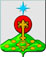 РОССИЙСКАЯ ФЕДЕРАЦИЯСвердловская областьДУМА СЕВЕРОУРАЛЬСКОГО ГОРОДСКОГО ОКРУГАРЕШЕНИЕот 20 июля 2022 года	                    № 58  г. СевероуральскО внесении изменений в Решение Думы Североуральского городского округа от 22.12.2021 № 94 «О бюджете Североуральского городского округа на 2022 год и плановый период 2023 и 2024 годов»Рассмотрев представленный Администрацией Североуральского городского округа проект решения Думы Североуральского городского округа о внесении изменений в Решение Думы Североуральского городского округа от 22.12.2021 № 94 «О бюджете Североуральского городского округа на 2022 год и плановый период 2023 и 2024 годов», в соответствии с Бюджетным кодексом Российской Федерации, Федеральным законом от 06.10.2003 № 131-ФЗ «Об общих принципах организации местного самоуправления в Российской Федерации», Уставом Североуральского городского округа, руководствуясь Положением «О бюджетном процессе в Североуральском городском округе», утвержденным Решением Думы Североуральского городского округа от 18 декабря 2013 года № 128, Дума Североуральского городского округаРЕШИЛА:Внести в Решение Думы Североуральского городского округа от 22.12.2021 № 94 «О бюджете Североуральского городского округа на 2022 год и плановый период 2023 и 2024 годов», с изменениями, внесенными Решениями Думы Североуральского городского округа от 19.01.2022 № 1, от 31.03.2022 № 15, от 12.04.2022 № 21, от 25.05.2022 № 40, от 08.06.2022 № 47, от 29.06.2022 № 51 следующие изменения:1.1.В статье 1 главы 1:	1) подпункт 1 пункта 1 изложить в следующей редакции: «1) 1788785,56985 тысяч рублей, в том числе объем межбюджетных трансфертов из областного бюджета – 1209789,34000 тысяч рублей на 2022 год;»;2) подпункт 1 пункта 2 изложить в следующей редакции:«1)1820391,92898 тысяч рублей, на 2022 год;»;1.2. подпункт 1 пункта 1 статьи 2 главы 1 изложить в следующей редакции:«1) 31606,35913 тысяч рублей (9,2 процентов утвержденного общего объема доходов бюджета Североуральского городского округа без учета объема безвозмездных поступлений и поступлений налоговых доходов по дополнительным нормативам отчислений), в том числе за счет остатков средств на начало текущего финансового года в сумме 916,84132 тысяч рублей на 2022 год;»;1.3. в подпункте 3 пункта 1 статьи 8 главы 2 слова «6705,32600» заменить словами «7883,32600»;1.4. подпункт 5 пункта 1 статьи 8 главы 2 изложить в следующей редакции:«5) на осуществление государственного полномочия по предоставлению гражданам, проживающим на территории Свердловской области, меры социальной поддержки по частичному освобождению от оплаты за коммунальные услуги за счет средств областного бюджета в рамках подпрограммы «Повышение качества условий проживания граждан на территории Североуральского городского округа» муниципальной программы Североуральского городского округа «Развитие жилищно-коммунального хозяйства, повышение энергетической эффективности и охрана окружающей среды в Североуральском городском округе» на 2020-2025 годы в объеме 0,00000 тысяч рублей на 2022 год, 35,00000 тысяч рублей на 2023 год и 35,00000 на 2024 год.»;1.5. Приложения 1, 3, 4, 5, 8 изложить в новой редакции (прилагаются).2. Опубликовать настоящее Решение в газете «Наше слово» и разместить на официальном сайте Администрации Североуральского городского округа и Думы Североуральского городского округа.3.  Контроль за выполнением настоящего Решения возложить на постоянную депутатскую комиссию Думы Североуральского городского округа по бюджету и налогам (Е.С. Матюшенко).Приложение № 1к Решению ДумыСевероуральского городского округаот 22 декабря 2021 года № 94«О бюджете Североуральского городского округа на 2022 год и плановый период 2023 и 2024 годов»Приложение № 3к Решению ДумыСевероуральского городского округаот 22 декабря 2021 года № 94«О бюджете Североуральского городского округа на 2022 год и плановый период 2023 и 2024 годов»Приложение № 4к Решению ДумыСевероуральского городского округаот 22 декабря 2021 года № 94«О бюджете Североуральского городского округа на 2022 год и плановый период 2023 и 2024 годов»Приложение № 5к Решению ДумыСевероуральского городского округаот 22 декабря 2021 года № 94«О бюджете Североуральского городского округа на 2022 год и плановый период 2023 и 2024 годов»Приложение № 8к Решению ДумыСевероуральского городского округаот 22 декабря 2021 года № 94«О бюджете Североуральского городского округа на 2022 год и плановый период 2023 и 2024 годов»Глава Североуральского городского округа ______________С.Н. МироноваИ.о. Председателя ДумыСевероуральского городского округа____________ А.Н. КопыловСвод доходов бюджета Североуральского городского округа 2022 год и плановый период 2023 и 2024 годовСвод доходов бюджета Североуральского городского округа 2022 год и плановый период 2023 и 2024 годовСвод доходов бюджета Североуральского городского округа 2022 год и плановый период 2023 и 2024 годовСвод доходов бюджета Североуральского городского округа 2022 год и плановый период 2023 и 2024 годовСвод доходов бюджета Североуральского городского округа 2022 год и плановый период 2023 и 2024 годов№ строкиКод классификации доходов бюджетаНаименование доходов бюджета СУММА в тысячах рублей  СУММА в тысячах рублей  СУММА в тысячах рублей № строкиКод классификации доходов бюджетаНаименование доходов бюджета 2022 год  2023 год  2024 год 1234561000 1 00 00000 00 0000 000 НАЛОГОВЫЕ И НЕНАЛОГОВЫЕ ДОХОДЫ        578 675,18285           656 763,00000           713 258,00000   2000 1 01 00000 00 0000 000НАЛОГИ НА ПРИБЫЛЬ, ДОХОДЫ        389 775,27068           498 414,00000           540 198,00000   3000 1 01 02000 01 0000 110Налог на доходы физических лиц        389 775,27068           498 414,00000           540 198,00000   4000 1 03 00000 00 0000 000НАЛОГИ НА ТОВАРЫ (РАБОТЫ, УСЛУГИ), РЕАЛИЗУЕМЫЕ НА ТЕРРИТОРИИ РОССИЙСКОЙ ФЕДЕРАЦИИ           20 600,82000             20 699,39000             20 700,96000   5000 1 03 02000 01 0000 110Акцизы по подакцизным товарам (продукции), производимым на территории Российской Федерации           20 600,82000             20 699,39000             20 700,96000   6000 1 03 02230 01 0000 110Доходы от уплаты акцизов на дизельное топливо, подлежащие распределению между бюджетами субъектов Российской Федерации и местными бюджетами с учетом установленных дифференцированных нормативов отчислений в местные бюджеты             9 000,00000               9 000,00000               9 000,00000   7000 1 03 02240 01 0000 110Доходы от уплаты акцизов на моторные масла для дизельных и (или) карбюраторных (инжекторных) двигателей, подлежащие распределению между бюджетами субъектов Российской Федерации и местными бюджетами с учетом установленных дифференцированных нормативов отчислений в местные бюджеты               100,00000                  100,00000                   100,00000   8000 1 03 02250 01 0000 110Доходы от уплаты акцизов на автомобильный бензин, подлежащие распределению между бюджетами субъектов Российской Федерации и местными бюджетами с учетом установленных дифференцированных нормативов отчислений в местные бюджеты           12 500,82000             12 599,39000             12 600,96000   9000 1 03 02260 01 0000 110Доходы от уплаты акцизов на прямогонный бензин, подлежащие распределению между бюджетами субъектов Российской Федерации и местными бюджетами с учетом установленных дифференцированных нормативов отчислений в местные бюджеты-           1 000,00000   -           1 000,00000   -           1 000,00000   10000 1 05 00000 00 0000 000НАЛОГИ НА СОВОКУПНЫЙ ДОХОД           51 000,00000             54 400,00000             57 900,00000   11000 1 05 01000 00 0000 110Налог, взимаемый в связи с применением упрощенной системы налогообложения           44 000,00000             47 000,00000             50 000,00000   12000 1 05 01010 01 0000 110Налог, взимаемый с налогоплательщиков, выбравших в качестве объекта налогообложения доходы           16 000,00000             17 000,00000             18 000,00000   13000 1 05 01020 01 0000 110Налог, взимаемый с налогоплательщиков, выбравших в качестве объекта налогообложения доходы, уменьшенные на величину расходов           28 000,00000             30 000,00000             32 000,00000   14000 1 05 04000 02 0000 110Налог, взимаемый в связи с применением патентной системы налогообложения             7 000,00000               7 400,00000               7 900,00000   15000 1 06 00000 00 0000 000НАЛОГИ НА ИМУЩЕСТВО           23 972,00000             23 972,00000             23 972,00000   16000 1 06 01000 00 0000 110Налог на имущество физических лиц             2 500,00000               2 500,00000               2 500,00000   17000 1 06 06000 00 0000 110Земельный налог           21 472,00000             21 472,00000             21 472,00000   18000 1 06 06030 00 0000 110Земельный налог с организаций           18 000,00000             18 000,00000             18 000,00000   19000 1 06 06040 00 0000 110Земельный налог с физических лиц             3 472,00000               3 472,00000               3 472,00000   20000 1 08 00000 00 0000 000ГОСУДАРСТВЕННАЯ ПОШЛИНА             6 506,00000               6 506,00000               6 606,00000   21000 1 08 03000 01 0000 110Государственная пошлина по делам, рассматриваемым в судах общей юрисдикции, мировыми судьями             6 500,00000               6 500,00000               6 600,00000   22000 1 08 07000 01 0000 110Государственная пошлина за государственную регистрацию, а также за совершение прочих юридически значимых действий                   6,00000                      6,00000                       6,00000   23000 1 11 00000 00 0000 000ДОХОДЫ ОТ ИСПОЛЬЗОВАНИЯ ИМУЩЕСТВА, НАХОДЯЩЕГОСЯ В ГОСУДАРСТВЕННОЙ И МУНИЦИПАЛЬНОЙ СОБСТВЕННОСТИ           45 785,30000             33 072,70000             42 771,40000   24000 1 11 05000 00 0000 120Доходы, получаемые в виде арендной либо иной платы за передачу в возмездное пользование государственного и муниципального имущества (за исключением имущества бюджетных и автономных учреждений, а также имущества государственных и муниципальных унитарных предприятий, в том числе казенных)           38 565,30000             25 555,70000             35 041,40000   25000 1 11 05010 00 0000 120Доходы, получаемые в виде арендной платы за земельные участки, государственная собственность на которые не разграничена, а также средства от продажи права на заключение договоров аренды указанных земельных участков           33 417,00000             20 363,00000             29 802,00000   26000 1 11 05020 00 0000 120Доходы, получаемые в виде арендной платы за земли после разграничения государственной собственности на землю, а также средства от продажи права на заключение договоров аренды указанных земельных участков (за исключением земельных участков бюджетных и автономных учреждений)               222,00000                  230,00000                   240,00000   27000 1 11 05070 00 0000 120   Доходы от сдачи в аренду имущества, составляющего государственную (муниципальную) казну (за исключением земельных участков)             4 926,30000               4 962,70000               4 999,40000   28000 1 11 05320 00 0000 120Плата по соглашениям об установлении сервитута в отношении земельных участков после разграничения государственной собственности на землю                 10,00000                    10,00000                     10,00000   29000 1 11 09000 00 0000 120Прочие доходы от использования имущества и прав, находящихся в государственной и муниципальной собственности (за исключением имущества бюджетных и автономных учреждений, а также имущества государственных и муниципальных унитарных предприятий, в том числе казенных)             7 210,00000               7 507,00000               7 720,00000   30000 1 11 09040 00 0000 120Прочие поступления от использования имущества, находящегося в государственной и муниципальной собственности (за исключением имущества бюджетных и автономных учреждений, а также имущества государственных и муниципальных унитарных предприятий, в том числе казенных)             7 000,00000               7 290,00000               7 500,00000   31000 1 11 09080 00 0000 120Плата, поступившая в рамках договора за предоставление права на размещение и эксплуатацию нестационарного торгового объекта, установку и эксплуатацию рекламных конструкций на землях или земельных участках, находящихся в государственной или муниципальной собственности, и на землях или земельных участках, государственная собственность на которые не разграничена               210,00000                  217,00000                   220,00000   32000 1 12 00000 00 0000 000ПЛАТЕЖИ ПРИ ПОЛЬЗОВАНИИ ПРИРОДНЫМИ РЕСУРСАМИ           17 000,00000             17 680,00000             18 060,00000   33000 1 12 01000 01 0000 120Плата за негативное воздействие на окружающую среду           17 000,00000             17 680,00000             18 060,00000   34000 1 12 01010 01 0000 120Плата за выбросы загрязняющих веществ в атмосферный воздух стационарными объектами             1 000,00000               1 040,00000               1 060,00000   35000 1 12 01030 01 0000 120Плата за сбросы загрязняющих веществ в водные объекты           10 000,00000             10 400,00000             10 600,00000   36000 1 12 01040 01 0000 120Плата за размещение отходов производства и потребления             6 000,00000               6 240,00000               6 400,00000   37000 1 13 00000 00 0000 000ДОХОДЫ ОТ ОКАЗАНИЯ ПЛАТНЫХ УСЛУГ И КОМПЕНСАЦИИ ЗАТРАТ ГОСУДАРСТВА               699,00000                  726,00000                   736,00000   38000 1 13 02000 00 0000 130Доходы от компенсации затрат государства               699,00000                  726,00000                   736,00000   39000 1 14 00000 00 0000 000ДОХОДЫ ОТ ПРОДАЖИ МАТЕРИАЛЬНЫХ И НЕМАТЕРИАЛЬНЫХ АКТИВОВ           22 641,79217                  569,91000               1 580,64000   40000 1 14 02000 00 0000 000Доходы от реализации имущества, находящегося в государственной и муниципальной собственности (за исключением движимого имущества бюджетных и автономных учреждений, а также имущества государственных и муниципальных унитарных предприятий, в том числе казенных)             2 161,88000                  502,91000               1 512,64000   41000 1 14 06000 00 0000 430Доходы от продажи земельных участков, находящихся в государственной и муниципальной собственности            20 479,91217                    67,00000                     68,00000   42000 1 16 00000 00 0000 000ШТРАФЫ, САНКЦИИ, ВОЗМЕЩЕНИЕ УЩЕРБА               695,00000                  723,00000                   733,00000   43000 1 16 01000 01 0000 140Административные штрафы, установленные Кодексом Российской Федерации об административных правонарушениях               425,00000                  438,00000                   445,00000   44000 1 16 02000 02 0000 140Административные штрафы, установленные законами субъектов Российской Федерации об административных правонарушениях                 80,00000                    85,00000                     85,00000   45000 1 16 07000 00 0000 140Штрафы, неустойки, пени, уплаченные в соответствии с законом или договором в случае неисполнения или ненадлежащего исполнения обязательств перед государственным (муниципальным) органом, органом управления государственным внебюджетным фондом, казенным учреждением, Центральным банком Российской Федерации, иной организацией, действующей от имени Российской Федерации                 70,00000                    75,00000                     75,00000   46000 1 16 10000 00 0000 140Платежи в целях возмещения причиненного ущерба (убытков)               120,00000                  125,00000                   128,00000   47000 2 00 00000 00 0000 000БЕЗВОЗМЕЗДНЫЕ ПОСТУПЛЕНИЯ     1 210 110,38700        1 041 408,60000           989 280,40000   48000 2 02 00000 00 0000 000БЕЗВОЗМЕЗДНЫЕ ПОСТУПЛЕНИЯ ОТ ДРУГИХ БЮДЖЕТОВ БЮДЖЕТНОЙ СИСТЕМЫ РОССИЙСКОЙ ФЕДЕРАЦИИ     1 209 789,34000        1 041 408,60000           989 280,40000   49000 2 02 10000 00 0000 150Дотации бюджетам бюджетной системы Российской Федерации        363 100,00000           254 638,00000           202 879,00000   50000 2 02 15001 04 0000 150Дотации бюджетам городских округов на выравнивание бюджетной обеспеченности из бюджета субъекта Российской Федерации        285 816,00000             38 080,00000               6 122,00000   51000 2 02 15002 04 0000 150Дотации бюджетам городских округов на поддержку мер по обеспечению сбалансированности бюджетов           77 284,00000           216 558,00000           196 757,00000   52000 2 02 20000 00 0000 150Субсидии бюджетам бюджетной системы Российской Федерации (межбюджетные субсидии)        149 841,44000             61 329,40000             46 798,00000   53901 2 02 20216 04 0000 150Субсидии бюджетам городских округов на осуществление дорожной деятельности в отношении автомобильных дорог общего пользования, а также капитального ремонта и ремонта дворовых территорий многоквартирных домов, проездов к дворовым территориям многоквартирных домов населенных пунктов           49 500,00000                               -                                    -        54901 2 02 25027 04 0000 150Субсидии бюджетам городских округов на реализацию мероприятий государственной программы Российской Федерации "Доступная среда"                  32,40000                               -                                    -        55906 2 02 25081 04 0000 150Субсидии бюджетам городских округов на государственную поддержку спортивных организаций, осуществляющих подготовку спортивного резерва для спортивных сборных команд, в том числе спортивных сборных команд Российской Федерации                  45,90000                               -                                    -        56901 2 02 25497 04 0000 150Субсидии бюджетам городских округов на реализацию мероприятий по обеспечению жильем молодых семей                529,74000                               -                                    -        57901 2 02 25519 04 0000 150Субсидии бюджетам городских округов на поддержку отрасли культуры                  50,00000                               -                                    -        58000 2 02 25555 04 0000 150Субсидии бюджетам городских округов на реализацию программ формирования современной городской среды           29 400,00000                               -                                    -        59000 2 02 29999 04 0000 150Прочие субсидии бюджетам городских округов           70 283,40000             61 329,40000             46 798,00000   68000 2 02 30000 00 0000 150Субвенции бюджетам бюджетной системы Российской Федерации        644 586,50000           681 139,30000           694 609,30000   69000 2 02 30022 04 0000 150Субвенции бюджетам городских округов на предоставление гражданам субсидий на оплату жилого помещения и коммунальных услуг           24 116,20000             25 080,90000             26 084,10000   70000 2 02 30024 04 0000 150Субвенции бюджетам городских округов на выполнение передаваемых полномочий субъектов Российской Федерации        101 707,50000           105 700,50000           108 558,60000   79000 2 02 35120 04 0000 150Субвенции бюджетам городских округов на осуществление полномочий по составлению (изменению) списков кандидатов в присяжные заседатели федеральных судов общей юрисдикции в Российской Федерации               260,00000                      9,70000                       8,50000   80000 2 02 35250 04 0000 150Субвенции бюджетам городских округов на оплату жилищно-коммунальных услуг отдельным категориям граждан           35 467,70000             35 462,70000             35 462,70000   81000 2 02 35462 04 0000 150Субвенции бюджетам городских округов на компенсацию отдельным категориям граждан оплаты взноса на капитальный ремонт общего имущества в многоквартирном доме               212,30000                  223,50000                   228,40000   82000 2 02 39999 04 0000 150Прочие субвенции бюджетам городских округов        482 822,80000           514 662,00000           524 267,00000   85000 2 02 40000 00 0000 150Иные межбюджетные трансферты           52 261,40000             44 301,90000             44 994,10000   86906 2 02 45303 04 0000 150Межбюджетные трансферты, передаваемые бюджетам городских округов на ежемесячное денежное вознаграждение за классное руководство педагогическим работникам государственных и муниципальных общеобразовательных организаций           20 530,00000             20 530,00000             20 530,00000   87000 2 02 49999 04 0000 150Прочие межбюджетные трансферты, передаваемые бюджетам городских округов           31 731,40000             23 771,90000             24 464,10000   88000 2 04 00000 00 0000 000БЕЗВОЗМЕЗДНЫЕ ПОСТУПЛЕНИЯ ОТ НЕГОСУДАРСТВЕННЫХ ОРГАНИЗАЦИЙ               321,04700                               -                                    -        89000 2 04 04000 04 0000 150Безвозмездные поступления от негосударственных организаций в бюджеты городских округов               321,04700                               -                                    -        90ИТОГО     1 788 785,56985        1 698 171,60000        1 702 538,40000   Распределение бюджетных ассигнований по разделам, подразделам, Распределение бюджетных ассигнований по разделам, подразделам, Распределение бюджетных ассигнований по разделам, подразделам, Распределение бюджетных ассигнований по разделам, подразделам, Распределение бюджетных ассигнований по разделам, подразделам, Распределение бюджетных ассигнований по разделам, подразделам, Распределение бюджетных ассигнований по разделам, подразделам, Распределение бюджетных ассигнований по разделам, подразделам, целевым статьям (муниципальным программам Североуральского городского округацелевым статьям (муниципальным программам Североуральского городского округацелевым статьям (муниципальным программам Североуральского городского округацелевым статьям (муниципальным программам Североуральского городского округацелевым статьям (муниципальным программам Североуральского городского округацелевым статьям (муниципальным программам Североуральского городского округацелевым статьям (муниципальным программам Североуральского городского округацелевым статьям (муниципальным программам Североуральского городского округаи непрограммным направлениям деятельности)и непрограммным направлениям деятельности)и непрограммным направлениям деятельности)и непрограммным направлениям деятельности)и непрограммным направлениям деятельности)и непрограммным направлениям деятельности)и непрограммным направлениям деятельности)и непрограммным направлениям деятельности)группам и подгруппам видов расходов бюджета на 2022 год и плановый период 2023 и 2024 годовгруппам и подгруппам видов расходов бюджета на 2022 год и плановый период 2023 и 2024 годовгруппам и подгруппам видов расходов бюджета на 2022 год и плановый период 2023 и 2024 годовгруппам и подгруппам видов расходов бюджета на 2022 год и плановый период 2023 и 2024 годовгруппам и подгруппам видов расходов бюджета на 2022 год и плановый период 2023 и 2024 годовгруппам и подгруппам видов расходов бюджета на 2022 год и плановый период 2023 и 2024 годовгруппам и подгруппам видов расходов бюджета на 2022 год и плановый период 2023 и 2024 годовгруппам и подгруппам видов расходов бюджета на 2022 год и плановый период 2023 и 2024 годовНаименование раздела, подраздела, целевой статьи расходов Код разделаКод подразделаКод целевой статьиКод вида расходовСумма в тысячах рублей на 2022 годСумма в тысячах рублей на 2023 годСумма в тысячах рублей на 2024 годНаименование раздела, подраздела, целевой статьи расходов Код разделаКод подразделаКод целевой статьиКод вида расходовСумма в тысячах рублей на 2022 годСумма в тысячах рублей на 2023 годСумма в тысячах рублей на 2024 год1234567891  ОБЩЕГОСУДАРСТВЕННЫЕ ВОПРОСЫ0100125 933,47230120 221,07100124 796,050002    Функционирование высшего должностного лица субъекта Российской Федерации и муниципального образования01022 411,300002 917,900003 034,600003      Непрограммные направления деятельности010270000000002 411,300002 917,900003 034,600004          Обеспечение деятельности Главы Североуральского городского округа010270000210302 411,300002 917,900003 034,600005            Расходы на выплаты персоналу государственных (муниципальных) органов010270000210301202 411,300002 917,900003 034,600006    Функционирование законодательных (представительных) органов государственной власти и представительных органов муниципальных образований01035 916,460006 550,371006 778,350007      Непрограммные направления деятельности010370000000005 916,460006 550,371006 778,350008          Обеспечение деятельности муниципальных органов (центральный аппарат)010370000210103 002,844942 977,141003 068,345009            Расходы на выплаты персоналу государственных (муниципальных) органов010370000210101202 402,860002 490,680002 582,0130010            Иные закупки товаров, работ и услуг для обеспечения государственных (муниципальных) нужд01037000021010240599,88494486,36100486,2320011            Уплата налогов, сборов и иных платежей010370000210108500,100000,100000,1000012          Обеспечение деятельности Председателя Думы Североуральского городского округа010370000210201 209,184111 874,000001 942,6880013            Расходы на выплаты персоналу государственных (муниципальных) органов010370000210201201 209,184111 874,000001 942,6880014          Обеспечение деятельности заместителя Председателя Думы Североуральского городского округа010370000210401 704,430951 699,230001 767,3170015            Расходы на выплаты персоналу государственных (муниципальных) органов010370000210401201 704,430951 699,230001 767,3170016    Функционирование Правительства Российской Федерации, высших исполнительных органов государственной власти субъектов Российской Федерации, местных администраций010443 490,9000045 662,6000047 514,8000017      Муниципальная программа Североуральского городского округа "Совершенствование социально-экономической политики в Североуральском городском округе" на 2020-2025 годы0104010000000043 490,9000045 662,6000047 514,8000018        Подпрограмма "Развитие  муниципальной службы в Североуральском городском округе"0104014000000090,9000067,40000120,0000019          Мероприятия по повышению квалификации муниципальных служащих0104014012106090,9000067,40000120,0000020            Расходы на выплаты персоналу государственных (муниципальных) органов0104014012106012090,9000067,40000120,0000021        Подпрограмма" Обеспечение реализации муниципальной программы Североуральского городского округа "Совершенствование социально-экономической политики в Североуральском городском округе" на 2020-2025 годы0104015000000043 400,0000045 595,2000047 394,8000022          Обеспечение деятельности муниципальных органов (центральный аппарат)0104015012101043 400,0000045 595,2000047 394,8000023            Расходы на выплаты персоналу государственных (муниципальных) органов0104015012101012042 880,0000044 885,2000046 684,8000024            Иные закупки товаров, работ и услуг для обеспечения государственных (муниципальных) нужд01040150121010240290,00000360,00000310,0000025            Уплата налогов, сборов и иных платежей01040150121010850230,00000350,00000400,0000026    Судебная система0105260,000009,700008,5000027      Муниципальная программа Североуральского городского округа "Совершенствование социально-экономической политики в Североуральском городском округе" на 2020-2025 годы01050100000000260,000009,700008,5000028        Подпрограмма" Обеспечение реализации муниципальной программы Североуральского городского округа "Совершенствование социально-экономической политики в Североуральском городском округе" на 2020-2025 годы01050150000000260,000009,700008,5000029          Осуществление государственных полномочий по составлению, ежегодному изменению и дополнению списков и запасных списков кандидатов в присяжные заседатели федеральных судов общей юрисдикции01050150751200260,000009,700008,5000030            Иные закупки товаров, работ и услуг для обеспечения государственных (муниципальных) нужд01050150751200240260,000009,700008,5000031    Обеспечение деятельности финансовых, налоговых и таможенных органов и органов финансового (финансово-бюджетного) надзора010617 501,5040516 685,5000016 884,9000032      Муниципальная программа Североуральского городского округа "Совершенствование социально-экономической политики в Североуральском городском округе" на 2020-2025 годы0106010000000084,5000084,5000084,5000033        Подпрограмма "Развитие  муниципальной службы в Североуральском городском округе"0106014000000084,5000084,5000084,5000034          Мероприятия по повышению квалификации муниципальных служащих0106014012106084,5000084,5000084,5000035            Расходы на выплаты персоналу государственных (муниципальных) органов0106014012106012084,5000084,5000084,5000036      Муниципальная программа Североуральского городского округа "Управление муниципальными финансами в Североуральском городском округе" на 2020-2025 годы0106120000000012 738,2500012 849,5000012 906,8000037          Обеспечение деятельности финансового органа0106120022101012 738,2500012 849,5000012 906,8000038            Расходы на выплаты персоналу государственных (муниципальных) органов0106120022101012011 076,7000011 013,4000010 997,3000039            Иные закупки товаров, работ и услуг для обеспечения государственных (муниципальных) нужд010612002210102401 660,550001 835,100001 908,5000040            Уплата налогов, сборов и иных платежей010612002210108501,000001,000001,0000041      Непрограммные направления деятельности010670000000004 678,754053 751,500003 893,6000042          Обеспечение деятельности муниципальных органов (центральный аппарат)010670000210101 934,500002 042,500002 117,2000043            Расходы на выплаты персоналу государственных (муниципальных) органов010670000210101201 900,500002 007,100002 080,3000044            Иные закупки товаров, работ и услуг для обеспечения государственных (муниципальных) нужд0106700002101024034,0000035,4000036,9000045          Обеспечение деятельности Председателя Контрольно-счетной палаты Североуральского городского округа010670000210502 744,254051 709,000001 776,4000046            Расходы на выплаты персоналу государственных (муниципальных) органов010670000210501202 501,949731 709,000001 776,4000047            Социальные выплаты гражданам, кроме публичных нормативных социальных выплат01067000021050320242,304320,000000,0000048    Обеспечение проведения выборов и референдумов01074 050,000000,000000,0000049      Непрограммные направления деятельности010770000000004 050,000000,000000,0000050          Проведение выборов и референдумов010770000200104 050,000000,000000,0000051            Специальные расходы010770000200108804 050,000000,000000,0000052    Резервные фонды01111 000,00000500,00000500,0000053      Непрограммные направления деятельности011170000000001 000,00000500,00000500,0000054          Резервный фонд Администрации Североуральского городского округа011170000240001 000,00000500,00000500,0000055            Резервные средства011170000240008701 000,00000500,00000500,0000056    Другие общегосударственные вопросы011351 303,3082547 895,0000050 074,9000057      Муниципальная программа Североуральского городского округа "Совершенствование социально-экономической политики в Североуральском городском округе" на 2020-2025 годы0113010000000045 384,8330043 646,7000045 254,6000058        Подпрограмма "Развитие  муниципальной службы в Североуральском городском округе"011301400000005,200005,2000011,9000059          Мероприятия по повышению квалификации муниципальных служащих011301401210605,200005,2000011,9000060            Расходы на выплаты персоналу государственных (муниципальных) органов011301401210601205,200005,2000011,9000061        Подпрограмма" Обеспечение реализации муниципальной программы Североуральского городского округа "Совершенствование социально-экономической политики в Североуральском городском округе" на 2020-2025 годы0113015000000045 379,6330043 641,5000045 242,7000062          Обеспечение деятельности муниципальных органов (центральный аппарат) УРМЗ011301502210102 836,000002 947,700003 063,6000063            Расходы на выплаты персоналу государственных (муниципальных) органов011301502210101202 820,158002 931,645003 047,5690064            Иные закупки товаров, работ и услуг для обеспечения государственных (муниципальных) нужд0113015022101024015,8420016,0550016,0310065          Обеспечение деятельности (оказание услуг) муниципальных учреждений по обеспечению хозяйственного обслуживания0113015032300120 779,6130018 700,0000019 285,0000066            Расходы на выплаты персоналу казенных учреждений0113015032300111010 893,3870011 212,2520011 649,8460067            Иные закупки товаров, работ и услуг для обеспечения государственных (муниципальных) нужд011301503230012409 884,026007 485,548007 632,9540068            Уплата налогов, сборов и иных платежей011301503230018502,200002,200002,2000069          Обеспечение деятельности (оказание услуг) учебно-методических кабинетов, централизованных бухгалтерий, групп хозяйственного обслуживания, учебных фильмотек, межшкольных учебно-производственных комбинатов и логопедических пунктов0113015032300219 363,0000019 662,0000020 449,0000070            Расходы на выплаты персоналу казенных учреждений0113015032300211018 391,9000018 729,4000019 501,3000071            Иные закупки товаров, работ и услуг для обеспечения государственных (муниципальных) нужд01130150323002240970,60000932,10000947,2000072            Уплата налогов, сборов и иных платежей011301503230028500,500000,500000,5000073          Организация деятельности муниципального архива011301503230031 965,620001 883,400001 982,7000074            Расходы на выплаты персоналу казенных учреждений011301503230031101 392,881001 431,948001 524,4040075            Иные закупки товаров, работ и услуг для обеспечения государственных (муниципальных) нужд01130150323003240572,63900451,35200458,1960076            Уплата налогов, сборов и иных платежей011301503230038500,100000,100000,1000077          Осуществление государственного полномочия Свердловской области по определению перечня должностных лиц, уполномоченных составлять протоколы об административных правонарушениях, предусмотренных законом Свердловской области011301504411000,200000,200000,2000078            Иные закупки товаров, работ и услуг для обеспечения государственных (муниципальных) нужд011301504411002400,200000,200000,2000079          Осуществление государственного полномочия Свердловской области  по созданию административных комиссий01130150541200115,20000115,20000115,2000080            Иные закупки товаров, работ и услуг для обеспечения государственных (муниципальных) нужд01130150541200240115,20000115,20000115,2000081          Осуществление государственного полномочия по хранению, комплектованию, учету и использованию архивных документов, относящихся к государственной собственности Свердловской области01130150646100320,00000333,00000347,0000082            Иные закупки товаров, работ и услуг для обеспечения государственных (муниципальных) нужд01130150646100240320,00000333,00000347,0000083      Муниципальная программа Североуральского городского округа "Управление муниципальной собственностью Североуральского городского округа" на 2020-2025 годы011302000000004 195,069192 257,000002 756,0000084          Обеспечение приватизации,  проведение предпродажной подготовки  и передачи в пользование объектов муниципальной собственности01130200320000132,00000157,00000556,0000085            Иные закупки товаров, работ и услуг для обеспечения государственных (муниципальных) нужд01130200320000240132,00000157,00000556,0000086          Мероприятия по управлению и распоряжению муниципальным имуществом (содержание объектов, ремонт и обеспечение сохранности объектов муниципальной собственности)011302004200004 063,069192 100,000002 200,0000087            Иные закупки товаров, работ и услуг для обеспечения государственных (муниципальных) нужд011302004200002403 754,000002 100,000002 200,0000088            Исполнение судебных актов01130200420000830309,069190,000000,0000089      Муниципальная программа Североуральского городского округа "Профилактика правонарушений на территории Североуральского городского округа" на 2020-2025 годы01131000000000120,00000290,00000305,0000090        Подпрограмма "Предупреждение распространения заболевания ВИЧ-инфекции, туберкулеза, наркомании и алкоголизма на территории Североуральского городского округа"01131020000000120,00000290,00000305,0000091          Мероприятия по первичной профилактике ВИЧ-инфекции и туберкулеза на территории Североуральского городского округа0113102012000035,00000100,00000110,0000092            Иные закупки товаров, работ и услуг для обеспечения государственных (муниципальных) нужд0113102012000024035,00000100,00000110,0000093          Мероприятия по предупреждению распространения наркомании на территории Североуральского городского округа0113102022000030,00000100,00000100,0000094            Иные закупки товаров, работ и услуг для обеспечения государственных (муниципальных) нужд0113102022000024030,00000100,00000100,0000095          Мероприятия по предупреждению распространения алкоголизма на территории Североуральского городского округа011310203200000,0000020,0000025,0000096            Иные закупки товаров, работ и услуг для обеспечения государственных (муниципальных) нужд011310203200002400,0000020,0000025,0000097          Мероприятия по предупреждению распространения туберкулеза на территории Североуральского городского округа0113102042000055,0000070,0000070,0000098            Иные закупки товаров, работ и услуг для обеспечения государственных (муниципальных) нужд0113102042000024055,0000070,0000070,0000099      Непрограммные направления деятельности011370000000001 603,406061 701,300001 759,30000100          Выплата единовременного поощрения, в том числе в связи с выходом на пенсию01137000020030243,40606108,40000160,80000101            Социальные выплаты гражданам, кроме публичных нормативных социальных выплат01137000020030320243,40606108,40000160,80000102          Реализация комплекса официальных мероприятий011370000200401 060,000001 292,900001 298,50000103            Иные закупки товаров, работ и услуг для обеспечения государственных (муниципальных) нужд011370000200402401 060,000001 292,900001 298,50000104          Расходы на исполнение судебных актов01137000020050300,00000300,00000300,00000105            Исполнение судебных актов01137000020050830300,00000300,00000300,00000106  НАЦИОНАЛЬНАЯ БЕЗОПАСНОСТЬ И ПРАВООХРАНИТЕЛЬНАЯ ДЕЯТЕЛЬНОСТЬ030010 198,0000010 551,0000012 067,00000107    Гражданская оборона0309106,80000208,00000832,00000108      Муниципальная программа Североуральского городского округа "Развитие системы гражданской обороны, защита населения и территории Североуральского городского округа от чрезвычайных ситуаций природного и техногенного характера, обеспечение пожарной безопасности и безопасности людей на водных объектах" на 2020-2025 годы03091100000000106,80000208,00000832,00000109          Мероприятия по гражданской обороне03091100120000106,80000208,00000832,00000110            Иные закупки товаров, работ и услуг для обеспечения государственных (муниципальных) нужд03091100120000240106,80000208,00000832,00000111    Защита населения и территории от чрезвычайных ситуаций природного и техногенного характера, пожарная безопасность03109 551,200009 733,0000010 531,00000112      Муниципальная программа Североуральского городского округа "Развитие системы гражданской обороны, защита населения и территории Североуральского городского округа от чрезвычайных ситуаций природного и техногенного характера, обеспечение пожарной безопасности и безопасности людей на водных объектах" на 2020-2025 годы031011000000009 551,200009 733,0000010 531,00000113          Предупреждение и ликвидация чрезвычайных ситуаций природного и техногенного характера, обеспечение безопасности  на водных объектах03101100220000130,00000135,20000221,50000114            Иные закупки товаров, работ и услуг для обеспечения государственных (муниципальных) нужд03101100220000240130,00000135,20000221,50000115          Создание резерва материальных запасов по предупреждению и ликвидации последствий чрезвычайных ситуаций природного и техногенного характера031011003200000,00000156,00000242,30000116            Иные закупки товаров, работ и услуг для обеспечения государственных (муниципальных) нужд031011003200002400,00000156,00000242,30000117          Обеспечение деятельности (оказание услуг) единой дежурно-диспетчерской службы и системы оперативно-диспетчерского управления031011004230008 830,000008 921,800009 235,10000118            Расходы на выплаты персоналу казенных учреждений031011004230001107 787,750007 792,245008 094,70000119            Иные закупки товаров, работ и услуг для обеспечения государственных (муниципальных) нужд031011004230002401 042,200001 128,855001 139,70000120            Уплата налогов, сборов и иных платежей031011004230008500,050000,700000,70000121          Обеспечение первичных мер пожарной безопасности03101100520000591,20000520,00000832,10000122            Иные закупки товаров, работ и услуг для обеспечения государственных (муниципальных) нужд03101100520000240591,20000520,00000832,10000123    Другие вопросы в области национальной безопасности и правоохранительной деятельности0314540,00000610,00000704,00000124      Муниципальная программа Североуральского городского округа "Профилактика правонарушений на территории Североуральского городского округа" на 2020-2025 годы03141000000000170,00000297,00000383,00000125        Подпрограмма "Профилактика правонарушений населения, в том числе несовершеннолетних на территории Североуральского городского округа"03141010000000170,00000297,00000383,00000126          Проведение городских конкурсов по профилактике правонарушений, правовой направленности0314101022000010,0000012,0000023,00000127            Иные закупки товаров, работ и услуг для обеспечения государственных (муниципальных) нужд0314101022000024010,0000012,0000023,00000128          Проведение городского конкурса на звание "Лучший участковый уполномоченный полиции"0314101032000010,0000025,0000050,00000129            Премии и гранты0314101032000035010,0000025,0000050,00000130          Создание условий для деятельности добровольных общественных формирований по охране общественного порядка03141010420000150,00000250,00000300,00000131            Субсидии некоммерческим организациям (за исключением государственных (муниципальных) учреждений, государственных корпораций (компаний), публично-правовых компаний)03141010420000630150,00000250,00000300,00000132          Изготовление полиграфической и сувенирной продукции правовой профилактической направленности031410105200000,0000010,0000010,00000133            Иные закупки товаров, работ и услуг для обеспечения государственных (муниципальных) нужд031410105200002400,0000010,0000010,00000134      Муниципальная программа Североуральского городского округа "Профилактика терроризма и экстремизма, а также минимизация и (или) ликвидация последствий их проявления на территории Североуральского городского округа" на 2022-2027 годы"03141600000000370,00000313,00000321,00000135          Реализация мероприятий по профилактике терроризма и экстремизма, а также минимизация и (или) ликвидация последствий их проявления на территории Североуральского городского округа0314160012000070,0000083,0000086,00000136            Иные закупки товаров, работ и услуг для обеспечения государственных (муниципальных) нужд0314160012000024070,0000083,0000086,00000137          Проведение мероприятий профилактической направленности в области терроризма, экстремизма, в т.ч. акций, внутриклубных мероприятий среди молодежи, проживающей на территории Североуральского городского округа0314160022000010,0000020,0000025,00000138            Иные закупки товаров, работ и услуг для обеспечения государственных (муниципальных) нужд0314160022000024010,0000020,0000025,00000139          Обслуживание системы видеонаблюдения в общественных местах, в т.ч. в местах массового пребывания людей03141600320000270,00000170,00000170,00000140            Иные закупки товаров, работ и услуг для обеспечения государственных (муниципальных) нужд03141600320000240270,00000170,00000170,00000141          Обучение по вопросам профилактики терроризма специалистов муниципального образования, участвующих в профилактике терроризма0314160042000020,0000040,0000040,00000142            Иные закупки товаров, работ и услуг для обеспечения государственных (муниципальных) нужд0314160042000024020,0000040,0000040,00000143  НАЦИОНАЛЬНАЯ ЭКОНОМИКА0400119 264,1413244 923,3000040 549,40000144    Сельское хозяйство и рыболовство04051 772,200001 499,300001 485,40000145      Муниципальная программа Североуральского городского округа "Развитие жилищно-коммунального хозяйства, повышение энергетической эффективности и охрана окружающей среды в Североуральском городском округе" на 2020-2025 годы040508000000001 772,200001 499,300001 485,40000146        Подпрограмма "Организация и содержание объектов благоустройства на территории Североуральского городского округа"040508100000001 664,600001 391,700001 377,80000147          Организация мероприятий при осуществлении деятельности по обращению с животными без владельцев04050810320000759,00000500,00000500,00000148            Иные закупки товаров, работ и услуг для обеспечения государственных (муниципальных) нужд04050810320000240759,00000500,00000500,00000149          Осуществление государственного полномочия Свердловской области в сфере организации мероприятий при осуществлении деятельности по обращению с животными без владельцев04050810342П00905,60000891,70000877,80000150            Иные закупки товаров, работ и услуг для обеспечения государственных (муниципальных) нужд04050810342П00240905,60000891,70000877,80000151        Подпрограмма "Обеспечение экологической безопасности, охрана окружающей среды, использование, защита и воспроизводство городских лесов на территории Североуральского городского округа"04050840000000107,60000107,60000107,60000152          Субвенции местным бюджетам на осуществление государственного полномочия Свердловской области по организации проведения на территории Свердловской области мероприятий по предупреждению и ликвидации болезней животных04050840642П10107,60000107,60000107,60000153            Иные закупки товаров, работ и услуг для обеспечения государственных (муниципальных) нужд04050840642П10240107,60000107,60000107,60000154    Лесное хозяйство0407800,00000200,00000500,00000155      Муниципальная программа Североуральского городского округа "Развитие жилищно-коммунального хозяйства, повышение энергетической эффективности и охрана окружающей среды в Североуральском городском округе" на 2020-2025 годы04070800000000800,00000200,00000500,00000156        Подпрограмма "Обеспечение экологической безопасности, охрана окружающей среды, использование, защита и воспроизводство городских лесов на территории Североуральского городского округа"04070840000000800,00000200,00000500,00000157          Мероприятия в области лесного хозяйства04070840420000800,00000200,00000500,00000158            Иные закупки товаров, работ и услуг для обеспечения государственных (муниципальных) нужд04070840420000240800,00000200,00000500,00000159    Транспорт04086 870,000005 200,000005 030,00000160      Муниципальная программа Североуральского городского округа "Развитие транспортного обслуживания населения и дорожного хозяйства, обеспечение безопасности дорожного движения в Североуральском городском округе" на 2020-2025 годы040807000000006 870,000005 200,000005 030,00000161        Подпрограмма "Развитие транспортного обслуживания населения в Североуральском городском округе"040807100000006 870,000005 200,000005 030,00000162          Предоставление субсидий организациям, в целях возмещения недополученных доходов в связи с осуществлением перевозок отдельных категорий граждан Североуральского городского округа в виде продажи наборов абонементов для проезда на пригородных и сезонных маршрутах Североуральского городского округа на льготных условиях.040807101200001 500,000001 500,000001 500,00000163            Субсидии юридическим лицам (кроме некоммерческих организаций), индивидуальным предпринимателям, физическим лицам - производителям товаров, работ, услуг040807101200008101 500,000001 500,000001 500,00000164          Работы, связанные с осуществлением регулярных перевозок пассажиров и багажа автомобильным транспортом общего пользования по муниципальной маршрутной сети в границах Североуральского городского округа по регулируемым тарифам040807102200005 320,000003 600,000003 430,00000165            Иные закупки товаров, работ и услуг для обеспечения государственных (муниципальных) нужд040807102200002405 320,000003 600,000003 430,00000166          Приобретение свидетельства об осуществлении перевозок по муниципальному маршруту регулярных перевозок и карт муниципального маршрута регулярных перевозок0408071032000050,00000100,00000100,00000167            Иные закупки товаров, работ и услуг для обеспечения государственных (муниципальных) нужд0408071032000024050,00000100,00000100,00000168    Дорожное хозяйство (дорожные фонды)0409108 338,6413227 339,0000029 339,00000169      Муниципальная программа Североуральского городского округа "Развитие транспортного обслуживания населения и дорожного хозяйства, обеспечение безопасности дорожного движения в Североуральском городском округе" на 2020-2025 годы04090700000000108 338,6413227 339,0000029 339,00000170        Подпрограмма "Развитие и обеспечение сохранности сети автомобильных дорог и искусственных сооружений, расположенных на них, обеспечение безопасности дорожного движения на территории Североуральского городского округа"04090720000000108 338,6413227 339,0000029 339,00000171          Субсидии из областного бюджета на капитальный ремонт автомобильных дорог общего пользования местного значения (Капитальный ремонт автомобильной дороги улицы Каржавина в городе Североуральске)0409072024420049 500,000000,000000,00000172            Иные закупки товаров, работ и услуг для обеспечения государственных (муниципальных) нужд0409072024420024049 500,000000,000000,00000173          Софинансирование мероприятий по капитальному ремонту автомобильной дороги общего пользования местного значения улицы Каржавина в городе Североуральске за счет средств местного бюджета040907202S42006 674,420000,000000,00000174            Иные закупки товаров, работ и услуг для обеспечения государственных (муниципальных) нужд040907202S42002406 674,420000,000000,00000175          Разработка и экспертиза проектно-сметной документации по капитальному ремонту, строительству, реконструкции мостов и автомобильных дорог общего пользования местного значения04090720320000500,00000700,00000700,00000176            Иные закупки товаров, работ и услуг для обеспечения государственных (муниципальных) нужд04090720320000240500,00000700,00000700,00000177          Ремонт автомобильных дорог общего пользования местного значения и искусственных сооружений, расположенных на них, прочие расходы, связанные с проведением ремонта автомобильных дорог0409072042000026 547,380002 000,000005 000,00000178            Иные закупки товаров, работ и услуг для обеспечения государственных (муниципальных) нужд0409072042000024026 547,380002 000,000005 000,00000179          Содержание автомобильных дорог общего пользования местного значения, мостов и средств регулирования дорожного движения0409072052000019 500,0000016 324,0000015 824,00000180            Иные закупки товаров, работ и услуг для обеспечения государственных (муниципальных) нужд0409072052000024019 500,0000016 324,0000015 824,00000181          Мероприятия, направленные на обеспечение безопасности дорожного движения040907206200005 616,841328 315,000007 815,00000182            Иные закупки товаров, работ и услуг для обеспечения государственных (муниципальных) нужд040907206200002405 616,841328 315,000007 815,00000183    Связь и информатика0410505,00000420,00000420,00000184      Муниципальная программа Североуральского городского округа "Совершенствование социально-экономической политики в Североуральском городском округе" на 2020-2025 годы04100100000000505,00000420,00000420,00000185        Подпрограмма "Информационное общество Североуральского городского округа"04100130000000505,00000420,00000420,00000186          Развитие информационно-телекоммуникационной инфраструктуры04100130120000505,00000220,00000220,00000187            Иные закупки товаров, работ и услуг для обеспечения государственных (муниципальных) нужд04100130120000240505,00000220,00000220,00000188          Мероприятия по автоматизации рабочих мест сотрудников, оказывающих муниципальные услуги в электронном виде, и обеспечение их информационной безопасности041001302200000,00000200,00000200,00000189            Иные закупки товаров, работ и услуг для обеспечения государственных (муниципальных) нужд041001302200002400,00000200,00000200,00000190    Другие вопросы в области национальной экономики0412978,3000010 265,000003 775,00000191      Муниципальная программа Североуральского городского округа "Совершенствование социально-экономической политики в Североуральском городском округе" на 2020-2025 годы04120100000000250,00000250,00000250,00000192        Подпрограмма "Развитие и поддержка малого  и среднего предпринимательства в Североуральском городском округе"04120120000000250,00000250,00000250,00000193          Мероприятия по формированию инфраструктуры поддержки субъектов малого и среднего предпринимательства Североуральского городского округа и обеспечение ее деятельности04120120120000200,00000200,00000200,00000194            Субсидии некоммерческим организациям (за исключением государственных (муниципальных) учреждений, государственных корпораций (компаний), публично-правовых компаний)04120120120000630200,00000200,00000200,00000195          Мероприятия, направленные на поддержку и развитие субъектов малого и среднего предпринимательства Североуральского городского округа0412012022000050,0000050,0000050,00000196            Субсидии юридическим лицам (кроме некоммерческих организаций), индивидуальным предпринимателям, физическим лицам - производителям товаров, работ, услуг0412012022000081050,0000050,0000050,00000197      Муниципальная программа Североуральского городского округа "Управление муниципальной собственностью Североуральского городского округа" на 2020-2025 годы04120200000000408,30000263,00000373,00000198          Осуществление мероприятий по постановке на учет бесхозяйных автомобильных дорог, находящихся на территории Североуральского городского округа, и оформление права собственности на них0412020052000053,0000053,0000053,00000199            Иные закупки товаров, работ и услуг для обеспечения государственных (муниципальных) нужд0412020052000024053,0000053,0000053,00000200          Проведение технической инвентаризации объектов недвижимости, находящихся в муниципальной собственности Североуральского городского округа04120200620000160,00000100,00000200,00000201            Иные закупки товаров, работ и услуг для обеспечения государственных (муниципальных) нужд04120200620000240160,00000100,00000200,00000202          Паспортизация автомобильных дорог общего пользования местного значения (улично-дорожная сеть), расположенных на территории Североуральского городского округа0412020072000096,700000,000000,00000203            Иные закупки товаров, работ и услуг для обеспечения государственных (муниципальных) нужд0412020072000024096,700000,000000,00000204          Автоматизация системы учета муниципального имущества (программное обслуживание)0412020082000098,60000110,00000120,00000205            Иные закупки товаров, работ и услуг для обеспечения государственных (муниципальных) нужд0412020082000024098,60000110,00000120,00000206      Муниципальная программа Североуральского городского округа "Развитие сферы культуры и туризма в Североуральском городском округе" на 2020-2025 годы041204000000000,00000400,00000600,00000207        Подпрограмма "Развитие туризма и туристского продукта на территории Североуральского городского округа"041204700000000,00000400,00000600,00000208          Проведение презентаций туристского потенциала Североуральского городского округа в рамках международных, российских и региональных туристских выставок, конференций и форумов041204701200000,00000200,00000300,00000209            Иные закупки товаров, работ и услуг для обеспечения государственных (муниципальных) нужд041204701200002400,00000200,00000300,00000210          Формирование культурно-туристских зон, в том числе развитие объектов, предназначенных для организации досуга, изготовление и установка знаков туристской навигации к объектам, предназначенным для организации досуга041204703200000,00000200,00000300,00000211            Иные закупки товаров, работ и услуг для обеспечения государственных (муниципальных) нужд041204703200002400,00000200,00000300,00000212      Муниципальная программа Североуральского городского округа "Развитие земельных отношений и градостроительная деятельность в Североуральском городском округе" на 2020-2025 годы04120600000000300,000001 300,000002 500,00000213        Подпрограмма "Подготовка  документов территориального планирования, градостроительного зонирования и документации по планировке территории Североуральского городского округа"04120610000000100,00000400,000001 500,00000214          Разработка проектов планировки территории городского округа041206101200000,00000100,00000200,00000215            Иные закупки товаров, работ и услуг для обеспечения государственных (муниципальных) нужд041206101200002400,00000100,00000200,00000216          Обеспечение сведениями геоинформационной системы041206102200000,00000100,00000100,00000217            Иные закупки товаров, работ и услуг для обеспечения государственных (муниципальных) нужд041206102200002400,00000100,00000100,00000218          Внесение изменений в документацию  градостроительного зонирования и территориального планирования04120610320000100,00000100,00000600,00000219            Иные закупки товаров, работ и услуг для обеспечения государственных (муниципальных) нужд04120610320000240100,00000100,00000600,00000220          Разработка архитектурных проектов041206104200000,00000100,00000600,00000221            Иные закупки товаров, работ и услуг для обеспечения государственных (муниципальных) нужд041206104200002400,00000100,00000600,00000222        Подпрограмма "Создание системы кадастра  Североуральского городского округа"04120620000000150,00000700,00000800,00000223          Установление границ населенных пунктов Североуральского городского округа0412062012000050,00000200,00000200,00000224            Иные закупки товаров, работ и услуг для обеспечения государственных (муниципальных) нужд0412062012000024050,00000200,00000200,00000225          Формирование земельных участков на территории Североуральского городского округа04120620220000100,00000500,00000600,00000226            Иные закупки товаров, работ и услуг для обеспечения государственных (муниципальных) нужд04120620220000240100,00000500,00000600,00000227        Подпрограмма «Формирование земельных участков, занятых парками, скверами, водными объектами и иными территориями общего пользования»0412063000000050,00000200,00000200,00000228          Формирование земельных участков, занятых парками, скверами0412063012000050,00000200,00000200,00000229            Иные закупки товаров, работ и услуг для обеспечения государственных (муниципальных) нужд0412063012000024050,00000200,00000200,00000230      Муниципальная программа Североуральского городского округа "Развитие транспортного обслуживания населения и дорожного хозяйства, обеспечение безопасности дорожного движения в Североуральском городском округе" на 2020-2025 годы041207000000000,000008 000,000000,00000231        Подпрограмма "Развитие и обеспечение сохранности сети автомобильных дорог и искусственных сооружений, расположенных на них, обеспечение безопасности дорожного движения на территории Североуральского городского округа"041207200000000,000008 000,000000,00000232          Приобретение машин, оборудования, транспортных средств для обеспечения сохранности автомобильных дорог общего пользования местного значения и искусственных сооружений, расположенных на них041207207200000,000008 000,000000,00000233            Иные закупки товаров, работ и услуг для обеспечения государственных (муниципальных) нужд041207207200002400,000008 000,000000,00000234      Муниципальная программа Североуральского городского округа "Формирование законопослушного поведения участников дорожного движения в Североуральском городском округе на 2019-2024 годы"0412130000000020,0000052,0000052,00000235          Разработка годовых межведомственных планов мероприятий по профилактике детского дорожно-транспортного травматизма в учреждениях041213001200000,000002,000002,00000236            Иные закупки товаров, работ и услуг для обеспечения государственных (муниципальных) нужд041213001200002400,000002,000002,00000237          Приобретение световозращающих элементов и распространение их среди дошкольников и учащихся младших классов0412130022000020,000002,000002,00000238            Иные закупки товаров, работ и услуг для обеспечения государственных (муниципальных) нужд0412130022000024020,000002,000002,00000239          Проведение уроков правовых знаний в образовательных организациях в рамках Всероссийской акции "Внимание - дети!" и других оперативно-профилактических мероприятий041213003200000,000005,000005,00000240            Иные закупки товаров, работ и услуг для обеспечения государственных (муниципальных) нужд041213003200002400,000005,000005,00000241          Организация и проведение совместно с Государственной Инспекцией Безопасности Дорожного Движения мероприятия "Безопасное колесо" для учащихся общеобразовательных организаций Североуральского городского округа041213004200000,0000010,0000010,00000242            Иные закупки товаров, работ и услуг для обеспечения государственных (муниципальных) нужд041213004200002400,0000010,0000010,00000243          Организация и проведение поэтапных профилактических мероприятий "Внимание - дети", "Внимание, каникулы" в каникулярный период и в начале нового учебного года041213005200000,0000015,0000015,00000244            Иные закупки товаров, работ и услуг для обеспечения государственных (муниципальных) нужд041213005200002400,0000015,0000015,00000245          Участие в выездных семинарах для педагогов по безопасности движения детей, обучение на курсах повышения квалификации педагогов, реализующих программу обучения детей безопасности дорожного движения в муниципальных образовательных организациях041213016200000,0000018,0000018,00000246            Иные закупки товаров, работ и услуг для обеспечения государственных (муниципальных) нужд041213016200002400,0000018,0000018,00000247  ЖИЛИЩНО-КОММУНАЛЬНОЕ ХОЗЯЙСТВО0500209 880,59562171 690,0700074 938,48347248    Жилищное хозяйство050113 039,0000015 879,0000017 227,00000249      Муниципальная программа Североуральского городского округа "Управление муниципальной собственностью Североуральского городского округа" на 2020-2025 годы050102000000001 979,000001 079,000001 129,00000250          Приобретение жилья гражданам, нуждающимся в улучшении жилищных условий0501020012000099,00000148,00000165,00000251            Бюджетные инвестиции0501020012000041099,00000148,00000165,00000252          Приобретение жилых помещений, в целях формирования муниципального жилищного фонда, в том числе для переселения граждан из жилых помещений, признанных непригодными для проживания и (или) с высоким уровнем износа в Североуральском городском округе, выплаты на возмещение собственникам жилых помещений, изымаемых в целях сноса аварийного жилого фонда Североуральского городского округа050102002200001 880,00000931,00000964,00000253            Бюджетные инвестиции050102002200004101 880,00000931,00000964,00000254      Муниципальная программа Североуральского городского округа "Развитие жилищно-коммунального хозяйства, повышение энергетической эффективности и охрана окружающей среды в Североуральском городском округе" на 2020-2025 годы0501080000000011 060,0000014 800,0000016 098,00000255        Подпрограмма "Повышение качества условий проживания граждан на территории Североуральского городского округа"0501083000000011 060,0000014 800,0000016 098,00000256          Капитальный ремонт, ремонт жилых помещений и общего имущества муниципального жилищного фонда Североуральского городского округа050108302200002 837,000005 000,000005 000,00000257            Иные закупки товаров, работ и услуг для обеспечения государственных (муниципальных) нужд050108302200002402 837,000005 000,000005 000,00000258          Взносы на капитальный ремонт общего имущества в многоквартирных домах в качестве собственников помещений в муниципальном жилищном фонде050108303200006 923,000006 500,000007 000,00000259            Иные закупки товаров, работ и услуг для обеспечения государственных (муниципальных) нужд050108303200002406 923,000006 500,000007 000,00000260          Субсидии на возмещение недополученных доходов в связи с оказанием услуг по содержанию и ремонту муниципального специализированного жилищного фонда (общежитий)050108304200001 000,000003 000,000003 000,00000261            Субсидии юридическим лицам (кроме некоммерческих организаций), индивидуальным предпринимателям, физическим лицам - производителям товаров, работ, услуг050108304200008101 000,000003 000,000003 000,00000262          Обследование жилищного фонда на предмет признания его аварийным, снос аварийного непригодного для проживания жилищного фонда05010830620000300,00000300,000001 098,00000263            Иные закупки товаров, работ и услуг для обеспечения государственных (муниципальных) нужд05010830620000240300,00000300,000001 098,00000264    Коммунальное хозяйство050245 696,6000059 298,570006 825,88347265      Муниципальная программа Североуральского городского округа "Развитие жилищно-коммунального хозяйства, повышение энергетической эффективности и охрана окружающей среды в Североуральском городском округе" на 2020-2025 годы0502080000000044 046,3000059 298,570006 825,88347266        Подпрограмма "Энергосбережение, развитие, модернизация и повышение энергетической эффективности коммунального хозяйства в Североуральском городском округе"0502082000000044 046,3000059 263,570006 790,88347267          Строительство, реконструкция, модернизация объектов теплоснабжения, водоснабжения и водоотведения, разработка и экспертиза проектно-сметной документации0502082012000018 817,2000012 200,000006 190,88347268            Бюджетные инвестиции0502082012000041018 817,2000012 200,000006 190,88347269          Техническое перевооружение, замена оборудования в системе коммунального хозяйства в целях повышения энергетической эффективности050208202200000,0000025 308,000000,00000270            Иные закупки товаров, работ и услуг для обеспечения государственных (муниципальных) нужд050208202200002400,0000025 308,000000,00000271          Субсидии из областного бюджета на техническое перевооружение, замена оборудования в системе коммунального хозяйства в целях повышения энергетической эффективности05020820242Б0022 320,0000016 329,000000,00000272            Иные закупки товаров, работ и услуг для обеспечения государственных (муниципальных) нужд05020820242Б0024022 320,0000016 329,000000,00000273          Софинансирование мероприятий на техническое перевооружение, замена оборудования в системе коммунального хозяйства в целях повышения энергетической эффективности за счет средств местного бюджета050208202S2Б002 480,100004 626,570000,00000274            Иные закупки товаров, работ и услуг для обеспечения государственных (муниципальных) нужд050208202S2Б002402 480,100004 626,570000,00000275          Развитие газификации в Североуральском городском округе050208203200000,00000300,000000,00000276            Иные закупки товаров, работ и услуг для обеспечения государственных (муниципальных) нужд050208203200002400,00000300,000000,00000277          Оснащение зданий (строений, сооружений), находящихся в муниципальной собственности, многоквартирных жилых домов, жилых помещений, квартир приборами учета используемых энергетических ресурсов, в том числе разработка проектно-сметной документации0502082042000065,00000300,00000350,00000278            Иные закупки товаров, работ и услуг для обеспечения государственных (муниципальных) нужд0502082042000024065,00000300,00000350,00000279          Прочие мероприятия в области повышения энергетической эффективности коммунального хозяйства (разработка топливно-энерготехнического баланса, актуализация схем тепло-, водоснабжения и водоотведения и т.п.)05020820620000364,00000200,00000250,00000280            Иные закупки товаров, работ и услуг для обеспечения государственных (муниципальных) нужд05020820620000240364,00000200,00000250,00000281        Подпрограмма "Повышение качества условий проживания граждан на территории Североуральского городского округа"050208300000000,0000035,0000035,00000282          Осуществление государственного полномочия Свердловской области по предоставлению гражданам, проживающим на территории Свердловской области, меры социальной поддержки по частичному освобождению от платы за коммунальные услуги050208305427000,0000035,0000035,00000283            Субсидии юридическим лицам (кроме некоммерческих организаций), индивидуальным предпринимателям, физическим лицам - производителям товаров, работ, услуг050208305427008100,0000035,0000035,00000284      Непрограммные направления деятельности050270000000001 650,300000,000000,00000285          Исполнение муниципальных гарантий Североуральского городского округа05027000020070857,000000,000000,00000286            Исполнение государственных (муниципальных) гарантий без права регрессного требования гаранта к принципалу или уступки гаранту прав требования бенефициара к принципалу05027000020070840857,000000,000000,00000287          Организация электро-, тепло-, газо- и водоснабжения, водоотведения, снабжения населения топливом, в т.ч. путём погашения задолженности, в т.ч. по предоставленным муниципальным образованием организациям жилищно-коммунального хозяйства муниципальным гарантиям05027000042800793,300000,000000,00000288            Исполнение государственных (муниципальных) гарантий без права регрессного требования гаранта к принципалу или уступки гаранту прав требования бенефициара к принципалу05027000042800840793,300000,000000,00000289    Благоустройство0503106 527,4956231 900,0000032 152,50000290      Муниципальная программа Североуральского городского округа "Развитие жилищно-коммунального хозяйства, повышение энергетической эффективности и охрана окружающей среды в Североуральском городском округе" на 2020-2025 годы0503080000000047 979,9747029 900,0000032 152,50000291        Подпрограмма "Организация и содержание объектов благоустройства на территории Североуральского городского округа"0503081000000044 685,6041426 900,0000029 152,50000292          Озеленение территорий населенных пунктов Североуральского городского округа050308101200002 987,629443 000,000003 402,50000293            Иные закупки товаров, работ и услуг для обеспечения государственных (муниципальных) нужд050308101200002402 987,629443 000,000003 402,50000294          Организация, содержание и ремонт сетей уличного освещения, в том числе светодиодных консолей0503081022000028 900,0000012 500,0000016 500,00000295            Иные закупки товаров, работ и услуг для обеспечения государственных (муниципальных) нужд0503081022000024028 900,0000012 500,0000016 500,00000296          Обустройство и санитарное содержание контейнерных площадок, приобретение контейнеров050308104200002 400,000003 000,000003 000,00000297            Иные закупки товаров, работ и услуг для обеспечения государственных (муниципальных) нужд050308104200002402 400,000003 000,000003 000,00000298          Прочие мероприятия по благоустройству территории Североуральского городского округа0503081052000010 397,974708 400,000006 250,00000299            Иные закупки товаров, работ и услуг для обеспечения государственных (муниципальных) нужд0503081052000024010 397,974708 400,000006 250,00000300        Подпрограмма "Энергосбережение, развитие, модернизация и повышение энергетической эффективности коммунального хозяйства в Североуральском городском округе"0503082000000094,370560,000000,00000301          Модернизация системы уличного освещения, разработка и экспертиза проектно-сметной документации0503082052000094,370560,000000,00000302            Уплата налогов, сборов и иных платежей0503082052000085094,370560,000000,00000303        Подпрограмма "Создание и содержание мест захоронения, организация похоронного дела на территории Североуральского городского округа"050308500000003 200,000003 000,000003 000,00000304          Организация, содержание мест захоронения на территории Североуральского городского округа050308502200003 200,000003 000,000003 000,00000305            Иные закупки товаров, работ и услуг для обеспечения государственных (муниципальных) нужд050308502200002403 200,000003 000,000003 000,00000306      Муниципальная программа Североуральского городского округа "Формирование современной городской среды на территории Североуральского городского округа" на 2018-2024 годы0503140000000058 547,520922 000,000000,00000307          Комплексное благоустройство общественных территорий Североуральского городского округа, в том числе территорий соответствующего назначения (площадей, набережных, улиц, пешеходных зон, скверов, парков, иных территорий)0503140012000020 214,946920,000000,00000308            Иные закупки товаров, работ и услуг для обеспечения государственных (муниципальных) нужд0503140012000024019 645,000000,000000,00000309            Уплата налогов, сборов и иных платежей05031400120000850569,946920,000000,00000310          Комплексное благоустройство дворовых территорий Североуральского городского округа050314002200007 883,326000,000000,00000311            Субсидии юридическим лицам (кроме некоммерческих организаций), индивидуальным предпринимателям, физическим лицам - производителям товаров, работ, услуг050314002200008107 883,326000,000000,00000312          Проектно-изыскательские работы по благоустройству общественной территории05031400320000449,248000,000000,00000313            Иные закупки товаров, работ и услуг для обеспечения государственных (муниципальных) нужд05031400320000240449,248000,000000,00000314          Комплексное благоустройство общественных территорий Североуральского городского округа, в том числе территорий соответствующего назначения (площадей, набережных, улиц, пешеходных зон, скверов, парков, иных территорий)0503140F25555030 000,000002 000,000000,00000315            Иные закупки товаров, работ и услуг для обеспечения государственных (муниципальных) нужд0503140F25555024030 000,000002 000,000000,00000316    Другие вопросы в области жилищно-коммунального хозяйства050544 617,5000064 612,5000018 733,10000317      Муниципальная программа Североуральского городского округа "Развитие жилищно-коммунального хозяйства, повышение энергетической эффективности и охрана окружающей среды в Североуральском городском округе" на 2020-2025 годы0505080000000044 617,5000064 612,5000018 733,10000318        Подпрограмма "Повышение качества условий проживания граждан на территории Североуральского городского округа"05050830000000210,000000,000000,00000319          Предоставление гражданам, проживающим на территории Свердловской области, меры социальной поддержки по частичному освобождению от платы за коммунальные услуги05050830520000210,000000,000000,00000320            Иные закупки товаров, работ и услуг для обеспечения государственных (муниципальных) нужд05050830520000240210,000000,000000,00000321        Подпрограмма "Создание и содержание мест захоронения, организация похоронного дела на территории Североуральского городского округа"0505085000000028 400,5000047 260,00000753,00000322          Строительство нового городского кладбища, разработка и экспертиза проектно-сметной документации0505085012000027 800,5000046 610,000000,00000323            Бюджетные инвестиции0505085012000041027 800,5000046 610,000000,00000324          Возмещение стоимости гарантированного перечня услуг по погребению05050850320000600,00000650,00000753,00000325            Иные закупки товаров, работ и услуг для обеспечения государственных (муниципальных) нужд05050850320000240600,00000650,00000753,00000326        Подпрограмма "Обеспечение реализации муниципальной программы Североуральского городского округа "Развитие жилищно-коммунального хозяйства, повышение энергетической эффективности и охрана окружающей среды в Североуральском городском округе"0505086000000016 007,0000017 352,5000017 980,10000327          Обеспечение эффективной деятельности муниципального казенного учреждения "Служба заказчика"0505086012300016 007,0000017 352,5000017 980,10000328            Расходы на выплаты персоналу казенных учреждений0505086012300011014 530,5000015 257,0900015 865,17000329            Иные закупки товаров, работ и услуг для обеспечения государственных (муниципальных) нужд050508601230002401 443,650001 872,860001 892,38000330            Уплата налогов, сборов и иных платежей0505086012300085032,85000222,55000222,55000331  ОХРАНА ОКРУЖАЮЩЕЙ СРЕДЫ06001 930,000002 400,000002 420,00000332    Другие вопросы в области охраны окружающей среды06051 930,000002 400,000002 420,00000333      Муниципальная программа Североуральского городского округа "Развитие жилищно-коммунального хозяйства, повышение энергетической эффективности и охрана окружающей среды в Североуральском городском округе" на 2020-2025 годы060508000000001 930,000002 400,000002 420,00000334        Подпрограмма "Обеспечение экологической безопасности, охрана окружающей среды, использование, защита и воспроизводство городских лесов на территории Североуральского городского округа"060508400000001 930,000002 400,000002 420,00000335          Мероприятия, направленные на экологическую безопасность территории Североуральского городского округа06050840120000850,00000300,00000300,00000336            Иные закупки товаров, работ и услуг для обеспечения государственных (муниципальных) нужд06050840120000240850,00000300,00000300,00000337          Ликвидация несанкционированных свалок в границах Североуральского городского округа060508402200001 020,000002 000,000002 000,00000338            Иные закупки товаров, работ и услуг для обеспечения государственных (муниципальных) нужд060508402200002401 020,000002 000,000002 000,00000339          Обеспечение благоприятной окружающей среды посредством предупреждения негативного воздействия хозяйственной и иной деятельности на окружающую среду0605084032000060,00000100,00000120,00000340            Иные закупки товаров, работ и услуг для обеспечения государственных (муниципальных) нужд0605084032000024060,00000100,00000120,00000341  ОБРАЗОВАНИЕ0700996 303,53974992 012,800001 035 066,30000342    Дошкольное образование0701326 803,60232332 633,90000349 300,30000343      Муниципальная программа Североуральского городского округа "Развитие системы образования в Североуральском городском округе до 2024 года"07010300000000326 803,60232332 633,90000349 300,30000344        Подпрограмма "Качество образования как основа благополучия"07010310000000326 803,60232332 633,90000349 300,30000345          Финансовое обеспечение государственных гарантий реализации прав на получение общедоступного и бесплатного дошкольного образования в муниципальных дошкольных образовательных организациях в части финансирования расходов на оплату труда работников дошкольных образовательных организаций07010310145110192 019,90000210 134,00000214 298,00000346            Субсидии автономным учреждениям07010310145110620192 019,90000210 134,00000214 298,00000347          Финансовое обеспечение государственных гарантий реализации прав на получение общедоступного и бесплатного дошкольного образования в муниципальных дошкольных образовательных организациях в части финансирования расходов на приобретение учебников и учебных пособий, средств обучения, игр, игрушек070103101451202 470,000002 477,000002 576,00000348            Субсидии автономным учреждениям070103101451206202 470,000002 477,000002 576,00000349          Организация предоставления дошкольного образования, создание условий для присмотра и ухода за детьми, содержания детей в муниципальных дошкольных образовательных организациях07010310223000100 016,70000101 964,90000110 037,10000350            Субсидии автономным учреждениям07010310223000620100 016,70000101 964,90000110 037,10000351          Финансовое обеспечение государственных гарантий реализации прав на получение общедоступного и бесплатного дошкольного, начального общего, основного общего, среднего общего образования в муниципальных общеобразовательных организациях и финансовое обеспечение дополнительного образования детей в муниципальных общеобразовательных организациях в части финансирования расходов на оплату труда работников общеобразовательных организаций070103103453104 801,100005 156,000005 248,00000352            Субсидии автономным учреждениям070103103453106204 801,100005 156,000005 248,00000353          Финансовое обеспечение государственных гарантий реализации прав на получение общедоступного и бесплатного дошкольного, начального общего, основного общего, среднего общего образования в муниципальных общеобразовательных организациях и финансовое обеспечение дополнительного образования детей в муниципальных общеобразовательных организациях в части финансирования расходов на приобретение учебников и учебных пособий, средств обучения, игр, игрушек0701031034532052,0000054,0000056,00000354            Субсидии автономным учреждениям0701031034532062052,0000054,0000056,00000355          Организация предоставления дошкольного, общего образования и создание условий для содержания детей в муниципальных общеобразовательных организациях070103104230002 856,100002 696,100002 933,30000356            Субсидии автономным учреждениям070103104230006202 856,100002 696,100002 933,30000357          Осуществление мероприятий по обеспечению антитеррористической защищённости (безопасности) объектов (территорий)0701031072000012 542,7323210 151,9000010 151,90000358            Субсидии автономным учреждениям0701031072000062012 542,7323210 151,9000010 151,90000359          Капитальный ремонт, приведение в соответствие с требованиями пожарной безопасности и санитарного законодательства зданий и помещений, в которых размещаются муниципальные образовательные организации070103108200008 570,000000,000000,00000360            Субсидии автономным учреждениям070103108200006208 570,000000,000000,00000361          Осуществление мероприятий по укреплению и развитию материально-технической базы070103117200003 475,070000,000004 000,00000362            Субсидии автономным учреждениям070103117200006203 475,070000,000004 000,00000363    Общее образование0702467 932,90520459 309,60000472 801,20000364      Муниципальная программа Североуральского городского округа "Развитие системы образования в Североуральском городском округе до 2024 года"07020300000000467 932,90520459 309,60000472 801,20000365        Подпрограмма "Качество образования как основа благополучия"07020310000000467 932,90520459 309,60000472 801,20000366          Финансовое обеспечение государственных гарантий реализации прав на получение общедоступного и бесплатного дошкольного, начального общего, основного общего, среднего общего образования в муниципальных общеобразовательных организациях и финансовое обеспечение дополнительного образования детей в муниципальных общеобразовательных организациях в части финансирования расходов на оплату труда работников общеобразовательных организаций07020310345310268 299,80000275 108,00000279 670,00000367            Субсидии автономным учреждениям07020310345310620268 299,80000275 108,00000279 670,00000368          Финансовое обеспечение государственных гарантий реализации прав на получение общедоступного и бесплатного дошкольного, начального общего, основного общего, среднего общего образования в муниципальных общеобразовательных организациях и финансовое обеспечение дополнительного образования детей в муниципальных общеобразовательных организациях в части финансирования расходов на приобретение учебников и учебных пособий, средств обучения, игр, игрушек0702031034532015 180,0000015 787,0000016 419,00000369            Субсидии автономным учреждениям0702031034532062015 180,0000015 787,0000016 419,00000370          Организация предоставления дошкольного, общего образования и создание условий для содержания детей в муниципальных общеобразовательных организациях0702031042300086 148,9000086 535,4000092 956,30000371            Субсидии автономным учреждениям0702031042300062086 148,9000086 535,4000092 956,30000372          Осуществление мероприятий по обеспечению антитеррористической защищённости (безопасности) объектов (территорий)070203107200004 892,821605 906,700005 906,70000373            Субсидии автономным учреждениям070203107200006204 892,821605 906,700005 906,70000374          Капитальный ремонт, приведение в соответствие с требованиями пожарной безопасности и санитарного законодательства зданий и помещений, в которых размещаются муниципальные образовательные организации070203108200001 066,148400,000000,00000375            Субсидии автономным учреждениям070203108200006201 066,148400,000000,00000376          Осуществление мероприятий по обеспечению питанием обучающихся в муниципальных общеобразовательных организациях0702031104540026 758,0000030 585,0000031 806,00000377            Субсидии автономным учреждениям0702031104540062026 758,0000030 585,0000031 806,00000378          Оборудование спортивных площадок в муниципальных общеобразовательных организациях0702031162000011 018,335200,000000,00000379            Субсидии автономным учреждениям0702031162000062011 018,335200,000000,00000380          Ежемесячное денежное вознаграждение за классное руководство педагогическим работникам общеобразовательных организаций0702031305303020 530,0000020 530,0000020 530,00000381            Субсидии автономным учреждениям0702031305303062020 530,0000020 530,0000020 530,00000382          Организация бесплатного горячего питания обучающихся, получающих начальное общее образование в государственных и муниципальных образовательных организациях070203131L304024 038,7000022 857,5000023 513,20000383            Субсидии автономным учреждениям070203131L304062024 038,7000022 857,5000023 513,20000384          Создание в муниципальных общеобразовательных организациях условий для организации горячего питания обучающихся070203132454102 000,100000,000000,00000385            Субсидии автономным учреждениям070203132454106202 000,100000,000000,00000386          Софинансирование мероприятий на создание в муниципальных общеобразовательных организациях условий для организации горячего питания обучающихся за счет средств местного бюджета070203132S54102 000,100002 000,000002 000,00000387            Субсидии автономным учреждениям070203132S54106202 000,100002 000,000002 000,00000388          Создание (обновление) материально-технической базы для реализации основных и дополнительных общеобразовательных программ цифрового и гуманитарного профилей в общеобразовательных организациях, расположенных в сельской местности и малых городах за счет средств местного бюджета0702031E1202706 000,000000,000000,00000389            Субсидии автономным учреждениям0702031E1202706206 000,000000,000000,00000390    Дополнительное образование детей070399 697,73968100 757,00000108 861,70000391      Муниципальная программа Североуральского городского округа "Развитие системы образования в Североуральском городском округе до 2024 года"0703030000000048 660,8696855 257,0000057 361,70000392        Подпрограмма "Качество образования как основа благополучия"0703031000000048 660,8696855 257,0000057 361,70000393          Финансовое обеспечение государственных гарантий реализации прав на получение общедоступного и бесплатного дошкольного, начального общего, основного общего, среднего общего образования в муниципальных общеобразовательных организациях и финансовое обеспечение дополнительного образования детей в муниципальных общеобразовательных организациях в части финансирования расходов на оплату труда работников общеобразовательных организаций070303103453100,000005 946,000006 000,00000394            Субсидии автономным учреждениям070303103453106200,000005 946,000006 000,00000395          Организация предоставления дополнительного образования детей в муниципальных организациях дополнительного образования0703031052300042 770,4800043 045,8000044 996,50000396            Субсидии автономным учреждениям0703031052300062042 770,4800043 045,8000044 996,50000397          Осуществление мероприятий по обеспечению антитеррористической защищённости (безопасности) объектов (территорий)07030310720000740,369681 265,200001 265,20000398            Субсидии автономным учреждениям07030310720000620740,369681 265,200001 265,20000399          Субсидии из областного бюджета на создание в образовательных организациях условий для получения детьми-инвалидами качественного образования07030311245070520,000000,000000,00000400            Субсидии автономным учреждениям07030311245070620520,000000,000000,00000401          Софинансирование мероприятий на создание в образовательных организациях условий для получения детьми-инвалидами качественного образования за счет средств местного бюджета070303112S5070630,020000,000000,00000402            Субсидии автономным учреждениям070303112S5070620630,020000,000000,00000403          Обеспечение функционирования модели персонифицированного финансирования дополнительного образования детей070303125200004 000,000005 000,000005 100,00000404            Субсидии автономным учреждениям070303125200006204 000,000005 000,000005 100,00000405      Муниципальная программа Североуральского городского округа "Развитие сферы культуры и туризма в Североуральском городском округе" на 2020-2025 годы0703040000000051 036,8700045 500,0000051 500,00000406        Подпрограмма "Развитие дополнительного образования детей в сфере культуры и искусства в Североуральском городском округе"0703045000000051 036,8700045 500,0000051 500,00000407          Обеспечение деятельности (оказание услуг) учреждений дополнительного образования детей  в сфере культуры и искусства0703045012300044 785,0000045 400,0000050 400,00000408            Субсидии автономным учреждениям0703045012300062044 785,0000045 400,0000050 400,00000409          Проведение ремонтных работ в зданиях и помещениях, в которых размещаются детские школы искусств, приведение в соответствие с требованиями норм пожарной безопасности и санитарного законодательства и укрепление материально-технической базы таких учреждений07030450220000131,670000,000001 000,00000410            Субсидии автономным учреждениям07030450220000620131,670000,000001 000,00000411          Обеспечение меры социальной поддержки по бесплатному получению художественного образования в муниципальных организациях дополнительного образования, в том числе в домах детского творчества, детских школах искусств, детям-сиротам, детям оставшимся без попечения родителей, и иным категориям несовершеннолетних граждан, нуждающихся в социальной поддержке070304503466006 020,200000,000000,00000412            Субсидии автономным учреждениям070304503466006206 020,200000,000000,00000413          Приобретение устройств (средств) дезинфекции и медицинского контроля для муниципальных организаций в сфере культуры в целях профилактики и устранения последствий распространения новой коронавирусной инфекции07030450420000100,00000100,00000100,00000414            Субсидии автономным учреждениям07030450420000620100,00000100,00000100,00000415    Профессиональная подготовка, переподготовка и повышение квалификации0705294,90000202,00000270,40000416      Муниципальная программа Североуральского городского округа "Совершенствование социально-экономической политики в Североуральском городском округе" на 2020-2025 годы07050100000000198,90000102,40000173,10000417        Подпрограмма "Развитие  муниципальной службы в Североуральском городском округе"07050140000000173,9000077,40000148,10000418          Мероприятия по повышению квалификации муниципальных служащих07050140121060173,9000077,40000148,10000419            Иные закупки товаров, работ и услуг для обеспечения государственных (муниципальных) нужд07050140121060240173,9000077,40000148,10000420        Подпрограмма" Обеспечение реализации муниципальной программы Североуральского городского округа "Совершенствование социально-экономической политики в Североуральском городском округе" на 2020-2025 годы0705015000000025,0000025,0000025,00000421          Обеспечение деятельности (оказание услуг) муниципальных учреждений по обеспечению хозяйственного обслуживания0705015032300115,0000015,0000015,00000422            Иные закупки товаров, работ и услуг для обеспечения государственных (муниципальных) нужд0705015032300124015,0000015,0000015,00000423          Организация деятельности муниципального архива0705015032300310,0000010,0000010,00000424            Иные закупки товаров, работ и услуг для обеспечения государственных (муниципальных) нужд0705015032300324010,0000010,0000010,00000425      Муниципальная программа Североуральского городского округа "Развитие системы образования в Североуральском городском округе до 2024 года"070503000000006,000006,000000,00000426        Подпрограмма "Обеспечение реализации муниципальной программы Североуральского городского округа "Развитие системы образования в Североуральском городском округе до 2024 года"070503300000006,000006,000000,00000427          Обеспечение деятельности Управления образования Администрации Североуральского городского округа070503301210106,000006,000000,00000428            Иные закупки товаров, работ и услуг для обеспечения государственных (муниципальных) нужд070503301210102406,000006,000000,00000429      Непрограммные направления деятельности0705700000000090,0000093,6000097,30000430          Обеспечение деятельности муниципальных органов (центральный аппарат)0705700002101090,0000093,6000097,30000431            Иные закупки товаров, работ и услуг для обеспечения государственных (муниципальных) нужд0705700002101024090,0000093,6000097,30000432    Молодежная политика070749 557,9040046 309,8000047 994,20000433      Муниципальная программа Североуральского городского округа "Развитие системы образования в Североуральском городском округе до 2024 года"0707030000000033 618,5570030 863,5000032 079,00000434        Подпрограмма "Качество образования как основа благополучия"0707031000000033 618,5570030 863,5000032 079,00000435          Обеспечение деятельности загородного оздоровительного лагеря070703106230004 255,100004 373,000004 545,00000436            Субсидии автономным учреждениям070703106230006204 255,100004 373,000004 545,00000437          Субсидии из областного бюджета на создание безопасных условий пребывания в муниципальных организациях отдыха детей и их оздоровления070703109458001 395,200000,000000,00000438            Субсидии автономным учреждениям070703109458006201 395,200000,000000,00000439          Софинансирование мероприятий на создание безопасных условий пребывания в муниципальных организациях отдыха детей и их оздоровления за счет средств местного бюджета070703109S58003 412,800002 404,000002 404,00000440            Субсидии автономным учреждениям070703109S58006203 412,800002 404,000002 404,00000441          Осуществление мероприятий по обеспечению организации отдыха детей в каникулярное время, включая мероприятия по обеспечению безопасности их жизни и здоровья0707031114560014 324,6000014 415,4000014 992,00000442            Субсидии автономным учреждениям0707031114560062014 324,6000014 415,4000014 992,00000443          Софинансирование мероприятий по обеспечению организации отдыха детей в каникулярное время, включая мероприятия по обеспечению безопасности их жизни и здоровья за счет средств местного бюджета070703111S56006 224,000005 500,000005 800,00000444            Субсидии автономным учреждениям070703111S56006206 224,000005 500,000005 800,00000445          Подготовка загородного оздоровительного лагеря к оздоровительному сезону070703113200002 400,000002 500,000002 600,00000446            Субсидии автономным учреждениям070703113200006202 400,000002 500,000002 600,00000447          Осуществление государственного полномочия Свердловской области на организацию и обеспечение отдыха и оздоровления детей (за исключением детей -сирот и детей, оставшихся без попечения родителей, детей находящихся в трудной жизненной ситуации) в учебное время, включая мероприятия по обеспечению безопасности их жизни и здоровья070703122455001 606,857001 671,100001 738,00000448            Субсидии автономным учреждениям070703122455006201 606,857001 671,100001 738,00000449      Муниципальная программа Североуральского городского округа "Профилактика правонарушений на территории Североуральского городского округа" на 2020-2025 годы07071000000000280,00000240,00000240,00000450        Подпрограмма "Предупреждение распространения заболевания ВИЧ-инфекции, туберкулеза, наркомании и алкоголизма на территории Североуральского городского округа"07071020000000280,00000240,00000240,00000451          Мероприятия по первичной профилактике ВИЧ-инфекции и туберкулеза на территории Североуральского городского округа07071020120000180,00000140,00000140,00000452            Иные закупки товаров, работ и услуг для обеспечения государственных (муниципальных) нужд07071020120000240180,00000140,00000140,00000453          Мероприятия по предупреждению распространения наркомании на территории Североуральского городского округа07071020220000100,00000100,00000100,00000454            Иные закупки товаров, работ и услуг для обеспечения государственных (муниципальных) нужд07071020220000240100,00000100,00000100,00000455      Муниципальная программа Североуральского городского округа "Реализация молодежной политики и патриотического воспитания граждан Североуральского городского округа до 2024 года"0707150000000015 659,3470015 206,3000015 675,20000456        Подпрограмма "Организация работы с молодежью в Североуральском городском округе"07071510000000671,04700305,00000305,00000457          Субсидии из областного бюджета на реализацию мероприятий на развитие сети муниципальных учреждений по работе с молодежью0707151014890060,600000,000000,00000458            Иные закупки товаров, работ и услуг для обеспечения государственных (муниципальных) нужд0707151014890024060,600000,000000,00000459          Софинансирование мероприятий на укрепление материально-технической базы учреждений по работе с молодежью (Администрация Североуральского городского округа в лице отдела культуры, спорта, молодежной политики и социальных программ) (приобретение спортивного снаряжения, инвентаря и оборудования, звукового, светового, фото-и-видеооборудования, мебели, оргтехники) за счет средств местного бюджета070715101S890080,0000080,0000080,00000460            Иные закупки товаров, работ и услуг для обеспечения государственных (муниципальных) нужд070715101S890024080,0000080,0000080,00000461          Создание эффективных механизмов информирования молодых граждан о возможностях включения в общественную жизнь и применения их потенциала (выпуск полосы "Новое поколение" в средствах массовой информации; подписка на газеты для молодежно-подростковых клубов)0707151022000019,5000019,5000019,50000462            Иные закупки товаров, работ и услуг для обеспечения государственных (муниципальных) нужд0707151022000024019,5000019,5000019,50000463          Привлечение молодых граждан к участию в общественно-политической жизни, вовлечение молодых людей в деятельность органов местного самоуправления0707151032000075,0000075,0000075,00000464            Иные закупки товаров, работ и услуг для обеспечения государственных (муниципальных) нужд0707151032000024075,0000075,0000075,00000465          Вовлечение молодых граждан в программы и мероприятия, направленные на формирование здорового образа жизни0707151042000085,10000100,00000100,00000466            Иные закупки товаров, работ и услуг для обеспечения государственных (муниципальных) нужд0707151042000024085,10000100,00000100,00000467          Поддержка инициатив и проектов детских и молодежных общественных объединений07071510520000321,047000,000000,00000468            Иные закупки товаров, работ и услуг для обеспечения государственных (муниципальных) нужд07071510520000240321,047000,000000,00000469          Субсидии из областного бюджета на реализацию проектов по приоритетным направлениям работы с молодежью на территории Свердловской области07071510548П0014,900000,000000,00000470            Иные закупки товаров, работ и услуг для обеспечения государственных (муниципальных) нужд07071510548П0024014,900000,000000,00000471          Софинансирование мероприятий по поддержке инициатив и проектов детских и молодежных общественных объединений за счет средств местного бюджета070715105S8П0014,9000030,5000030,50000472            Иные закупки товаров, работ и услуг для обеспечения государственных (муниципальных) нужд070715105S8П0024014,9000030,5000030,50000473        Подпрограмма "Трудоустройство несовершеннолетних граждан в возрасте от 14 до 18 лет в свободное от учебы время"070715200000002 149,639001 991,300002 060,20000474          Создание условий для временной занятости несовершеннолетних граждан в возрасте от 14 до 18 лет (приобретение средств индивидуальной защиты, хозяйственного инвентаря, канцелярских товаров для функционирования молодежной биржи труда, материалов для работы подростков; оплата за вывоз твердых бытовых отходов)0707152012000090,5000090,5000090,50000475            Иные закупки товаров, работ и услуг для обеспечения государственных (муниципальных) нужд0707152012000024090,5000090,5000090,50000476          Адаптация несовершеннолетних граждан в возрасте от 14 до 18 лет на рынке труда (приобретение трудовых книжек для несовершеннолетних граждан, трудоустраивающихся впервые; выпуск буклетов по итогам трудоустройства подростков в текущем году; организация соревнования среди трудовых отрядов Североуральского городского округа, лучших работников (канцелярские товары, призовой фонд)0707152022000031,0000031,0000031,00000477            Иные закупки товаров, работ и услуг для обеспечения государственных (муниципальных) нужд0707152022000024031,0000031,0000031,00000478          Вовлечение несовершеннолетних граждан в возрасте от 14 до 18 лет в программу организованной временной занятости (выплата заработной платы несовершеннолетним гражданам (в том числе начисления на заработную плату))070715203200002 028,139001 869,800001 938,70000479            Расходы на выплаты персоналу казенных учреждений070715203200001102 028,139001 869,800001 938,70000480        Подпрограмма "Патриотическое воспитание населения Североуральского городского округа"07071530000000423,60000310,00000310,00000481          Софинансирование мероприятий на приобретение оборудования для военно-патриотического клуба "Морской пехотинец", исследовательского и туристического оборудования для этно-культурных, этно-экологических, историко-краеведческих экспедиций (микроскопы, фотоаппараты, планшеты-держатели, тент, котлы, тренажеры, спортивный инвентарь) за счет средств местного бюджета070715301S83000,0000080,0000080,00000482            Иные закупки товаров, работ и услуг для обеспечения государственных (муниципальных) нужд070715301S83002400,0000080,0000080,00000483          Софинансирование мероприятий на формирование позитивного отношения к воинской службе (участие команд Североуральского городского округа в военно-спортивных играх, соревнованиях, сборах и оборонно-спортивных оздоровительных лагерях на территории Свердловской области) (транспортные расходы) за счет средств местного бюджета070715303S8Д000,0000070,0000070,00000484            Иные закупки товаров, работ и услуг для обеспечения государственных (муниципальных) нужд070715303S8Д002400,0000070,0000070,00000485          Субсидии из областного бюджета на организацию военно-патриотического воспитания и допризывной подготовки молодых граждан07071530448700116,100000,000000,00000486            Иные закупки товаров, работ и услуг для обеспечения государственных (муниципальных) нужд07071530448700240116,100000,000000,00000487          Софинансирование мероприятий на организацию и проведение мероприятий историко-патриотической, героико-патриотической, военно-патриотической направленности, военно-спортивных игр за счет средств местного бюджета070715304S8700307,50000127,00000127,00000488            Иные закупки товаров, работ и услуг для обеспечения государственных (муниципальных) нужд070715304S8700240307,50000127,00000127,00000489          Обучение и переподготовка специалистов по вопросам организации патриотического воспитания070715305200000,0000033,0000033,00000490            Иные закупки товаров, работ и услуг для обеспечения государственных (муниципальных) нужд070715305200002400,0000033,0000033,00000491        Подпрограмма "Обеспечивающая подпрограмма деятельности муниципального учреждения в сфере молодежной политики"0707155000000012 415,0610012 600,0000013 000,00000492          Обеспечение эффективной деятельности муниципального казенного учреждения "Объединение молодежно-подростковых клубов Североуральского городского округа"0707155012300012 415,0610012 600,0000013 000,00000493            Расходы на выплаты персоналу казенных учреждений0707155012300011010 922,5090011 055,5000011 437,50000494            Иные закупки товаров, работ и услуг для обеспечения государственных (муниципальных) нужд070715501230002401 473,080591 533,000001 551,00000495            Исполнение судебных актов070715501230008307,971410,000000,00000496            Уплата налогов, сборов и иных платежей0707155012300085011,5000011,5000011,50000497    Другие вопросы в области образования070952 016,4885452 800,5000055 838,50000498      Муниципальная программа Североуральского городского округа "Совершенствование социально-экономической политики в Североуральском городском округе" на 2020-2025 годы0709010000000017,000005,3000011,80000499        Подпрограмма "Развитие  муниципальной службы в Североуральском городском округе"0709014000000017,000005,3000011,80000500          Мероприятия по повышению квалификации муниципальных служащих0709014012106017,000005,3000011,80000501            Расходы на выплаты персоналу государственных (муниципальных) органов0709014012106012017,000005,3000011,80000502      Муниципальная программа Североуральского городского округа "Развитие системы образования в Североуральском городском округе до 2024 года"0709030000000051 999,4885452 795,2000055 826,70000503        Подпрограмма "Качество образования как основа благополучия"07090310000000975,643001 014,700001 055,20000504          Иные межбюджетные трансферты из областного бюджета на обеспечение дополнительных гарантий по социальной поддержке детей-сирот и детей, оставшихся без попечения родителей, лиц из числа детей-сирот и детей, оставшихся без попечения родителей, лиц, потерявших в период обучения обоих родителей или единственного родителя, обучающихся в муниципальных образовательных организациях07090311845200879,20000914,40000950,90000505            Субсидии автономным учреждениям07090311845200620879,20000914,40000950,90000506          Осуществление государственного полномочия Свердловской области на организацию и обеспечение отдыха и оздоровления детей (за исключением детей -сирот и детей, оставшихся без попечения родителей, детей находящихся в трудной жизненной ситуации) в учебное время, включая мероприятия по обеспечению безопасности их жизни и здоровья0709031224550096,44300100,30000104,30000507            Субсидии автономным учреждениям0709031224550062096,44300100,30000104,30000508        Подпрограмма "Развитие кадрового потенциала"070903200000002 459,000002 459,000002 459,00000509          Развитие кадрового потенциала системы образования: обеспечение муниципальных образовательных учреждений профессиональными педагогическими кадрами070903201200002 459,000002 459,000002 459,00000510            Социальные выплаты гражданам, кроме публичных нормативных социальных выплат070903201200003201 745,000001 745,000001 745,00000511            Стипендии07090320120000340714,00000714,00000714,00000512        Подпрограмма "Обеспечение реализации муниципальной программы Североуральского городского округа "Развитие системы образования в Североуральском городском округе до 2024 года"0709033000000048 564,8455449 321,5000052 312,50000513          Обеспечение деятельности Управления образования Администрации Североуральского городского округа070903301210105 111,793945 099,300005 078,30000514            Расходы на выплаты персоналу государственных (муниципальных) органов070903301210101205 062,493945 063,000005 054,70000515            Иные закупки товаров, работ и услуг для обеспечения государственных (муниципальных) нужд0709033012101024049,2000036,2000023,50000516            Уплата налогов, сборов и иных платежей070903301210108500,100000,100000,10000517          Обеспечение деятельности необразовательных учреждений, в отношении которых функции и полномочия учредителя осуществляет Управление образования Администрации Североуральского городского округа0709033022300043 117,8516043 887,0000046 899,00000518            Расходы на выплаты персоналу казенных учреждений0709033022300011017 137,1000017 803,0000018 907,50000519            Иные закупки товаров, работ и услуг для обеспечения государственных (муниципальных) нужд070903302230002403 234,200002 548,600002 692,10000520            Субсидии бюджетным учреждениям070903302230006104 516,300004 077,000004 360,00000521            Субсидии автономным учреждениям0709033022300062018 190,8516019 419,0000020 900,00000522            Уплата налогов, сборов и иных платежей0709033022300085039,4000039,4000039,40000523          Мероприятия в  области образования07090330320000335,20000335,20000335,20000524            Субсидии бюджетным учреждениям0709033032000061035,2000035,2000035,20000525            Субсидии автономным учреждениям07090330320000620300,00000300,00000300,00000526  КУЛЬТУРА, КИНЕМАТОГРАФИЯ0800102 706,06000101 730,00000108 580,00000527    Культура080183 131,0600082 530,0000089 080,00000528      Муниципальная программа Североуральского городского округа "Развитие сферы культуры и туризма в Североуральском городском округе" на 2020-2025 годы0801040000000083 131,0600082 530,0000089 080,00000529        Подпрограмма "Сохранение, использование, популяризация и охрана объектов культурного наследия"08010410000000291,43000750,00000750,00000530          Капитальный ремонт и ремонт памятников истории и культуры, относящихся к муниципальной собственности08010410120000291,43000250,00000250,00000531            Субсидии автономным учреждениям08010410120000620291,43000250,00000250,00000532          Популяризация объектов культурного наследия (памятников истории и культуры), находящихся в собственности городского округа080104102200000,00000500,00000500,00000533            Субсидии автономным учреждениям080104102200006200,00000500,00000500,00000534        Подпрограмма "Развитие музейного обслуживания населения Североуральского городского округа"080104200000007 451,500008 220,0000011 020,00000535          Обеспечение деятельности (оказание услуг) муниципального музея, приобретение и хранение музейных предметов и коллекций080104201230006 994,000007 500,000007 800,00000536            Субсидии автономным учреждениям080104201230006206 994,000007 500,000007 800,00000537          Информатизация муниципального музея, в том числе приобретение компьютерного оборудования и лицензионного программного обеспечения, подключение музея к сети Интернет0801042022000059,00000100,00000100,00000538            Субсидии автономным учреждениям0801042022000062059,00000100,00000100,00000539          Проведение ремонтных работ в зданиях и помещениях, в которых размещаются муниципальные учреждения культуры, приведение в соответствие с требованиями норм пожарной безопасности и санитарного законодательства и (или) оснащение таких учреждений специальным оборудованием и инвентарем08010420320000194,00000500,000003 000,00000540            Субсидии автономным учреждениям08010420320000620194,00000500,000003 000,00000541          Приобретение устройств (средств) дезинфекции и медицинского контроля для муниципальных организаций в сфере культуры в целях профилактики и устранения последствий распространения новой коронавирусной инфекции0801042042000020,0000020,0000020,00000542            Субсидии автономным учреждениям0801042042000062020,0000020,0000020,00000543          Создание музейных экспозиций и выставок, виртуальных проектов (виртуальный музей и выставочные проекты), разработка и проведение экспертизы проектно-сметной документации (в том числе концепции и дизайн проектов)08010420520000184,50000100,00000100,00000544            Субсидии автономным учреждениям08010420520000620184,50000100,00000100,00000545        Подпрограмма "Развитие библиотечного дела на территории Североуральского городского округа"0801043000000019 438,3000015 950,0000017 400,00000546          Обеспечение деятельности (оказание услуг) муниципальных библиотек, формирование и хранение библиотечных фондов муниципальных библиотек0801043012300015 713,3000015 500,0000016 100,00000547            Субсидии автономным учреждениям0801043012300062015 713,3000015 500,0000016 100,00000548          Информатизация муниципальных библиотек, в том числе комплектование книжных фондов (включая приобретение электронных версий книг и приобретение (подписку) периодических изданий), приобретение компьютерного оборудования и лицензионного программного обеспечения, подключение муниципальных библиотек к сети "Интернет" и развитие системы библиотечного дела с учетом задачи расширения информационных технологий и оцифровки08010430220000150,00000400,00000400,00000549            Субсидии автономным учреждениям08010430220000620150,00000400,00000400,00000550          Субсидии на модернизацию библиотек в части комплектования книжных фондов080104302L5190100,000000,000000,00000551            Субсидии автономным учреждениям080104302L5190620100,000000,000000,00000552          Проведение ремонтных работ в зданиях и помещениях, в которых размещаются муниципальные учреждения культуры, приведение в соответствие с требованиями норм пожарной безопасности и санитарного законодательства и (или) оснащение таких учреждений специальным оборудованием и инвентарем080104303200003 425,000000,00000850,00000553            Субсидии автономным учреждениям080104303200006203 425,000000,00000850,00000554          Приобретение устройств (средств) дезинфекции и медицинского контроля для муниципальных организаций в сфере культуры в целях профилактики и устранения последствий распространения новой коронавирусной инфекции0801043042000050,0000050,0000050,00000555            Субсидии автономным учреждениям0801043042000062050,0000050,0000050,00000556        Подпрограмма "Развитие  культурно - досуговой  деятельности  в Североуральском городском округе"0801044000000055 899,8300054 560,0000056 860,00000557          Обеспечение деятельности (оказание услуг) учреждений культуры и искусства культурно-досуговой сферы0801044012300053 839,8300052 000,0000052 800,00000558            Субсидии автономным учреждениям0801044012300062053 839,8300052 000,0000052 800,00000559          Проведение ремонтных работ в зданиях и помещениях, в которых размещаются муниципальные учреждения культуры, приведение в соответствие с требованиями норм пожарной безопасности и санитарного законодательства и (или) оснащение таких учреждений специальным оборудованием, музыкальным оборудованием, инвентарем, музыкальными инструментами и транспортным средством080104402200000,000000,000001 500,00000560            Субсидии автономным учреждениям080104402200006200,000000,000001 500,00000561          Мероприятия в сфере культуры и искусства080104403200002 000,000002 500,000002 500,00000562            Субсидии автономным учреждениям080104403200006202 000,000002 500,000002 500,00000563          Приобретение устройств (средств) дезинфекции и медицинского контроля для муниципальных организаций в сфере культуры в целях профилактики и устранения последствий распространения новой коронавирусной инфекции0801044052000060,0000060,0000060,00000564            Субсидии автономным учреждениям0801044052000062060,0000060,0000060,00000565        Подпрограмма "Развитие туризма и туристского продукта на территории Североуральского городского округа"0801047000000050,0000050,0000050,00000566          Организация и проведение мероприятий в сфере туризма и туристической деятельности, в том числе издание рекламной информационной печатной продукции и поддержка народных художественных промыслов0801047022000050,0000050,0000050,00000567            Субсидии автономным учреждениям0801047022000062050,0000050,0000050,00000568        Подпрограмма "Комплексное развитие сельских территорий Североуральского городского округа"080104800000000,000003 000,000003 000,00000569          Разработка и проведение экспертизы проектно-сметной документации на строительство, реконструкцию (модернизацию), капитальный ремонт объектов культурно-досугового типа, расположенных в сельской местности080104801200000,000003 000,000003 000,00000570            Иные закупки товаров, работ и услуг для обеспечения государственных (муниципальных) нужд080104801200002400,000003 000,000003 000,00000571    Другие вопросы в области культуры, кинематографии080419 575,0000019 200,0000019 500,00000572      Муниципальная программа Североуральского городского округа "Развитие сферы культуры и туризма в Североуральском городском округе" на 2020-2025 годы0804040000000019 575,0000019 200,0000019 500,00000573        Подпрограмма "Обеспечение хозяйственной деятельности  культуры"0804046000000019 575,0000019 200,0000019 500,00000574          Организация обеспечения хозяйственной деятельности учреждений в сфере культуры0804046012300019 575,0000019 200,0000019 500,00000575            Расходы на выплаты персоналу казенных учреждений0804046012300011019 260,0700018 873,8200019 161,97000576            Иные закупки товаров, работ и услуг для обеспечения государственных (муниципальных) нужд08040460123000240314,43000325,68000337,53000577            Уплата налогов, сборов и иных платежей080404601230008500,500000,500000,50000578  СОЦИАЛЬНАЯ ПОЛИТИКА1000177 986,53000179 273,32900183 555,65000579    Пенсионное обеспечение100110 487,2900010 942,1290011 379,25000580      Муниципальная программа Североуральского городского округа "Совершенствование социально-экономической политики в Североуральском городском округе" на 2020-2025 годы1001010000000010 487,2900010 942,1290011 379,25000581        Подпрограмма "Развитие  муниципальной службы в Североуральском городском округе"1001014000000010 487,2900010 942,1290011 379,25000582          Обеспечение гарантий муниципальным служащим Североуральского городского округа в соответствии с законодательством (выплаты пенсии за выслугу лет лицам, замещавшим муниципальные должности Североуральского городского округа и должности  муниципальной службы Североуральского городского округа)1001014022000010 487,2900010 942,1290011 379,25000583            Социальные выплаты гражданам, кроме публичных нормативных социальных выплат1001014022000032010 487,2900010 942,1290011 379,25000584    Социальное обеспечение населения1003155 020,99200158 826,02200162 313,28900585      Муниципальная программа Североуральского городского округа "Дополнительные меры социальной поддержки отдельных категорий граждан Североуральского городского округа" на 2020-2025 годы10030900000000155 020,99200158 826,02200162 313,28900586        Подпрограмма "Обеспечение мер социальной поддержки отдельных категорий граждан"10030920000000155 020,99200158 826,02200162 313,28900587          Оказание единовременной материальной поддержки гражданам, оказавшимся в трудной жизненной ситуации10030920120000100,00000100,00000100,00000588            Социальные выплаты гражданам, кроме публичных нормативных социальных выплат10030920120000320100,00000100,00000100,00000589          Ежемесячное материальное вознаграждение лицам, удостоенным звания "Почетный гражданин Североуральского городского округа"100309202220001 200,000001 200,000001 200,00000590            Публичные нормативные социальные выплаты гражданам100309202220003101 200,000001 200,000001 200,00000591          Реализация мероприятий по обеспечению доступной среды жизнедеятельности для инвалидов и других маломобильных групп населения100309203200000,000001 000,000001 000,00000592            Иные закупки товаров, работ и услуг для обеспечения государственных (муниципальных) нужд100309203200002400,000001 000,000001 000,00000593          Осуществление государственного полномочия Свердловской области по предоставлению гражданам субсидий на оплату жилого помещения и коммунальных услуг1003092044910022 801,2130023 649,5760024 595,49200594            Иные закупки товаров, работ и услуг для обеспечения государственных (муниципальных) нужд10030920449100240205,00000210,00000210,00000595            Социальные выплаты гражданам, кроме публичных нормативных социальных выплат1003092044910032022 596,2130023 439,5760024 385,49200596          Осуществление государственного полномочия Свердловской области по предоставлению отдельным категориям  граждан компенсаций расходов на оплату жилого помещения и коммунальных услуг1003092054920092 239,7790096 190,2460098 726,69700597            Иные закупки товаров, работ и услуг для обеспечения государственных (муниципальных) нужд100309205492002401 100,000001 456,000001 514,00000598            Социальные выплаты гражданам, кроме публичных нормативных социальных выплат1003092054920032091 139,7790094 734,2460097 212,69700599          Компенсация отдельным категориям граждан оплаты взноса на капитальный ремонт общего имущества в многоквартирном доме100309205R4620212,30000223,50000228,40000600            Социальные выплаты гражданам, кроме публичных нормативных социальных выплат100309205R4620320212,30000223,50000228,40000601          Осуществление государственного полномочия Российской Федерации по предоставлению мер социальной поддержки по оплате жилого помещения и коммунальных услуг отдельным категориям граждан1003092065250035 467,7000035 462,7000035 462,70000602            Иные закупки товаров, работ и услуг для обеспечения государственных (муниципальных) нужд10030920652500240524,15300524,08000524,08000603            Социальные выплаты гражданам, кроме публичных нормативных социальных выплат1003092065250032034 943,5470034 938,6200034 938,62000604          Развитие кадрового потенциала системы здравоохранения: единовременная выплата специалистам учреждений здравоохранения, расположенных на территории Североуральского городского округа100309208200003 000,000001 000,000001 000,00000605            Социальные выплаты гражданам, кроме публичных нормативных социальных выплат100309208200003203 000,000001 000,000001 000,00000606    Охрана семьи и детства10044 397,440001 217,700001 217,70000607      Муниципальная программа Североуральского городского округа "Развитие системы образования в Североуральском городском округе до 2024 года"100403000000002 650,000000,000000,00000608        Подпрограмма "Качество образования как основа благополучия"100403100000002 650,000000,000000,00000609          Осуществление мероприятий по обеспечению питанием обучающихся в муниципальных общеобразовательных организациях100403110454002 650,000000,000000,00000610            Социальные выплаты гражданам, кроме публичных нормативных социальных выплат100403110454003202 650,000000,000000,00000611      Муниципальная программа Североуральского городского округа "Реализация молодежной политики и патриотического воспитания граждан Североуральского городского округа до 2024 года"100415000000001 747,440001 217,700001 217,70000612        Подпрограмма "Обеспечение жильем молодых семей Североуральского городского округа"100415400000001 747,440001 217,700001 217,70000613          Предоставление социальных выплат молодым семьям на приобретение (строительство) жилья100415401L49701 747,440001 217,700001 217,70000614            Социальные выплаты гражданам, кроме публичных нормативных социальных выплат100415401L49703201 747,440001 217,700001 217,70000615    Другие вопросы в области социальной политики10068 080,808008 287,478008 645,41100616      Муниципальная программа Североуральского городского округа "Дополнительные меры социальной поддержки отдельных категорий граждан Североуральского городского округа" на 2020-2025 годы100609000000008 080,808008 287,478008 645,41100617        Подпрограмма "Поддержка социально-ориентированных некоммерческих организаций на территории Североуральского городского округа"10060910000000250,00000350,00000400,00000618          Осуществление мероприятий по поддержке социально-ориентированных некоммерческих организаций Североуральского городского округа10060910120000250,00000350,00000400,00000619            Субсидии некоммерческим организациям (за исключением государственных (муниципальных) учреждений, государственных корпораций (компаний), публично-правовых компаний)10060910120000630250,00000350,00000400,00000620        Подпрограмма "Обеспечение мер социальной поддержки отдельных категорий граждан"100609200000007 830,808007 937,478008 245,41100621          Осуществление государственного полномочия Свердловской области по предоставлению гражданам субсидий на оплату жилого помещения и коммунальных услуг100609204491001 314,987001 431,324001 488,60800622            Расходы на выплаты персоналу казенных учреждений100609204491001101 314,987001 431,324001 488,60800623          Осуществление государственного полномочия Свердловской области по предоставлению отдельным категориям  граждан компенсаций расходов на оплату жилого помещения и коммунальных услуг100609205492006 315,821006 256,154006 506,80300624            Расходы на выплаты персоналу казенных учреждений100609205492001104 555,821004 738,154004 927,80300625            Иные закупки товаров, работ и услуг для обеспечения государственных (муниципальных) нужд100609205492002401 760,000001 518,000001 579,00000626          Приобретение новогодних подарков для детей с ограниченными возможностями здоровья, неорганизованных детей, детей из многодетных и малообеспеченных семей10060920720000200,00000250,00000250,00000627            Иные закупки товаров, работ и услуг для обеспечения государственных (муниципальных) нужд10060920720000240200,00000250,00000250,00000628  ФИЗИЧЕСКАЯ КУЛЬТУРА И СПОРТ110074 438,5900072 490,1000084 239,80000629    Физическая культура110157 700,6900055 180,0000061 440,00000630      Муниципальная программа Североуральского городского округа "Развитие физической культуры и спорта в Североуральском городском округе до 2024 года"1101050000000057 700,6900055 180,0000061 440,00000631        Подпрограмма "Развитие физической культуры и массового спорта в Североуральском городском округе"110105100000001 010,000001 330,000001 440,00000632          Организация и проведение мероприятий в сфере физической культуры и массового спорта110105101200001 000,000001 200,000001 300,00000633            Субсидии автономным учреждениям110105101200006201 000,000001 200,000001 300,00000634          Мероприятия в области спорта высших достижений в Североуральском городском округе110105104200000,00000100,00000100,00000635            Иные закупки товаров, работ и услуг для обеспечения государственных (муниципальных) нужд110105104200002400,00000100,00000100,00000636          Обучение и повышение квалификации специалистов сферы физической культуры и спорта1101051052000010,0000030,0000040,00000637            Субсидии автономным учреждениям1101051052000062010,0000030,0000040,00000638        Подпрограмма "Обеспечивающая подпрограмма деятельности муниципальных учреждений в сфере физической культуры и спорта"1101054000000056 690,6900053 850,0000060 000,00000639          Обеспечение эффективной деятельности муниципального учреждения в сфере физической культуры и спорта (МАУ "Физкультура и спорт")1101054012300134 490,0000034 500,0000036 500,00000640            Субсидии автономным учреждениям1101054012300162034 490,0000034 500,0000036 500,00000641          Обеспечение эффективной деятельности муниципального учреждения в сфере физической культуры и спорта (МАУ "Плавательный бассейн "Нептун")1101054012300218 715,0000019 000,0000022 000,00000642            Субсидии автономным учреждениям1101054012300262018 715,0000019 000,0000022 000,00000643          Укрепление материально-технической базы муниципальных учреждений в сфере физической культуры и спорта11010540220000261,90000350,00000500,00000644            Субсидии автономным учреждениям11010540220000620261,90000350,00000500,00000645          Строительство, капитальный ремонт, ремонт зданий и помещений (в том числе разработка и экспертиза проектно-сметной документации), в которых размещаются муниципальные учреждения физической культуры и спорта110105403200003 223,790000,000001 000,00000646            Субсидии автономным учреждениям110105403200006203 223,790000,000001 000,00000647    Массовый спорт1102509,40000450,00000500,00000648      Муниципальная программа Североуральского городского округа "Развитие физической культуры и спорта в Североуральском городском округе до 2024 года"11020500000000509,40000450,00000500,00000649        Подпрограмма "Развитие физической культуры и массового спорта в Североуральском городском округе"11020510000000327,00000300,00000350,00000650          Создание спортивных площадок (оснащение спортивным оборудованием) для занятий уличной гимнастикой11020510320000150,000000,000000,00000651            Субсидии автономным учреждениям11020510320000620150,000000,000000,00000652          Субсидии из областного бюджета на реализацию мероприятий по поэтапному внедрению и реализации Всероссийского физкультурно-спортивного комплекса "Готов к труду и обороне"(ГТО)1102051P548Г00123,900000,000000,00000653            Субсидии автономным учреждениям1102051P548Г00620123,900000,000000,00000654          Софинансирование мероприятий на создание спортивных площадок (оснащение спортивным оборудованием) для занятий уличной гимнастикой за счет средств местного бюджета1102051P5S85000,00000200,00000250,00000655            Субсидии автономным учреждениям1102051P5S85006200,00000200,00000250,00000656          Софинансирование мероприятий по поэтапному внедрению и реализации Всероссийского физкультурно-спортивного комплекса "Готов к труду и обороне" (ГТО) за счет средств местного бюджета1102051P5S8Г0053,10000100,00000100,00000657            Субсидии автономным учреждениям1102051P5S8Г0062053,10000100,00000100,00000658        Подпрограмма "Развитие инфраструктуры объектов спорта муниципальной собственности Североуральского городского округа"11020530000000182,40000150,00000150,00000659          Поддержка муниципальных учреждений спортивной направленности по адаптивной физической культуре и спорту11020530120000136,11400150,00000150,00000660            Субсидии автономным учреждениям11020530120000620136,11400150,00000150,00000661          Субсидии из областного бюджета на поддержку муниципальных учреждений спортивной направленности по адаптивной физической культуре и спорту1102053014827032,400000,000000,00000662            Субсидии автономным учреждениям1102053014827062032,400000,000000,00000663          Софинансирование мероприятий на поддержку муниципальных учреждений спортивной направленности по адаптивной физической культуре и спорту за счет средств местного бюджета110205301S827013,886000,000000,00000664            Субсидии автономным учреждениям110205301S827062013,886000,000000,00000665    Спорт высших достижений110316 228,5000016 860,1000022 299,80000666      Муниципальная программа Североуральского городского округа "Развитие системы образования в Североуральском городском округе до 2024 года"1103030000000016 228,5000016 860,1000022 299,80000667        Подпрограмма "Качество образования как основа благополучия"1103031000000016 228,5000016 860,1000022 299,80000668          Осуществление спортивной подготовки1103031262300016 162,9285716 860,1000022 299,80000669            Субсидии автономным учреждениям1103031262300062016 162,9285716 860,1000022 299,80000670          Государственная поддержка спортивных организаций, осуществляющих подготовку спортивного резерва для спортивных сборных команд, в том числе спортивных сборных команд Российской Федерации1103031P55081065,571430,000000,00000671            Субсидии автономным учреждениям1103031P55081062065,571430,000000,00000672  СРЕДСТВА МАССОВОЙ ИНФОРМАЦИИ12001 701,000001 608,800001 625,10000673    Телевидение и радиовещание1201493,00000508,80000525,10000674      Муниципальная программа Североуральского городского округа "Совершенствование социально-экономической политики в Североуральском городском округе" на 2020-2025 годы12010100000000493,00000508,80000525,10000675        Подпрограмма "Развитие системы стратегического планирования и прогнозирования социально-экономического развития Североуральского городского округа"12010110000000493,00000508,80000525,10000676          Обеспечение деятельности (оказание услуг) муниципального учреждения в сфере средств массовой информации12010110223000493,00000508,80000525,10000677            Субсидии автономным учреждениям12010110223000620493,00000508,80000525,10000678    Другие вопросы в области средств массовой информации12041 208,000001 100,000001 100,00000679      Муниципальная программа Североуральского городского округа "Совершенствование социально-экономической политики в Североуральском городском округе" на 2020-2025 годы120401000000001 208,000001 100,000001 100,00000680        Подпрограмма "Развитие системы стратегического планирования и прогнозирования социально-экономического развития Североуральского городского округа"120401100000001 208,000001 100,000001 100,00000681          Опубликование нормативных правовых актов и освещение деятельности органов местного самоуправления Североуральского городского округа120401101200001 208,000001 100,000001 100,00000682            Иные закупки товаров, работ и услуг для обеспечения государственных (муниципальных) нужд120401101200002401 208,000001 100,000001 100,00000683  ОБСЛУЖИВАНИЕ ГОСУДАРСТВЕННОГО (МУНИЦИПАЛЬНОГО) ДОЛГА130050,0000050,0000050,00000684    Обслуживание государственного (муниципального) внутреннего долга130150,0000050,0000050,00000685      Муниципальная программа Североуральского городского округа "Управление муниципальными финансами в Североуральском городском округе" на 2020-2025 годы1301120000000050,0000050,0000050,00000686          Обслуживание муниципального долга1301120012000050,0000050,0000050,00000687            Обслуживание муниципального долга1301120012000073050,0000050,0000050,00000688Всего расходов:   Всего расходов:   Всего расходов:   Всего расходов:   Всего расходов:   1 820 391,928981 696 950,470001 667 887,78347Ведомственная структура расходов бюджета Североуральского городского округаВедомственная структура расходов бюджета Североуральского городского округаВедомственная структура расходов бюджета Североуральского городского округаВедомственная структура расходов бюджета Североуральского городского округаВедомственная структура расходов бюджета Североуральского городского округаВедомственная структура расходов бюджета Североуральского городского округаВедомственная структура расходов бюджета Североуральского городского округаВедомственная структура расходов бюджета Североуральского городского округаВедомственная структура расходов бюджета Североуральского городского округана 2022 год и плановый период 2023 и 2024 годовна 2022 год и плановый период 2023 и 2024 годовна 2022 год и плановый период 2023 и 2024 годовна 2022 год и плановый период 2023 и 2024 годовна 2022 год и плановый период 2023 и 2024 годовна 2022 год и плановый период 2023 и 2024 годовна 2022 год и плановый период 2023 и 2024 годовна 2022 год и плановый период 2023 и 2024 годовна 2022 год и плановый период 2023 и 2024 годовНаименование раздела, подраздела, целевой статьи расходовКод главного распорядителяКод разделаКод подразделаКод целевой статьи расходовКод вида расходовСумма в тысячах рублей на 2022 годСумма в тысячах рублей на 2023 годСумма в тысячах рублей на 2024 год123456789101  Администрация Североуральского городского округа9010000845 401,34613722 202,37000650 619,983472    ОБЩЕГОСУДАРСТВЕННЫЕ ВОПРОСЫ9010100102 217,1021996 692,30000100 834,300003      Функционирование высшего должностного лица субъекта Российской Федерации и муниципального образования90101022 411,300002 917,900003 034,600004        Непрограммные направления деятельности901010270000000002 411,300002 917,900003 034,600005            Обеспечение деятельности Главы Североуральского городского округа901010270000210302 411,300002 917,900003 034,600006              Расходы на выплаты персоналу государственных (муниципальных) органов901010270000210301202 411,300002 917,900003 034,600007      Функционирование Правительства Российской Федерации, высших исполнительных органов государственной власти субъектов Российской Федерации, местных администраций901010443 490,9000045 662,6000047 514,800008        Муниципальная программа Североуральского городского округа "Совершенствование социально-экономической политики в Североуральском городском округе" на 2020-2025 годы9010104010000000043 490,9000045 662,6000047 514,800009          Подпрограмма "Развитие  муниципальной службы в Североуральском городском округе"9010104014000000090,9000067,40000120,0000010            Мероприятия по повышению квалификации муниципальных служащих9010104014012106090,9000067,40000120,0000011              Расходы на выплаты персоналу государственных (муниципальных) органов9010104014012106012090,9000067,40000120,0000012          Подпрограмма" Обеспечение реализации муниципальной программы Североуральского городского округа "Совершенствование социально-экономической политики в Североуральском городском округе" на 2020-2025 годы9010104015000000043 400,0000045 595,2000047 394,8000013            Обеспечение деятельности муниципальных органов (центральный аппарат)9010104015012101043 400,0000045 595,2000047 394,8000014              Расходы на выплаты персоналу государственных (муниципальных) органов9010104015012101012042 880,0000044 885,2000046 684,8000015              Иные закупки товаров, работ и услуг для обеспечения государственных (муниципальных) нужд90101040150121010240290,00000360,00000310,0000016              Уплата налогов, сборов и иных платежей90101040150121010850230,00000350,00000400,0000017      Судебная система9010105260,000009,700008,5000018        Муниципальная программа Североуральского городского округа "Совершенствование социально-экономической политики в Североуральском городском округе" на 2020-2025 годы90101050100000000260,000009,700008,5000019          Подпрограмма" Обеспечение реализации муниципальной программы Североуральского городского округа "Совершенствование социально-экономической политики в Североуральском городском округе" на 2020-2025 годы90101050150000000260,000009,700008,5000020            Осуществление государственных полномочий по составлению, ежегодному изменению и дополнению списков и запасных списков кандидатов в присяжные заседатели федеральных судов общей юрисдикции90101050150751200260,000009,700008,5000021              Иные закупки товаров, работ и услуг для обеспечения государственных (муниципальных) нужд90101050150751200240260,000009,700008,5000022      Обеспечение проведения выборов и референдумов90101074 050,000000,000000,0000023        Непрограммные направления деятельности901010770000000004 050,000000,000000,0000024            Проведение выборов и референдумов901010770000200104 050,000000,000000,0000025              Специальные расходы901010770000200108804 050,000000,000000,0000026      Резервные фонды90101111 000,00000500,00000500,0000027        Непрограммные направления деятельности901011170000000001 000,00000500,00000500,0000028            Резервный фонд Администрации Североуральского городского округа901011170000240001 000,00000500,00000500,0000029              Резервные средства901011170000240008701 000,00000500,00000500,0000030      Другие общегосударственные вопросы901011351 004,9021947 602,1000049 776,4000031        Муниципальная программа Североуральского городского округа "Совершенствование социально-экономической политики в Североуральском городском округе" на 2020-2025 годы9010113010000000045 384,8330043 646,7000045 254,6000032          Подпрограмма "Развитие  муниципальной службы в Североуральском городском округе"901011301400000005,200005,2000011,9000033            Мероприятия по повышению квалификации муниципальных служащих901011301401210605,200005,2000011,9000034              Расходы на выплаты персоналу государственных (муниципальных) органов901011301401210601205,200005,2000011,9000035          Подпрограмма" Обеспечение реализации муниципальной программы Североуральского городского округа "Совершенствование социально-экономической политики в Североуральском городском округе" на 2020-2025 годы9010113015000000045 379,6330043 641,5000045 242,7000036            Обеспечение деятельности муниципальных органов (центральный аппарат) УРМЗ901011301502210102 836,000002 947,700003 063,6000037              Расходы на выплаты персоналу государственных (муниципальных) органов901011301502210101202 820,158002 931,645003 047,5690038              Иные закупки товаров, работ и услуг для обеспечения государственных (муниципальных) нужд9010113015022101024015,8420016,0550016,0310039            Обеспечение деятельности (оказание услуг) муниципальных учреждений по обеспечению хозяйственного обслуживания9010113015032300120 779,6130018 700,0000019 285,0000040              Расходы на выплаты персоналу казенных учреждений9010113015032300111010 893,3870011 212,2520011 649,8460041              Иные закупки товаров, работ и услуг для обеспечения государственных (муниципальных) нужд901011301503230012409 884,026007 485,548007 632,9540042              Уплата налогов, сборов и иных платежей901011301503230018502,200002,200002,2000043            Обеспечение деятельности (оказание услуг) учебно-методических кабинетов, централизованных бухгалтерий, групп хозяйственного обслуживания, учебных фильмотек, межшкольных учебно-производственных комбинатов и логопедических пунктов9010113015032300219 363,0000019 662,0000020 449,0000044              Расходы на выплаты персоналу казенных учреждений9010113015032300211018 391,9000018 729,4000019 501,3000045              Иные закупки товаров, работ и услуг для обеспечения государственных (муниципальных) нужд90101130150323002240970,60000932,10000947,2000046              Уплата налогов, сборов и иных платежей901011301503230028500,500000,500000,5000047            Организация деятельности муниципального архива901011301503230031 965,620001 883,400001 982,7000048              Расходы на выплаты персоналу казенных учреждений901011301503230031101 392,881001 431,948001 524,4040049              Иные закупки товаров, работ и услуг для обеспечения государственных (муниципальных) нужд90101130150323003240572,63900451,35200458,1960050              Уплата налогов, сборов и иных платежей901011301503230038500,100000,100000,1000051            Осуществление государственного полномочия Свердловской области по определению перечня должностных лиц, уполномоченных составлять протоколы об административных правонарушениях, предусмотренных законом Свердловской области901011301504411000,200000,200000,2000052              Иные закупки товаров, работ и услуг для обеспечения государственных (муниципальных) нужд901011301504411002400,200000,200000,2000053            Осуществление государственного полномочия Свердловской области  по созданию административных комиссий90101130150541200115,20000115,20000115,2000054              Иные закупки товаров, работ и услуг для обеспечения государственных (муниципальных) нужд90101130150541200240115,20000115,20000115,2000055            Осуществление государственного полномочия по хранению, комплектованию, учету и использованию архивных документов, относящихся к государственной собственности Свердловской области90101130150646100320,00000333,00000347,0000056              Иные закупки товаров, работ и услуг для обеспечения государственных (муниципальных) нужд90101130150646100240320,00000333,00000347,0000057        Муниципальная программа Североуральского городского округа "Управление муниципальной собственностью Североуральского городского округа" на 2020-2025 годы901011302000000004 195,069192 257,000002 756,0000058            Обеспечение приватизации,  проведение предпродажной подготовки  и передачи в пользование объектов муниципальной собственности90101130200320000132,00000157,00000556,0000059              Иные закупки товаров, работ и услуг для обеспечения государственных (муниципальных) нужд90101130200320000240132,00000157,00000556,0000060            Мероприятия по управлению и распоряжению муниципальным имуществом (содержание объектов, ремонт и обеспечение сохранности объектов муниципальной собственности)901011302004200004 063,069192 100,000002 200,0000061              Иные закупки товаров, работ и услуг для обеспечения государственных (муниципальных) нужд901011302004200002403 754,000002 100,000002 200,0000062              Исполнение судебных актов90101130200420000830309,069190,000000,0000063        Муниципальная программа Североуральского городского округа "Профилактика правонарушений на территории Североуральского городского округа" на 2020-2025 годы90101131000000000120,00000290,00000305,0000064          Подпрограмма "Предупреждение распространения заболевания ВИЧ-инфекции, туберкулеза, наркомании и алкоголизма на территории Североуральского городского округа"90101131020000000120,00000290,00000305,0000065            Мероприятия по первичной профилактике ВИЧ-инфекции и туберкулеза на территории Североуральского городского округа9010113102012000035,00000100,00000110,0000066              Иные закупки товаров, работ и услуг для обеспечения государственных (муниципальных) нужд9010113102012000024035,00000100,00000110,0000067            Мероприятия по предупреждению распространения наркомании на территории Североуральского городского округа9010113102022000030,00000100,00000100,0000068              Иные закупки товаров, работ и услуг для обеспечения государственных (муниципальных) нужд9010113102022000024030,00000100,00000100,0000069            Мероприятия по предупреждению распространения алкоголизма на территории Североуральского городского округа901011310203200000,0000020,0000025,0000070              Иные закупки товаров, работ и услуг для обеспечения государственных (муниципальных) нужд901011310203200002400,0000020,0000025,0000071            Мероприятия по предупреждению распространения туберкулеза на территории Североуральского городского округа9010113102042000055,0000070,0000070,0000072              Иные закупки товаров, работ и услуг для обеспечения государственных (муниципальных) нужд9010113102042000024055,0000070,0000070,0000073        Непрограммные направления деятельности901011370000000001 305,000001 408,400001 460,8000074            Выплата единовременного поощрения, в том числе в связи с выходом на пенсию90101137000020030105,00000108,40000160,8000075              Социальные выплаты гражданам, кроме публичных нормативных социальных выплат90101137000020030320105,00000108,40000160,8000076            Реализация комплекса официальных мероприятий90101137000020040900,000001 000,000001 000,0000077              Иные закупки товаров, работ и услуг для обеспечения государственных (муниципальных) нужд90101137000020040240900,000001 000,000001 000,0000078            Расходы на исполнение судебных актов90101137000020050300,00000300,00000300,0000079              Исполнение судебных актов90101137000020050830300,00000300,00000300,0000080    НАЦИОНАЛЬНАЯ БЕЗОПАСНОСТЬ И ПРАВООХРАНИТЕЛЬНАЯ ДЕЯТЕЛЬНОСТЬ901030010 198,0000010 551,0000012 067,0000081      Гражданская оборона9010309106,80000208,00000832,0000082        Муниципальная программа Североуральского городского округа "Развитие системы гражданской обороны, защита населения и территории Североуральского городского округа от чрезвычайных ситуаций природного и техногенного характера, обеспечение пожарной безопасности и безопасности людей на водных объектах" на 2020-2025 годы90103091100000000106,80000208,00000832,0000083            Мероприятия по гражданской обороне90103091100120000106,80000208,00000832,0000084              Иные закупки товаров, работ и услуг для обеспечения государственных (муниципальных) нужд90103091100120000240106,80000208,00000832,0000085      Защита населения и территории от чрезвычайных ситуаций природного и техногенного характера, пожарная безопасность90103109 551,200009 733,0000010 531,0000086        Муниципальная программа Североуральского городского округа "Развитие системы гражданской обороны, защита населения и территории Североуральского городского округа от чрезвычайных ситуаций природного и техногенного характера, обеспечение пожарной безопасности и безопасности людей на водных объектах" на 2020-2025 годы901031011000000009 551,200009 733,0000010 531,0000087            Предупреждение и ликвидация чрезвычайных ситуаций природного и техногенного характера, обеспечение безопасности  на водных объектах90103101100220000130,00000135,20000221,5000088              Иные закупки товаров, работ и услуг для обеспечения государственных (муниципальных) нужд90103101100220000240130,00000135,20000221,5000089            Создание резерва материальных запасов по предупреждению и ликвидации последствий чрезвычайных ситуаций природного и техногенного характера901031011003200000,00000156,00000242,3000090              Иные закупки товаров, работ и услуг для обеспечения государственных (муниципальных) нужд901031011003200002400,00000156,00000242,3000091            Обеспечение деятельности (оказание услуг) единой дежурно-диспетчерской службы и системы оперативно-диспетчерского управления901031011004230008 830,000008 921,800009 235,1000092              Расходы на выплаты персоналу казенных учреждений901031011004230001107 787,750007 792,245008 094,7000093              Иные закупки товаров, работ и услуг для обеспечения государственных (муниципальных) нужд901031011004230002401 042,200001 128,855001 139,7000094              Уплата налогов, сборов и иных платежей901031011004230008500,050000,700000,7000095            Обеспечение первичных мер пожарной безопасности90103101100520000591,20000520,00000832,1000096              Иные закупки товаров, работ и услуг для обеспечения государственных (муниципальных) нужд90103101100520000240591,20000520,00000832,1000097      Другие вопросы в области национальной безопасности и правоохранительной деятельности9010314540,00000610,00000704,0000098        Муниципальная программа Североуральского городского округа "Профилактика правонарушений на территории Североуральского городского округа" на 2020-2025 годы90103141000000000170,00000297,00000383,0000099          Подпрограмма "Профилактика правонарушений населения, в том числе несовершеннолетних на территории Североуральского городского округа"90103141010000000170,00000297,00000383,00000100            Проведение городских конкурсов по профилактике правонарушений, правовой направленности9010314101022000010,0000012,0000023,00000101              Иные закупки товаров, работ и услуг для обеспечения государственных (муниципальных) нужд9010314101022000024010,0000012,0000023,00000102            Проведение городского конкурса на звание "Лучший участковый уполномоченный полиции"9010314101032000010,0000025,0000050,00000103              Премии и гранты9010314101032000035010,0000025,0000050,00000104            Создание условий для деятельности добровольных общественных формирований по охране общественного порядка90103141010420000150,00000250,00000300,00000105              Субсидии некоммерческим организациям (за исключением государственных (муниципальных) учреждений, государственных корпораций (компаний), публично-правовых компаний)90103141010420000630150,00000250,00000300,00000106            Изготовление полиграфической и сувенирной продукции правовой профилактической направленности901031410105200000,0000010,0000010,00000107              Иные закупки товаров, работ и услуг для обеспечения государственных (муниципальных) нужд901031410105200002400,0000010,0000010,00000108        Муниципальная программа Североуральского городского округа "Профилактика терроризма и экстремизма, а также минимизация и (или) ликвидация последствий их проявления на территории Североуральского городского округа" на 2022-2027 годы"90103141600000000370,00000313,00000321,00000109            Реализация мероприятий по профилактике терроризма и экстремизма, а также минимизация и (или) ликвидация последствий их проявления на территории Североуральского городского округа9010314160012000070,0000083,0000086,00000110              Иные закупки товаров, работ и услуг для обеспечения государственных (муниципальных) нужд9010314160012000024070,0000083,0000086,00000111            Проведение мероприятий профилактической направленности в области терроризма, экстремизма, в т.ч. акций, внутриклубных мероприятий среди молодежи, проживающей на территории Североуральского городского округа9010314160022000010,0000020,0000025,00000112              Иные закупки товаров, работ и услуг для обеспечения государственных (муниципальных) нужд9010314160022000024010,0000020,0000025,00000113            Обслуживание системы видеонаблюдения в общественных местах, в т.ч. в местах массового пребывания людей90103141600320000270,00000170,00000170,00000114              Иные закупки товаров, работ и услуг для обеспечения государственных (муниципальных) нужд90103141600320000240270,00000170,00000170,00000115            Обучение по вопросам профилактики терроризма специалистов муниципального образования, участвующих в профилактике терроризма9010314160042000020,0000040,0000040,00000116              Иные закупки товаров, работ и услуг для обеспечения государственных (муниципальных) нужд9010314160042000024020,0000040,0000040,00000117    НАЦИОНАЛЬНАЯ ЭКОНОМИКА9010400119 264,1413244 923,3000040 549,40000118      Сельское хозяйство и рыболовство90104051 772,200001 499,300001 485,40000119        Муниципальная программа Североуральского городского округа "Развитие жилищно-коммунального хозяйства, повышение энергетической эффективности и охрана окружающей среды в Североуральском городском округе" на 2020-2025 годы901040508000000001 772,200001 499,300001 485,40000120          Подпрограмма "Организация и содержание объектов благоустройства на территории Североуральского городского округа"901040508100000001 664,600001 391,700001 377,80000121            Организация мероприятий при осуществлении деятельности по обращению с животными без владельцев90104050810320000759,00000500,00000500,00000122              Иные закупки товаров, работ и услуг для обеспечения государственных (муниципальных) нужд90104050810320000240759,00000500,00000500,00000123            Осуществление государственного полномочия Свердловской области в сфере организации мероприятий при осуществлении деятельности по обращению с животными без владельцев90104050810342П00905,60000891,70000877,80000124              Иные закупки товаров, работ и услуг для обеспечения государственных (муниципальных) нужд90104050810342П00240905,60000891,70000877,80000125          Подпрограмма "Обеспечение экологической безопасности, охрана окружающей среды, использование, защита и воспроизводство городских лесов на территории Североуральского городского округа"90104050840000000107,60000107,60000107,60000126            Субвенции местным бюджетам на осуществление государственного полномочия Свердловской области по организации проведения на территории Свердловской области мероприятий по предупреждению и ликвидации болезней животных90104050840642П10107,60000107,60000107,60000127              Иные закупки товаров, работ и услуг для обеспечения государственных (муниципальных) нужд90104050840642П10240107,60000107,60000107,60000128      Лесное хозяйство9010407800,00000200,00000500,00000129        Муниципальная программа Североуральского городского округа "Развитие жилищно-коммунального хозяйства, повышение энергетической эффективности и охрана окружающей среды в Североуральском городском округе" на 2020-2025 годы90104070800000000800,00000200,00000500,00000130          Подпрограмма "Обеспечение экологической безопасности, охрана окружающей среды, использование, защита и воспроизводство городских лесов на территории Североуральского городского округа"90104070840000000800,00000200,00000500,00000131            Мероприятия в области лесного хозяйства90104070840420000800,00000200,00000500,00000132              Иные закупки товаров, работ и услуг для обеспечения государственных (муниципальных) нужд90104070840420000240800,00000200,00000500,00000133      Транспорт90104086 870,000005 200,000005 030,00000134        Муниципальная программа Североуральского городского округа "Развитие транспортного обслуживания населения и дорожного хозяйства, обеспечение безопасности дорожного движения в Североуральском городском округе" на 2020-2025 годы901040807000000006 870,000005 200,000005 030,00000135          Подпрограмма "Развитие транспортного обслуживания населения в Североуральском городском округе"901040807100000006 870,000005 200,000005 030,00000136            Предоставление субсидий организациям, в целях возмещения недополученных доходов в связи с осуществлением перевозок отдельных категорий граждан Североуральского городского округа в виде продажи наборов абонементов для проезда на пригородных и сезонных маршрутах Североуральского городского округа на льготных условиях.901040807101200001 500,000001 500,000001 500,00000137              Субсидии юридическим лицам (кроме некоммерческих организаций), индивидуальным предпринимателям, физическим лицам - производителям товаров, работ, услуг901040807101200008101 500,000001 500,000001 500,00000138            Работы, связанные с осуществлением регулярных перевозок пассажиров и багажа автомобильным транспортом общего пользования по муниципальной маршрутной сети в границах Североуральского городского округа по регулируемым тарифам901040807102200005 320,000003 600,000003 430,00000139              Иные закупки товаров, работ и услуг для обеспечения государственных (муниципальных) нужд901040807102200002405 320,000003 600,000003 430,00000140            Приобретение свидетельства об осуществлении перевозок по муниципальному маршруту регулярных перевозок и карт муниципального маршрута регулярных перевозок9010408071032000050,00000100,00000100,00000141              Иные закупки товаров, работ и услуг для обеспечения государственных (муниципальных) нужд9010408071032000024050,00000100,00000100,00000142      Дорожное хозяйство (дорожные фонды)9010409108 338,6413227 339,0000029 339,00000143        Муниципальная программа Североуральского городского округа "Развитие транспортного обслуживания населения и дорожного хозяйства, обеспечение безопасности дорожного движения в Североуральском городском округе" на 2020-2025 годы90104090700000000108 338,6413227 339,0000029 339,00000144          Подпрограмма "Развитие и обеспечение сохранности сети автомобильных дорог и искусственных сооружений, расположенных на них, обеспечение безопасности дорожного движения на территории Североуральского городского округа"90104090720000000108 338,6413227 339,0000029 339,00000145            Субсидии из областного бюджета на капитальный ремонт автомобильных дорог общего пользования местного значения (Капитальный ремонт автомобильной дороги улицы Каржавина в городе Североуральске)9010409072024420049 500,000000,000000,00000146              Иные закупки товаров, работ и услуг для обеспечения государственных (муниципальных) нужд9010409072024420024049 500,000000,000000,00000147            Софинансирование мероприятий по капитальному ремонту автомобильной дороги общего пользования местного значения улицы Каржавина в городе Североуральске за счет средств местного бюджета901040907202S42006 674,420000,000000,00000148              Иные закупки товаров, работ и услуг для обеспечения государственных (муниципальных) нужд901040907202S42002406 674,420000,000000,00000149            Разработка и экспертиза проектно-сметной документации по капитальному ремонту, строительству, реконструкции мостов и автомобильных дорог общего пользования местного значения90104090720320000500,00000700,00000700,00000150              Иные закупки товаров, работ и услуг для обеспечения государственных (муниципальных) нужд90104090720320000240500,00000700,00000700,00000151            Ремонт автомобильных дорог общего пользования местного значения и искусственных сооружений, расположенных на них, прочие расходы, связанные с проведением ремонта автомобильных дорог9010409072042000026 547,380002 000,000005 000,00000152              Иные закупки товаров, работ и услуг для обеспечения государственных (муниципальных) нужд9010409072042000024026 547,380002 000,000005 000,00000153            Содержание автомобильных дорог общего пользования местного значения, мостов и средств регулирования дорожного движения9010409072052000019 500,0000016 324,0000015 824,00000154              Иные закупки товаров, работ и услуг для обеспечения государственных (муниципальных) нужд9010409072052000024019 500,0000016 324,0000015 824,00000155            Мероприятия, направленные на обеспечение безопасности дорожного движения901040907206200005 616,841328 315,000007 815,00000156              Иные закупки товаров, работ и услуг для обеспечения государственных (муниципальных) нужд901040907206200002405 616,841328 315,000007 815,00000157      Связь и информатика9010410505,00000420,00000420,00000158        Муниципальная программа Североуральского городского округа "Совершенствование социально-экономической политики в Североуральском городском округе" на 2020-2025 годы90104100100000000505,00000420,00000420,00000159          Подпрограмма "Информационное общество Североуральского городского округа"90104100130000000505,00000420,00000420,00000160            Развитие информационно-телекоммуникационной инфраструктуры90104100130120000505,00000220,00000220,00000161              Иные закупки товаров, работ и услуг для обеспечения государственных (муниципальных) нужд90104100130120000240505,00000220,00000220,00000162            Мероприятия по автоматизации рабочих мест сотрудников, оказывающих муниципальные услуги в электронном виде, и обеспечение их информационной безопасности901041001302200000,00000200,00000200,00000163              Иные закупки товаров, работ и услуг для обеспечения государственных (муниципальных) нужд901041001302200002400,00000200,00000200,00000164      Другие вопросы в области национальной экономики9010412978,3000010 265,000003 775,00000165        Муниципальная программа Североуральского городского округа "Совершенствование социально-экономической политики в Североуральском городском округе" на 2020-2025 годы90104120100000000250,00000250,00000250,00000166          Подпрограмма "Развитие и поддержка малого  и среднего предпринимательства в Североуральском городском округе"90104120120000000250,00000250,00000250,00000167            Мероприятия по формированию инфраструктуры поддержки субъектов малого и среднего предпринимательства Североуральского городского округа и обеспечение ее деятельности90104120120120000200,00000200,00000200,00000168              Субсидии некоммерческим организациям (за исключением государственных (муниципальных) учреждений, государственных корпораций (компаний), публично-правовых компаний)90104120120120000630200,00000200,00000200,00000169            Мероприятия, направленные на поддержку и развитие субъектов малого и среднего предпринимательства Североуральского городского округа9010412012022000050,0000050,0000050,00000170              Субсидии юридическим лицам (кроме некоммерческих организаций), индивидуальным предпринимателям, физическим лицам - производителям товаров, работ, услуг9010412012022000081050,0000050,0000050,00000171        Муниципальная программа Североуральского городского округа "Управление муниципальной собственностью Североуральского городского округа" на 2020-2025 годы90104120200000000408,30000263,00000373,00000172            Осуществление мероприятий по постановке на учет бесхозяйных автомобильных дорог, находящихся на территории Североуральского городского округа, и оформление права собственности на них9010412020052000053,0000053,0000053,00000173              Иные закупки товаров, работ и услуг для обеспечения государственных (муниципальных) нужд9010412020052000024053,0000053,0000053,00000174            Проведение технической инвентаризации объектов недвижимости, находящихся в муниципальной собственности Североуральского городского округа90104120200620000160,00000100,00000200,00000175              Иные закупки товаров, работ и услуг для обеспечения государственных (муниципальных) нужд90104120200620000240160,00000100,00000200,00000176            Паспортизация автомобильных дорог общего пользования местного значения (улично-дорожная сеть), расположенных на территории Североуральского городского округа9010412020072000096,700000,000000,00000177              Иные закупки товаров, работ и услуг для обеспечения государственных (муниципальных) нужд9010412020072000024096,700000,000000,00000178            Автоматизация системы учета муниципального имущества (программное обслуживание)9010412020082000098,60000110,00000120,00000179              Иные закупки товаров, работ и услуг для обеспечения государственных (муниципальных) нужд9010412020082000024098,60000110,00000120,00000180        Муниципальная программа Североуральского городского округа "Развитие сферы культуры и туризма в Североуральском городском округе" на 2020-2025 годы901041204000000000,00000400,00000600,00000181          Подпрограмма "Развитие туризма и туристского продукта на территории Североуральского городского округа"901041204700000000,00000400,00000600,00000182            Проведение презентаций туристского потенциала Североуральского городского округа в рамках международных, российских и региональных туристских выставок, конференций и форумов901041204701200000,00000200,00000300,00000183              Иные закупки товаров, работ и услуг для обеспечения государственных (муниципальных) нужд901041204701200002400,00000200,00000300,00000184            Формирование культурно-туристских зон, в том числе развитие объектов, предназначенных для организации досуга, изготовление и установка знаков туристской навигации к объектам, предназначенным для организации досуга901041204703200000,00000200,00000300,00000185              Иные закупки товаров, работ и услуг для обеспечения государственных (муниципальных) нужд901041204703200002400,00000200,00000300,00000186        Муниципальная программа Североуральского городского округа "Развитие земельных отношений и градостроительная деятельность в Североуральском городском округе" на 2020-2025 годы90104120600000000300,000001 300,000002 500,00000187          Подпрограмма "Подготовка  документов территориального планирования, градостроительного зонирования и документации по планировке территории Североуральского городского округа"90104120610000000100,00000400,000001 500,00000188            Разработка проектов планировки территории городского округа901041206101200000,00000100,00000200,00000189              Иные закупки товаров, работ и услуг для обеспечения государственных (муниципальных) нужд901041206101200002400,00000100,00000200,00000190            Обеспечение сведениями геоинформационной системы901041206102200000,00000100,00000100,00000191              Иные закупки товаров, работ и услуг для обеспечения государственных (муниципальных) нужд901041206102200002400,00000100,00000100,00000192            Внесение изменений в документацию  градостроительного зонирования и территориального планирования90104120610320000100,00000100,00000600,00000193              Иные закупки товаров, работ и услуг для обеспечения государственных (муниципальных) нужд90104120610320000240100,00000100,00000600,00000194            Разработка архитектурных проектов901041206104200000,00000100,00000600,00000195              Иные закупки товаров, работ и услуг для обеспечения государственных (муниципальных) нужд901041206104200002400,00000100,00000600,00000196          Подпрограмма "Создание системы кадастра  Североуральского городского округа"90104120620000000150,00000700,00000800,00000197            Установление границ населенных пунктов Североуральского городского округа9010412062012000050,00000200,00000200,00000198              Иные закупки товаров, работ и услуг для обеспечения государственных (муниципальных) нужд9010412062012000024050,00000200,00000200,00000199            Формирование земельных участков на территории Североуральского городского округа90104120620220000100,00000500,00000600,00000200              Иные закупки товаров, работ и услуг для обеспечения государственных (муниципальных) нужд90104120620220000240100,00000500,00000600,00000201          Подпрограмма «Формирование земельных участков, занятых парками, скверами, водными объектами и иными территориями общего пользования»9010412063000000050,00000200,00000200,00000202            Формирование земельных участков, занятых парками, скверами9010412063012000050,00000200,00000200,00000203              Иные закупки товаров, работ и услуг для обеспечения государственных (муниципальных) нужд9010412063012000024050,00000200,00000200,00000204        Муниципальная программа Североуральского городского округа "Развитие транспортного обслуживания населения и дорожного хозяйства, обеспечение безопасности дорожного движения в Североуральском городском округе" на 2020-2025 годы901041207000000000,000008 000,000000,00000205          Подпрограмма "Развитие и обеспечение сохранности сети автомобильных дорог и искусственных сооружений, расположенных на них, обеспечение безопасности дорожного движения на территории Североуральского городского округа"901041207200000000,000008 000,000000,00000206            Приобретение машин, оборудования, транспортных средств для обеспечения сохранности автомобильных дорог общего пользования местного значения и искусственных сооружений, расположенных на них901041207207200000,000008 000,000000,00000207              Иные закупки товаров, работ и услуг для обеспечения государственных (муниципальных) нужд901041207207200002400,000008 000,000000,00000208        Муниципальная программа Североуральского городского округа "Формирование законопослушного поведения участников дорожного движения в Североуральском городском округе на 2019-2024 годы"9010412130000000020,0000052,0000052,00000209            Разработка годовых межведомственных планов мероприятий по профилактике детского дорожно-транспортного травматизма в учреждениях901041213001200000,000002,000002,00000210              Иные закупки товаров, работ и услуг для обеспечения государственных (муниципальных) нужд901041213001200002400,000002,000002,00000211            Приобретение световозращающих элементов и распространение их среди дошкольников и учащихся младших классов9010412130022000020,000002,000002,00000212              Иные закупки товаров, работ и услуг для обеспечения государственных (муниципальных) нужд9010412130022000024020,000002,000002,00000213            Проведение уроков правовых знаний в образовательных организациях в рамках Всероссийской акции "Внимание - дети!" и других оперативно-профилактических мероприятий901041213003200000,000005,000005,00000214              Иные закупки товаров, работ и услуг для обеспечения государственных (муниципальных) нужд901041213003200002400,000005,000005,00000215            Организация и проведение совместно с Государственной Инспекцией Безопасности Дорожного Движения мероприятия "Безопасное колесо" для учащихся общеобразовательных организаций Североуральского городского округа901041213004200000,0000010,0000010,00000216              Иные закупки товаров, работ и услуг для обеспечения государственных (муниципальных) нужд901041213004200002400,0000010,0000010,00000217            Организация и проведение поэтапных профилактических мероприятий "Внимание - дети", "Внимание, каникулы" в каникулярный период и в начале нового учебного года901041213005200000,0000015,0000015,00000218              Иные закупки товаров, работ и услуг для обеспечения государственных (муниципальных) нужд901041213005200002400,0000015,0000015,00000219            Участие в выездных семинарах для педагогов по безопасности движения детей, обучение на курсах повышения квалификации педагогов, реализующих программу обучения детей безопасности дорожного движения в муниципальных образовательных организациях901041213016200000,0000018,0000018,00000220              Иные закупки товаров, работ и услуг для обеспечения государственных (муниципальных) нужд901041213016200002400,0000018,0000018,00000221    ЖИЛИЩНО-КОММУНАЛЬНОЕ ХОЗЯЙСТВО9010500209 880,59562171 690,0700074 938,48347222      Жилищное хозяйство901050113 039,0000015 879,0000017 227,00000223        Муниципальная программа Североуральского городского округа "Управление муниципальной собственностью Североуральского городского округа" на 2020-2025 годы901050102000000001 979,000001 079,000001 129,00000224            Приобретение жилья гражданам, нуждающимся в улучшении жилищных условий9010501020012000099,00000148,00000165,00000225              Бюджетные инвестиции9010501020012000041099,00000148,00000165,00000226            Приобретение жилых помещений, в целях формирования муниципального жилищного фонда, в том числе для переселения граждан из жилых помещений, признанных непригодными для проживания и (или) с высоким уровнем износа в Североуральском городском округе, выплаты на возмещение собственникам жилых помещений, изымаемых в целях сноса аварийного жилого фонда Североуральского городского округа901050102002200001 880,00000931,00000964,00000227              Бюджетные инвестиции901050102002200004101 880,00000931,00000964,00000228        Муниципальная программа Североуральского городского округа "Развитие жилищно-коммунального хозяйства, повышение энергетической эффективности и охрана окружающей среды в Североуральском городском округе" на 2020-2025 годы9010501080000000011 060,0000014 800,0000016 098,00000229          Подпрограмма "Повышение качества условий проживания граждан на территории Североуральского городского округа"9010501083000000011 060,0000014 800,0000016 098,00000230            Капитальный ремонт, ремонт жилых помещений и общего имущества муниципального жилищного фонда Североуральского городского округа901050108302200002 837,000005 000,000005 000,00000231              Иные закупки товаров, работ и услуг для обеспечения государственных (муниципальных) нужд901050108302200002402 837,000005 000,000005 000,00000232            Взносы на капитальный ремонт общего имущества в многоквартирных домах в качестве собственников помещений в муниципальном жилищном фонде901050108303200006 923,000006 500,000007 000,00000233              Иные закупки товаров, работ и услуг для обеспечения государственных (муниципальных) нужд901050108303200002406 923,000006 500,000007 000,00000234            Субсидии на возмещение недополученных доходов в связи с оказанием услуг по содержанию и ремонту муниципального специализированного жилищного фонда (общежитий)901050108304200001 000,000003 000,000003 000,00000235              Субсидии юридическим лицам (кроме некоммерческих организаций), индивидуальным предпринимателям, физическим лицам - производителям товаров, работ, услуг901050108304200008101 000,000003 000,000003 000,00000236            Обследование жилищного фонда на предмет признания его аварийным, снос аварийного непригодного для проживания жилищного фонда90105010830620000300,00000300,000001 098,00000237              Иные закупки товаров, работ и услуг для обеспечения государственных (муниципальных) нужд90105010830620000240300,00000300,000001 098,00000238      Коммунальное хозяйство901050245 696,6000059 298,570006 825,88347239        Муниципальная программа Североуральского городского округа "Развитие жилищно-коммунального хозяйства, повышение энергетической эффективности и охрана окружающей среды в Североуральском городском округе" на 2020-2025 годы9010502080000000044 046,3000059 298,570006 825,88347240          Подпрограмма "Энергосбережение, развитие, модернизация и повышение энергетической эффективности коммунального хозяйства в Североуральском городском округе"9010502082000000044 046,3000059 263,570006 790,88347241            Строительство, реконструкция, модернизация объектов теплоснабжения, водоснабжения и водоотведения, разработка и экспертиза проектно-сметной документации9010502082012000018 817,2000012 200,000006 190,88347242              Бюджетные инвестиции9010502082012000041018 817,2000012 200,000006 190,88347243            Техническое перевооружение, замена оборудования в системе коммунального хозяйства в целях повышения энергетической эффективности901050208202200000,0000025 308,000000,00000244              Иные закупки товаров, работ и услуг для обеспечения государственных (муниципальных) нужд901050208202200002400,0000025 308,000000,00000245            Субсидии из областного бюджета на техническое перевооружение, замена оборудования в системе коммунального хозяйства в целях повышения энергетической эффективности90105020820242Б0022 320,0000016 329,000000,00000246              Иные закупки товаров, работ и услуг для обеспечения государственных (муниципальных) нужд90105020820242Б0024022 320,0000016 329,000000,00000247            Софинансирование мероприятий на техническое перевооружение, замена оборудования в системе коммунального хозяйства в целях повышения энергетической эффективности за счет средств местного бюджета901050208202S2Б002 480,100004 626,570000,00000248              Иные закупки товаров, работ и услуг для обеспечения государственных (муниципальных) нужд901050208202S2Б002402 480,100004 626,570000,00000249            Развитие газификации в Североуральском городском округе901050208203200000,00000300,000000,00000250              Иные закупки товаров, работ и услуг для обеспечения государственных (муниципальных) нужд901050208203200002400,00000300,000000,00000251            Оснащение зданий (строений, сооружений), находящихся в муниципальной собственности, многоквартирных жилых домов, жилых помещений, квартир приборами учета используемых энергетических ресурсов, в том числе разработка проектно-сметной документации9010502082042000065,00000300,00000350,00000252              Иные закупки товаров, работ и услуг для обеспечения государственных (муниципальных) нужд9010502082042000024065,00000300,00000350,00000253            Прочие мероприятия в области повышения энергетической эффективности коммунального хозяйства (разработка топливно-энерготехнического баланса, актуализация схем тепло-, водоснабжения и водоотведения и т.п.)90105020820620000364,00000200,00000250,00000254              Иные закупки товаров, работ и услуг для обеспечения государственных (муниципальных) нужд90105020820620000240364,00000200,00000250,00000255          Подпрограмма "Повышение качества условий проживания граждан на территории Североуральского городского округа"901050208300000000,0000035,0000035,00000256            Осуществление государственного полномочия Свердловской области по предоставлению гражданам, проживающим на территории Свердловской области, меры социальной поддержки по частичному освобождению от платы за коммунальные услуги901050208305427000,0000035,0000035,00000257              Субсидии юридическим лицам (кроме некоммерческих организаций), индивидуальным предпринимателям, физическим лицам - производителям товаров, работ, услуг901050208305427008100,0000035,0000035,00000258        Непрограммные направления деятельности901050270000000001 650,300000,000000,00000259            Исполнение муниципальных гарантий Североуральского городского округа90105027000020070857,000000,000000,00000260              Исполнение государственных (муниципальных) гарантий без права регрессного требования гаранта к принципалу или уступки гаранту прав требования бенефициара к принципалу90105027000020070840857,000000,000000,00000261            Организация электро-, тепло-, газо- и водоснабжения, водоотведения, снабжения населения топливом, в т.ч. путём погашения задолженности, в т.ч. по предоставленным муниципальным образованием организациям жилищно-коммунального хозяйства муниципальным гарантиям90105027000042800793,300000,000000,00000262              Исполнение государственных (муниципальных) гарантий без права регрессного требования гаранта к принципалу или уступки гаранту прав требования бенефициара к принципалу90105027000042800840793,300000,000000,00000263      Благоустройство9010503106 527,4956231 900,0000032 152,50000264        Муниципальная программа Североуральского городского округа "Развитие жилищно-коммунального хозяйства, повышение энергетической эффективности и охрана окружающей среды в Североуральском городском округе" на 2020-2025 годы9010503080000000047 979,9747029 900,0000032 152,50000265          Подпрограмма "Организация и содержание объектов благоустройства на территории Североуральского городского округа"9010503081000000044 685,6041426 900,0000029 152,50000266            Озеленение территорий населенных пунктов Североуральского городского округа901050308101200002 987,629443 000,000003 402,50000267              Иные закупки товаров, работ и услуг для обеспечения государственных (муниципальных) нужд901050308101200002402 987,629443 000,000003 402,50000268            Организация, содержание и ремонт сетей уличного освещения, в том числе светодиодных консолей9010503081022000028 900,0000012 500,0000016 500,00000269              Иные закупки товаров, работ и услуг для обеспечения государственных (муниципальных) нужд9010503081022000024028 900,0000012 500,0000016 500,00000270            Обустройство и санитарное содержание контейнерных площадок, приобретение контейнеров901050308104200002 400,000003 000,000003 000,00000271              Иные закупки товаров, работ и услуг для обеспечения государственных (муниципальных) нужд901050308104200002402 400,000003 000,000003 000,00000272            Прочие мероприятия по благоустройству территории Североуральского городского округа9010503081052000010 397,974708 400,000006 250,00000273              Иные закупки товаров, работ и услуг для обеспечения государственных (муниципальных) нужд9010503081052000024010 397,974708 400,000006 250,00000274          Подпрограмма "Энергосбережение, развитие, модернизация и повышение энергетической эффективности коммунального хозяйства в Североуральском городском округе"9010503082000000094,370560,000000,00000275            Модернизация системы уличного освещения, разработка и экспертиза проектно-сметной документации9010503082052000094,370560,000000,00000276              Уплата налогов, сборов и иных платежей9010503082052000085094,370560,000000,00000277          Подпрограмма "Создание и содержание мест захоронения, организация похоронного дела на территории Североуральского городского округа"901050308500000003 200,000003 000,000003 000,00000278            Организация, содержание мест захоронения на территории Североуральского городского округа901050308502200003 200,000003 000,000003 000,00000279              Иные закупки товаров, работ и услуг для обеспечения государственных (муниципальных) нужд901050308502200002403 200,000003 000,000003 000,00000280        Муниципальная программа Североуральского городского округа "Формирование современной городской среды на территории Североуральского городского округа" на 2018-2024 годы9010503140000000058 547,520922 000,000000,00000281            Комплексное благоустройство общественных территорий Североуральского городского округа, в том числе территорий соответствующего назначения (площадей, набережных, улиц, пешеходных зон, скверов, парков, иных территорий)9010503140012000020 214,946920,000000,00000282              Иные закупки товаров, работ и услуг для обеспечения государственных (муниципальных) нужд9010503140012000024019 645,000000,000000,00000283              Уплата налогов, сборов и иных платежей90105031400120000850569,946920,000000,00000284            Комплексное благоустройство дворовых территорий Североуральского городского округа901050314002200007 883,326000,000000,00000285              Субсидии юридическим лицам (кроме некоммерческих организаций), индивидуальным предпринимателям, физическим лицам - производителям товаров, работ, услуг901050314002200008107 883,326000,000000,00000286            Проектно-изыскательские работы по благоустройству общественной территории90105031400320000449,248000,000000,00000287              Иные закупки товаров, работ и услуг для обеспечения государственных (муниципальных) нужд90105031400320000240449,248000,000000,00000288            Комплексное благоустройство общественных территорий Североуральского городского округа, в том числе территорий соответствующего назначения (площадей, набережных, улиц, пешеходных зон, скверов, парков, иных территорий)9010503140F25555030 000,000002 000,000000,00000289              Иные закупки товаров, работ и услуг для обеспечения государственных (муниципальных) нужд9010503140F25555024030 000,000002 000,000000,00000290      Другие вопросы в области жилищно-коммунального хозяйства901050544 617,5000064 612,5000018 733,10000291        Муниципальная программа Североуральского городского округа "Развитие жилищно-коммунального хозяйства, повышение энергетической эффективности и охрана окружающей среды в Североуральском городском округе" на 2020-2025 годы9010505080000000044 617,5000064 612,5000018 733,10000292          Подпрограмма "Повышение качества условий проживания граждан на территории Североуральского городского округа"90105050830000000210,000000,000000,00000293            Предоставление гражданам, проживающим на территории Свердловской области, меры социальной поддержки по частичному освобождению от платы за коммунальные услуги90105050830520000210,000000,000000,00000294              Иные закупки товаров, работ и услуг для обеспечения государственных (муниципальных) нужд90105050830520000240210,000000,000000,00000295          Подпрограмма "Создание и содержание мест захоронения, организация похоронного дела на территории Североуральского городского округа"9010505085000000028 400,5000047 260,00000753,00000296            Строительство нового городского кладбища, разработка и экспертиза проектно-сметной документации9010505085012000027 800,5000046 610,000000,00000297              Бюджетные инвестиции9010505085012000041027 800,5000046 610,000000,00000298            Возмещение стоимости гарантированного перечня услуг по погребению90105050850320000600,00000650,00000753,00000299              Иные закупки товаров, работ и услуг для обеспечения государственных (муниципальных) нужд90105050850320000240600,00000650,00000753,00000300          Подпрограмма "Обеспечение реализации муниципальной программы Североуральского городского округа "Развитие жилищно-коммунального хозяйства, повышение энергетической эффективности и охрана окружающей среды в Североуральском городском округе"9010505086000000016 007,0000017 352,5000017 980,10000301            Обеспечение эффективной деятельности муниципального казенного учреждения "Служба заказчика"9010505086012300016 007,0000017 352,5000017 980,10000302              Расходы на выплаты персоналу казенных учреждений9010505086012300011014 530,5000015 257,0900015 865,17000303              Иные закупки товаров, работ и услуг для обеспечения государственных (муниципальных) нужд901050508601230002401 443,650001 872,860001 892,38000304              Уплата налогов, сборов и иных платежей9010505086012300085032,85000222,55000222,55000305    ОХРАНА ОКРУЖАЮЩЕЙ СРЕДЫ90106001 930,000002 400,000002 420,00000306      Другие вопросы в области охраны окружающей среды90106051 930,000002 400,000002 420,00000307        Муниципальная программа Североуральского городского округа "Развитие жилищно-коммунального хозяйства, повышение энергетической эффективности и охрана окружающей среды в Североуральском городском округе" на 2020-2025 годы901060508000000001 930,000002 400,000002 420,00000308          Подпрограмма "Обеспечение экологической безопасности, охрана окружающей среды, использование, защита и воспроизводство городских лесов на территории Североуральского городского округа"901060508400000001 930,000002 400,000002 420,00000309            Мероприятия, направленные на экологическую безопасность территории Североуральского городского округа90106050840120000850,00000300,00000300,00000310              Иные закупки товаров, работ и услуг для обеспечения государственных (муниципальных) нужд90106050840120000240850,00000300,00000300,00000311            Ликвидация несанкционированных свалок в границах Североуральского городского округа901060508402200001 020,000002 000,000002 000,00000312              Иные закупки товаров, работ и услуг для обеспечения государственных (муниципальных) нужд901060508402200002401 020,000002 000,000002 000,00000313            Обеспечение благоприятной окружающей среды посредством предупреждения негативного воздействия хозяйственной и иной деятельности на окружающую среду9010605084032000060,00000100,00000120,00000314              Иные закупки товаров, работ и услуг для обеспечения государственных (муниципальных) нужд9010605084032000024060,00000100,00000120,00000315    ОБРАЗОВАНИЕ901070067 105,1170060 978,7000067 518,30000316      Дополнительное образование детей901070351 036,8700045 500,0000051 500,00000317        Муниципальная программа Североуральского городского округа "Развитие сферы культуры и туризма в Североуральском городском округе" на 2020-2025 годы9010703040000000051 036,8700045 500,0000051 500,00000318          Подпрограмма "Развитие дополнительного образования детей в сфере культуры и искусства в Североуральском городском округе"9010703045000000051 036,8700045 500,0000051 500,00000319            Обеспечение деятельности (оказание услуг) учреждений дополнительного образования детей  в сфере культуры и искусства9010703045012300044 785,0000045 400,0000050 400,00000320              Субсидии автономным учреждениям9010703045012300062044 785,0000045 400,0000050 400,00000321            Проведение ремонтных работ в зданиях и помещениях, в которых размещаются детские школы искусств, приведение в соответствие с требованиями норм пожарной безопасности и санитарного законодательства и укрепление материально-технической базы таких учреждений90107030450220000131,670000,000001 000,00000322              Субсидии автономным учреждениям90107030450220000620131,670000,000001 000,00000323            Обеспечение меры социальной поддержки по бесплатному получению художественного образования в муниципальных организациях дополнительного образования, в том числе в домах детского творчества, детских школах искусств, детям-сиротам, детям оставшимся без попечения родителей, и иным категориям несовершеннолетних граждан, нуждающихся в социальной поддержке901070304503466006 020,200000,000000,00000324              Субсидии автономным учреждениям901070304503466006206 020,200000,000000,00000325            Приобретение устройств (средств) дезинфекции и медицинского контроля для муниципальных организаций в сфере культуры в целях профилактики и устранения последствий распространения новой коронавирусной инфекции90107030450420000100,00000100,00000100,00000326              Субсидии автономным учреждениям90107030450420000620100,00000100,00000100,00000327      Профессиональная подготовка, переподготовка и повышение квалификации9010705128,9000032,40000103,10000328        Муниципальная программа Североуральского городского округа "Совершенствование социально-экономической политики в Североуральском городском округе" на 2020-2025 годы90107050100000000128,9000032,40000103,10000329          Подпрограмма "Развитие  муниципальной службы в Североуральском городском округе"90107050140000000103,900007,4000078,10000330            Мероприятия по повышению квалификации муниципальных служащих90107050140121060103,900007,4000078,10000331              Иные закупки товаров, работ и услуг для обеспечения государственных (муниципальных) нужд90107050140121060240103,900007,4000078,10000332          Подпрограмма" Обеспечение реализации муниципальной программы Североуральского городского округа "Совершенствование социально-экономической политики в Североуральском городском округе" на 2020-2025 годы9010705015000000025,0000025,0000025,00000333            Обеспечение деятельности (оказание услуг) муниципальных учреждений по обеспечению хозяйственного обслуживания9010705015032300115,0000015,0000015,00000334              Иные закупки товаров, работ и услуг для обеспечения государственных (муниципальных) нужд9010705015032300124015,0000015,0000015,00000335            Организация деятельности муниципального архива9010705015032300310,0000010,0000010,00000336              Иные закупки товаров, работ и услуг для обеспечения государственных (муниципальных) нужд9010705015032300324010,0000010,0000010,00000337      Молодежная политика901070715 939,3470015 446,3000015 915,20000338        Муниципальная программа Североуральского городского округа "Профилактика правонарушений на территории Североуральского городского округа" на 2020-2025 годы90107071000000000280,00000240,00000240,00000339          Подпрограмма "Предупреждение распространения заболевания ВИЧ-инфекции, туберкулеза, наркомании и алкоголизма на территории Североуральского городского округа"90107071020000000280,00000240,00000240,00000340            Мероприятия по первичной профилактике ВИЧ-инфекции и туберкулеза на территории Североуральского городского округа90107071020120000180,00000140,00000140,00000341              Иные закупки товаров, работ и услуг для обеспечения государственных (муниципальных) нужд90107071020120000240180,00000140,00000140,00000342            Мероприятия по предупреждению распространения наркомании на территории Североуральского городского округа90107071020220000100,00000100,00000100,00000343              Иные закупки товаров, работ и услуг для обеспечения государственных (муниципальных) нужд90107071020220000240100,00000100,00000100,00000344        Муниципальная программа Североуральского городского округа "Реализация молодежной политики и патриотического воспитания граждан Североуральского городского округа до 2024 года"9010707150000000015 659,3470015 206,3000015 675,20000345          Подпрограмма "Организация работы с молодежью в Североуральском городском округе"90107071510000000671,04700305,00000305,00000346            Субсидии из областного бюджета на реализацию мероприятий на развитие сети муниципальных учреждений по работе с молодежью9010707151014890060,600000,000000,00000347              Иные закупки товаров, работ и услуг для обеспечения государственных (муниципальных) нужд9010707151014890024060,600000,000000,00000348            Софинансирование мероприятий на укрепление материально-технической базы учреждений по работе с молодежью (Администрация Североуральского городского округа в лице отдела культуры, спорта, молодежной политики и социальных программ) (приобретение спортивного снаряжения, инвентаря и оборудования, звукового, светового, фото-и-видеооборудования, мебели, оргтехники) за счет средств местного бюджета901070715101S890080,0000080,0000080,00000349              Иные закупки товаров, работ и услуг для обеспечения государственных (муниципальных) нужд901070715101S890024080,0000080,0000080,00000350            Создание эффективных механизмов информирования молодых граждан о возможностях включения в общественную жизнь и применения их потенциала (выпуск полосы "Новое поколение" в средствах массовой информации; подписка на газеты для молодежно-подростковых клубов)9010707151022000019,5000019,5000019,50000351              Иные закупки товаров, работ и услуг для обеспечения государственных (муниципальных) нужд9010707151022000024019,5000019,5000019,50000352            Привлечение молодых граждан к участию в общественно-политической жизни, вовлечение молодых людей в деятельность органов местного самоуправления9010707151032000075,0000075,0000075,00000353              Иные закупки товаров, работ и услуг для обеспечения государственных (муниципальных) нужд9010707151032000024075,0000075,0000075,00000354            Вовлечение молодых граждан в программы и мероприятия, направленные на формирование здорового образа жизни9010707151042000085,10000100,00000100,00000355              Иные закупки товаров, работ и услуг для обеспечения государственных (муниципальных) нужд9010707151042000024085,10000100,00000100,00000356            Поддержка инициатив и проектов детских и молодежных общественных объединений90107071510520000321,047000,000000,00000357              Иные закупки товаров, работ и услуг для обеспечения государственных (муниципальных) нужд90107071510520000240321,047000,000000,00000358            Субсидии из областного бюджета на реализацию проектов по приоритетным направлениям работы с молодежью на территории Свердловской области90107071510548П0014,900000,000000,00000359              Иные закупки товаров, работ и услуг для обеспечения государственных (муниципальных) нужд90107071510548П0024014,900000,000000,00000360            Софинансирование мероприятий по поддержке инициатив и проектов детских и молодежных общественных объединений за счет средств местного бюджета901070715105S8П0014,9000030,5000030,50000361              Иные закупки товаров, работ и услуг для обеспечения государственных (муниципальных) нужд901070715105S8П0024014,9000030,5000030,50000362          Подпрограмма "Трудоустройство несовершеннолетних граждан в возрасте от 14 до 18 лет в свободное от учебы время"901070715200000002 149,639001 991,300002 060,20000363            Создание условий для временной занятости несовершеннолетних граждан в возрасте от 14 до 18 лет (приобретение средств индивидуальной защиты, хозяйственного инвентаря, канцелярских товаров для функционирования молодежной биржи труда, материалов для работы подростков; оплата за вывоз твердых бытовых отходов)9010707152012000090,5000090,5000090,50000364              Иные закупки товаров, работ и услуг для обеспечения государственных (муниципальных) нужд9010707152012000024090,5000090,5000090,50000365            Адаптация несовершеннолетних граждан в возрасте от 14 до 18 лет на рынке труда (приобретение трудовых книжек для несовершеннолетних граждан, трудоустраивающихся впервые; выпуск буклетов по итогам трудоустройства подростков в текущем году; организация соревнования среди трудовых отрядов Североуральского городского округа, лучших работников (канцелярские товары, призовой фонд)9010707152022000031,0000031,0000031,00000366              Иные закупки товаров, работ и услуг для обеспечения государственных (муниципальных) нужд9010707152022000024031,0000031,0000031,00000367            Вовлечение несовершеннолетних граждан в возрасте от 14 до 18 лет в программу организованной временной занятости (выплата заработной платы несовершеннолетним гражданам (в том числе начисления на заработную плату))901070715203200002 028,139001 869,800001 938,70000368              Расходы на выплаты персоналу казенных учреждений901070715203200001102 028,139001 869,800001 938,70000369          Подпрограмма "Патриотическое воспитание населения Североуральского городского округа"90107071530000000423,60000310,00000310,00000370            Софинансирование мероприятий на приобретение оборудования для военно-патриотического клуба "Морской пехотинец", исследовательского и туристического оборудования для этно-культурных, этно-экологических, историко-краеведческих экспедиций (микроскопы, фотоаппараты, планшеты-держатели, тент, котлы, тренажеры, спортивный инвентарь) за счет средств местного бюджета901070715301S83000,0000080,0000080,00000371              Иные закупки товаров, работ и услуг для обеспечения государственных (муниципальных) нужд901070715301S83002400,0000080,0000080,00000372            Софинансирование мероприятий на формирование позитивного отношения к воинской службе (участие команд Североуральского городского округа в военно-спортивных играх, соревнованиях, сборах и оборонно-спортивных оздоровительных лагерях на территории Свердловской области) (транспортные расходы) за счет средств местного бюджета901070715303S8Д000,0000070,0000070,00000373              Иные закупки товаров, работ и услуг для обеспечения государственных (муниципальных) нужд901070715303S8Д002400,0000070,0000070,00000374            Субсидии из областного бюджета на организацию военно-патриотического воспитания и допризывной подготовки молодых граждан90107071530448700116,100000,000000,00000375              Иные закупки товаров, работ и услуг для обеспечения государственных (муниципальных) нужд90107071530448700240116,100000,000000,00000376            Софинансирование мероприятий на организацию и проведение мероприятий историко-патриотической, героико-патриотической, военно-патриотической направленности, военно-спортивных игр за счет средств местного бюджета901070715304S8700307,50000127,00000127,00000377              Иные закупки товаров, работ и услуг для обеспечения государственных (муниципальных) нужд901070715304S8700240307,50000127,00000127,00000378            Обучение и переподготовка специалистов по вопросам организации патриотического воспитания901070715305200000,0000033,0000033,00000379              Иные закупки товаров, работ и услуг для обеспечения государственных (муниципальных) нужд901070715305200002400,0000033,0000033,00000380          Подпрограмма "Обеспечивающая подпрограмма деятельности муниципального учреждения в сфере молодежной политики"9010707155000000012 415,0610012 600,0000013 000,00000381            Обеспечение эффективной деятельности муниципального казенного учреждения "Объединение молодежно-подростковых клубов Североуральского городского округа"9010707155012300012 415,0610012 600,0000013 000,00000382              Расходы на выплаты персоналу казенных учреждений9010707155012300011010 922,5090011 055,5000011 437,50000383              Иные закупки товаров, работ и услуг для обеспечения государственных (муниципальных) нужд901070715501230002401 473,080591 533,000001 551,00000384              Исполнение судебных актов901070715501230008307,971410,000000,00000385              Уплата налогов, сборов и иных платежей9010707155012300085011,5000011,5000011,50000386    КУЛЬТУРА, КИНЕМАТОГРАФИЯ9010800102 706,06000101 730,00000108 580,00000387      Культура901080183 131,0600082 530,0000089 080,00000388        Муниципальная программа Североуральского городского округа "Развитие сферы культуры и туризма в Североуральском городском округе" на 2020-2025 годы9010801040000000083 131,0600082 530,0000089 080,00000389          Подпрограмма "Сохранение, использование, популяризация и охрана объектов культурного наследия"90108010410000000291,43000750,00000750,00000390            Капитальный ремонт и ремонт памятников истории и культуры, относящихся к муниципальной собственности90108010410120000291,43000250,00000250,00000391              Субсидии автономным учреждениям90108010410120000620291,43000250,00000250,00000392            Популяризация объектов культурного наследия (памятников истории и культуры), находящихся в собственности городского округа901080104102200000,00000500,00000500,00000393              Субсидии автономным учреждениям901080104102200006200,00000500,00000500,00000394          Подпрограмма "Развитие музейного обслуживания населения Североуральского городского округа"901080104200000007 451,500008 220,0000011 020,00000395            Обеспечение деятельности (оказание услуг) муниципального музея, приобретение и хранение музейных предметов и коллекций901080104201230006 994,000007 500,000007 800,00000396              Субсидии автономным учреждениям901080104201230006206 994,000007 500,000007 800,00000397            Информатизация муниципального музея, в том числе приобретение компьютерного оборудования и лицензионного программного обеспечения, подключение музея к сети Интернет9010801042022000059,00000100,00000100,00000398              Субсидии автономным учреждениям9010801042022000062059,00000100,00000100,00000399            Проведение ремонтных работ в зданиях и помещениях, в которых размещаются муниципальные учреждения культуры, приведение в соответствие с требованиями норм пожарной безопасности и санитарного законодательства и (или) оснащение таких учреждений специальным оборудованием и инвентарем90108010420320000194,00000500,000003 000,00000400              Субсидии автономным учреждениям90108010420320000620194,00000500,000003 000,00000401            Приобретение устройств (средств) дезинфекции и медицинского контроля для муниципальных организаций в сфере культуры в целях профилактики и устранения последствий распространения новой коронавирусной инфекции9010801042042000020,0000020,0000020,00000402              Субсидии автономным учреждениям9010801042042000062020,0000020,0000020,00000403            Создание музейных экспозиций и выставок, виртуальных проектов (виртуальный музей и выставочные проекты), разработка и проведение экспертизы проектно-сметной документации (в том числе концепции и дизайн проектов)90108010420520000184,50000100,00000100,00000404              Субсидии автономным учреждениям90108010420520000620184,50000100,00000100,00000405          Подпрограмма "Развитие библиотечного дела на территории Североуральского городского округа"9010801043000000019 438,3000015 950,0000017 400,00000406            Обеспечение деятельности (оказание услуг) муниципальных библиотек, формирование и хранение библиотечных фондов муниципальных библиотек9010801043012300015 713,3000015 500,0000016 100,00000407              Субсидии автономным учреждениям9010801043012300062015 713,3000015 500,0000016 100,00000408            Информатизация муниципальных библиотек, в том числе комплектование книжных фондов (включая приобретение электронных версий книг и приобретение (подписку) периодических изданий), приобретение компьютерного оборудования и лицензионного программного обеспечения, подключение муниципальных библиотек к сети "Интернет" и развитие системы библиотечного дела с учетом задачи расширения информационных технологий и оцифровки90108010430220000150,00000400,00000400,00000409              Субсидии автономным учреждениям90108010430220000620150,00000400,00000400,00000410            Субсидии на модернизацию библиотек в части комплектования книжных фондов901080104302L5190100,000000,000000,00000411              Субсидии автономным учреждениям901080104302L5190620100,000000,000000,00000412            Проведение ремонтных работ в зданиях и помещениях, в которых размещаются муниципальные учреждения культуры, приведение в соответствие с требованиями норм пожарной безопасности и санитарного законодательства и (или) оснащение таких учреждений специальным оборудованием и инвентарем901080104303200003 425,000000,00000850,00000413              Субсидии автономным учреждениям901080104303200006203 425,000000,00000850,00000414            Приобретение устройств (средств) дезинфекции и медицинского контроля для муниципальных организаций в сфере культуры в целях профилактики и устранения последствий распространения новой коронавирусной инфекции9010801043042000050,0000050,0000050,00000415              Субсидии автономным учреждениям9010801043042000062050,0000050,0000050,00000416          Подпрограмма "Развитие  культурно - досуговой  деятельности  в Североуральском городском округе"9010801044000000055 899,8300054 560,0000056 860,00000417            Обеспечение деятельности (оказание услуг) учреждений культуры и искусства культурно-досуговой сферы9010801044012300053 839,8300052 000,0000052 800,00000418              Субсидии автономным учреждениям9010801044012300062053 839,8300052 000,0000052 800,00000419            Проведение ремонтных работ в зданиях и помещениях, в которых размещаются муниципальные учреждения культуры, приведение в соответствие с требованиями норм пожарной безопасности и санитарного законодательства и (или) оснащение таких учреждений специальным оборудованием, музыкальным оборудованием, инвентарем, музыкальными инструментами и транспортным средством901080104402200000,000000,000001 500,00000420              Субсидии автономным учреждениям901080104402200006200,000000,000001 500,00000421            Мероприятия в сфере культуры и искусства901080104403200002 000,000002 500,000002 500,00000422              Субсидии автономным учреждениям901080104403200006202 000,000002 500,000002 500,00000423            Приобретение устройств (средств) дезинфекции и медицинского контроля для муниципальных организаций в сфере культуры в целях профилактики и устранения последствий распространения новой коронавирусной инфекции9010801044052000060,0000060,0000060,00000424              Субсидии автономным учреждениям9010801044052000062060,0000060,0000060,00000425          Подпрограмма "Развитие туризма и туристского продукта на территории Североуральского городского округа"9010801047000000050,0000050,0000050,00000426            Организация и проведение мероприятий в сфере туризма и туристической деятельности, в том числе издание рекламной информационной печатной продукции и поддержка народных художественных промыслов9010801047022000050,0000050,0000050,00000427              Субсидии автономным учреждениям9010801047022000062050,0000050,0000050,00000428          Подпрограмма "Комплексное развитие сельских территорий Североуральского городского округа"901080104800000000,000003 000,000003 000,00000429            Разработка и проведение экспертизы проектно-сметной документации на строительство, реконструкцию (модернизацию), капитальный ремонт объектов культурно-досугового типа, расположенных в сельской местности901080104801200000,000003 000,000003 000,00000430              Иные закупки товаров, работ и услуг для обеспечения государственных (муниципальных) нужд901080104801200002400,000003 000,000003 000,00000431      Другие вопросы в области культуры, кинематографии901080419 575,0000019 200,0000019 500,00000432        Муниципальная программа Североуральского городского округа "Развитие сферы культуры и туризма в Североуральском городском округе" на 2020-2025 годы9010804040000000019 575,0000019 200,0000019 500,00000433          Подпрограмма "Обеспечение хозяйственной деятельности  культуры"9010804046000000019 575,0000019 200,0000019 500,00000434            Организация обеспечения хозяйственной деятельности учреждений в сфере культуры9010804046012300019 575,0000019 200,0000019 500,00000435              Расходы на выплаты персоналу казенных учреждений9010804046012300011019 260,0700018 873,8200019 161,97000436              Иные закупки товаров, работ и услуг для обеспечения государственных (муниципальных) нужд90108040460123000240314,43000325,68000337,53000437              Уплата налогов, сборов и иных платежей901080404601230008500,500000,500000,50000438    СОЦИАЛЬНАЯ ПОЛИТИКА9011000172 139,24000175 948,20000180 097,40000439      Пенсионное обеспечение90110017 290,000007 617,000007 921,00000440        Муниципальная программа Североуральского городского округа "Совершенствование социально-экономической политики в Североуральском городском округе" на 2020-2025 годы901100101000000007 290,000007 617,000007 921,00000441          Подпрограмма "Развитие  муниципальной службы в Североуральском городском округе"901100101400000007 290,000007 617,000007 921,00000442            Обеспечение гарантий муниципальным служащим Североуральского городского округа в соответствии с законодательством (выплаты пенсии за выслугу лет лицам, замещавшим муниципальные должности Североуральского городского округа и должности  муниципальной службы Североуральского городского округа)901100101402200007 290,000007 617,000007 921,00000443              Социальные выплаты гражданам, кроме публичных нормативных социальных выплат901100101402200003207 290,000007 617,000007 921,00000444      Социальное обеспечение населения9011003155 020,99200158 826,02200162 313,28900445        Муниципальная программа Североуральского городского округа "Дополнительные меры социальной поддержки отдельных категорий граждан Североуральского городского округа" на 2020-2025 годы90110030900000000155 020,99200158 826,02200162 313,28900446          Подпрограмма "Обеспечение мер социальной поддержки отдельных категорий граждан"90110030920000000155 020,99200158 826,02200162 313,28900447            Оказание единовременной материальной поддержки гражданам, оказавшимся в трудной жизненной ситуации90110030920120000100,00000100,00000100,00000448              Социальные выплаты гражданам, кроме публичных нормативных социальных выплат90110030920120000320100,00000100,00000100,00000449            Ежемесячное материальное вознаграждение лицам, удостоенным звания "Почетный гражданин Североуральского городского округа"901100309202220001 200,000001 200,000001 200,00000450              Публичные нормативные социальные выплаты гражданам901100309202220003101 200,000001 200,000001 200,00000451            Реализация мероприятий по обеспечению доступной среды жизнедеятельности для инвалидов и других маломобильных групп населения901100309203200000,000001 000,000001 000,00000452              Иные закупки товаров, работ и услуг для обеспечения государственных (муниципальных) нужд901100309203200002400,000001 000,000001 000,00000453            Осуществление государственного полномочия Свердловской области по предоставлению гражданам субсидий на оплату жилого помещения и коммунальных услуг9011003092044910022 801,2130023 649,5760024 595,49200454              Иные закупки товаров, работ и услуг для обеспечения государственных (муниципальных) нужд90110030920449100240205,00000210,00000210,00000455              Социальные выплаты гражданам, кроме публичных нормативных социальных выплат9011003092044910032022 596,2130023 439,5760024 385,49200456            Осуществление государственного полномочия Свердловской области по предоставлению отдельным категориям  граждан компенсаций расходов на оплату жилого помещения и коммунальных услуг9011003092054920092 239,7790096 190,2460098 726,69700457              Иные закупки товаров, работ и услуг для обеспечения государственных (муниципальных) нужд901100309205492002401 100,000001 456,000001 514,00000458              Социальные выплаты гражданам, кроме публичных нормативных социальных выплат9011003092054920032091 139,7790094 734,2460097 212,69700459            Компенсация отдельным категориям граждан оплаты взноса на капитальный ремонт общего имущества в многоквартирном доме901100309205R4620212,30000223,50000228,40000460              Социальные выплаты гражданам, кроме публичных нормативных социальных выплат901100309205R4620320212,30000223,50000228,40000461            Осуществление государственного полномочия Российской Федерации по предоставлению мер социальной поддержки по оплате жилого помещения и коммунальных услуг отдельным категориям граждан9011003092065250035 467,7000035 462,7000035 462,70000462              Иные закупки товаров, работ и услуг для обеспечения государственных (муниципальных) нужд90110030920652500240524,15300524,08000524,08000463              Социальные выплаты гражданам, кроме публичных нормативных социальных выплат9011003092065250032034 943,5470034 938,6200034 938,62000464            Развитие кадрового потенциала системы здравоохранения: единовременная выплата специалистам учреждений здравоохранения, расположенных на территории Североуральского городского округа901100309208200003 000,000001 000,000001 000,00000465              Социальные выплаты гражданам, кроме публичных нормативных социальных выплат901100309208200003203 000,000001 000,000001 000,00000466      Охрана семьи и детства90110041 747,440001 217,700001 217,70000467        Муниципальная программа Североуральского городского округа "Реализация молодежной политики и патриотического воспитания граждан Североуральского городского округа до 2024 года"901100415000000001 747,440001 217,700001 217,70000468          Подпрограмма "Обеспечение жильем молодых семей Североуральского городского округа"901100415400000001 747,440001 217,700001 217,70000469            Предоставление социальных выплат молодым семьям на приобретение (строительство) жилья901100415401L49701 747,440001 217,700001 217,70000470              Социальные выплаты гражданам, кроме публичных нормативных социальных выплат901100415401L49703201 747,440001 217,700001 217,70000471      Другие вопросы в области социальной политики90110068 080,808008 287,478008 645,41100472        Муниципальная программа Североуральского городского округа "Дополнительные меры социальной поддержки отдельных категорий граждан Североуральского городского округа" на 2020-2025 годы901100609000000008 080,808008 287,478008 645,41100473          Подпрограмма "Поддержка социально-ориентированных некоммерческих организаций на территории Североуральского городского округа"90110060910000000250,00000350,00000400,00000474            Осуществление мероприятий по поддержке социально-ориентированных некоммерческих организаций Североуральского городского округа90110060910120000250,00000350,00000400,00000475              Субсидии некоммерческим организациям (за исключением государственных (муниципальных) учреждений, государственных корпораций (компаний), публично-правовых компаний)90110060910120000630250,00000350,00000400,00000476          Подпрограмма "Обеспечение мер социальной поддержки отдельных категорий граждан"901100609200000007 830,808007 937,478008 245,41100477            Осуществление государственного полномочия Свердловской области по предоставлению гражданам субсидий на оплату жилого помещения и коммунальных услуг901100609204491001 314,987001 431,324001 488,60800478              Расходы на выплаты персоналу казенных учреждений901100609204491001101 314,987001 431,324001 488,60800479            Осуществление государственного полномочия Свердловской области по предоставлению отдельным категориям  граждан компенсаций расходов на оплату жилого помещения и коммунальных услуг901100609205492006 315,821006 256,154006 506,80300480              Расходы на выплаты персоналу казенных учреждений901100609205492001104 555,821004 738,154004 927,80300481              Иные закупки товаров, работ и услуг для обеспечения государственных (муниципальных) нужд901100609205492002401 760,000001 518,000001 579,00000482            Приобретение новогодних подарков для детей с ограниченными возможностями здоровья, неорганизованных детей, детей из многодетных и малообеспеченных семей90110060920720000200,00000250,00000250,00000483              Иные закупки товаров, работ и услуг для обеспечения государственных (муниципальных) нужд90110060920720000240200,00000250,00000250,00000484    ФИЗИЧЕСКАЯ КУЛЬТУРА И СПОРТ901110058 210,0900055 630,0000061 940,00000485      Физическая культура901110157 700,6900055 180,0000061 440,00000486        Муниципальная программа Североуральского городского округа "Развитие физической культуры и спорта в Североуральском городском округе до 2024 года"9011101050000000057 700,6900055 180,0000061 440,00000487          Подпрограмма "Развитие физической культуры и массового спорта в Североуральском городском округе"901110105100000001 010,000001 330,000001 440,00000488            Организация и проведение мероприятий в сфере физической культуры и массового спорта901110105101200001 000,000001 200,000001 300,00000489              Субсидии автономным учреждениям901110105101200006201 000,000001 200,000001 300,00000490            Мероприятия в области спорта высших достижений в Североуральском городском округе901110105104200000,00000100,00000100,00000491              Иные закупки товаров, работ и услуг для обеспечения государственных (муниципальных) нужд901110105104200002400,00000100,00000100,00000492            Обучение и повышение квалификации специалистов сферы физической культуры и спорта9011101051052000010,0000030,0000040,00000493              Субсидии автономным учреждениям9011101051052000062010,0000030,0000040,00000494          Подпрограмма "Обеспечивающая подпрограмма деятельности муниципальных учреждений в сфере физической культуры и спорта"9011101054000000056 690,6900053 850,0000060 000,00000495            Обеспечение эффективной деятельности муниципального учреждения в сфере физической культуры и спорта (МАУ "Физкультура и спорт")9011101054012300134 490,0000034 500,0000036 500,00000496              Субсидии автономным учреждениям9011101054012300162034 490,0000034 500,0000036 500,00000497            Обеспечение эффективной деятельности муниципального учреждения в сфере физической культуры и спорта (МАУ "Плавательный бассейн "Нептун")9011101054012300218 715,0000019 000,0000022 000,00000498              Субсидии автономным учреждениям9011101054012300262018 715,0000019 000,0000022 000,00000499            Укрепление материально-технической базы муниципальных учреждений в сфере физической культуры и спорта90111010540220000261,90000350,00000500,00000500              Субсидии автономным учреждениям90111010540220000620261,90000350,00000500,00000501            Строительство, капитальный ремонт, ремонт зданий и помещений (в том числе разработка и экспертиза проектно-сметной документации), в которых размещаются муниципальные учреждения физической культуры и спорта901110105403200003 223,790000,000001 000,00000502              Субсидии автономным учреждениям901110105403200006203 223,790000,000001 000,00000503      Массовый спорт9011102509,40000450,00000500,00000504        Муниципальная программа Североуральского городского округа "Развитие физической культуры и спорта в Североуральском городском округе до 2024 года"90111020500000000509,40000450,00000500,00000505          Подпрограмма "Развитие физической культуры и массового спорта в Североуральском городском округе"90111020510000000327,00000300,00000350,00000506            Создание спортивных площадок (оснащение спортивным оборудованием) для занятий уличной гимнастикой90111020510320000150,000000,000000,00000507              Субсидии автономным учреждениям90111020510320000620150,000000,000000,00000508            Субсидии из областного бюджета на реализацию мероприятий по поэтапному внедрению и реализации Всероссийского физкультурно-спортивного комплекса "Готов к труду и обороне"(ГТО)9011102051P548Г00123,900000,000000,00000509              Субсидии автономным учреждениям9011102051P548Г00620123,900000,000000,00000510            Софинансирование мероприятий на создание спортивных площадок (оснащение спортивным оборудованием) для занятий уличной гимнастикой за счет средств местного бюджета9011102051P5S85000,00000200,00000250,00000511              Субсидии автономным учреждениям9011102051P5S85006200,00000200,00000250,00000512            Софинансирование мероприятий по поэтапному внедрению и реализации Всероссийского физкультурно-спортивного комплекса "Готов к труду и обороне" (ГТО) за счет средств местного бюджета9011102051P5S8Г0053,10000100,00000100,00000513              Субсидии автономным учреждениям9011102051P5S8Г0062053,10000100,00000100,00000514          Подпрограмма "Развитие инфраструктуры объектов спорта муниципальной собственности Североуральского городского округа"90111020530000000182,40000150,00000150,00000515            Поддержка муниципальных учреждений спортивной направленности по адаптивной физической культуре и спорту90111020530120000136,11400150,00000150,00000516              Субсидии автономным учреждениям90111020530120000620136,11400150,00000150,00000517            Субсидии из областного бюджета на поддержку муниципальных учреждений спортивной направленности по адаптивной физической культуре и спорту9011102053014827032,400000,000000,00000518              Субсидии автономным учреждениям9011102053014827062032,400000,000000,00000519            Софинансирование мероприятий на поддержку муниципальных учреждений спортивной направленности по адаптивной физической культуре и спорту за счет средств местного бюджета901110205301S827013,886000,000000,00000520              Субсидии автономным учреждениям901110205301S827062013,886000,000000,00000521    СРЕДСТВА МАССОВОЙ ИНФОРМАЦИИ90112001 701,000001 608,800001 625,10000522      Телевидение и радиовещание9011201493,00000508,80000525,10000523        Муниципальная программа Североуральского городского округа "Совершенствование социально-экономической политики в Североуральском городском округе" на 2020-2025 годы90112010100000000493,00000508,80000525,10000524          Подпрограмма "Развитие системы стратегического планирования и прогнозирования социально-экономического развития Североуральского городского округа"90112010110000000493,00000508,80000525,10000525            Обеспечение деятельности (оказание услуг) муниципального учреждения в сфере средств массовой информации90112010110223000493,00000508,80000525,10000526              Субсидии автономным учреждениям90112010110223000620493,00000508,80000525,10000527      Другие вопросы в области средств массовой информации90112041 208,000001 100,000001 100,00000528        Муниципальная программа Североуральского городского округа "Совершенствование социально-экономической политики в Североуральском городском округе" на 2020-2025 годы901120401000000001 208,000001 100,000001 100,00000529          Подпрограмма "Развитие системы стратегического планирования и прогнозирования социально-экономического развития Североуральского городского округа"901120401100000001 208,000001 100,000001 100,00000530            Опубликование нормативных правовых актов и освещение деятельности органов местного самоуправления Североуральского городского округа901120401101200001 208,000001 100,000001 100,00000531              Иные закупки товаров, работ и услуг для обеспечения государственных (муниципальных) нужд901120401101200002401 208,000001 100,000001 100,00000532    ОБСЛУЖИВАНИЕ ГОСУДАРСТВЕННОГО (МУНИЦИПАЛЬНОГО) ДОЛГА901130050,0000050,0000050,00000533      Обслуживание государственного (муниципального) внутреннего долга901130150,0000050,0000050,00000534        Муниципальная программа Североуральского городского округа "Управление муниципальными финансами в Североуральском городском округе" на 2020-2025 годы9011301120000000050,0000050,0000050,00000535            Обслуживание муниципального долга9011301120012000050,0000050,0000050,00000536              Обслуживание муниципального долга9011301120012000073050,0000050,0000050,00000537  Управление образования Администрации Североуральского городского округа9060000948 687,82880948 427,70000990 405,50000538    ОБЩЕГОСУДАРСТВЕННЫЕ ВОПРОСЫ9060100100,606060,000000,00000539      Другие общегосударственные вопросы9060113100,606060,000000,00000540        Непрограммные направления деятельности90601137000000000100,606060,000000,00000541            Выплата единовременного поощрения, в том числе в связи с выходом на пенсию90601137000020030100,606060,000000,00000542              Социальные выплаты гражданам, кроме публичных нормативных социальных выплат90601137000020030320100,606060,000000,00000543    ОБРАЗОВАНИЕ9060700929 038,42274930 870,50000967 380,70000544      Дошкольное образование9060701326 803,60232332 633,90000349 300,30000545        Муниципальная программа Североуральского городского округа "Развитие системы образования в Североуральском городском округе до 2024 года"90607010300000000326 803,60232332 633,90000349 300,30000546          Подпрограмма "Качество образования как основа благополучия"90607010310000000326 803,60232332 633,90000349 300,30000547            Финансовое обеспечение государственных гарантий реализации прав на получение общедоступного и бесплатного дошкольного образования в муниципальных дошкольных образовательных организациях в части финансирования расходов на оплату труда работников дошкольных образовательных организаций90607010310145110192 019,90000210 134,00000214 298,00000548              Субсидии автономным учреждениям90607010310145110620192 019,90000210 134,00000214 298,00000549            Финансовое обеспечение государственных гарантий реализации прав на получение общедоступного и бесплатного дошкольного образования в муниципальных дошкольных образовательных организациях в части финансирования расходов на приобретение учебников и учебных пособий, средств обучения, игр, игрушек906070103101451202 470,000002 477,000002 576,00000550              Субсидии автономным учреждениям906070103101451206202 470,000002 477,000002 576,00000551            Организация предоставления дошкольного образования, создание условий для присмотра и ухода за детьми, содержания детей в муниципальных дошкольных образовательных организациях90607010310223000100 016,70000101 964,90000110 037,10000552              Субсидии автономным учреждениям90607010310223000620100 016,70000101 964,90000110 037,10000553            Финансовое обеспечение государственных гарантий реализации прав на получение общедоступного и бесплатного дошкольного, начального общего, основного общего, среднего общего образования в муниципальных общеобразовательных организациях и финансовое обеспечение дополнительного образования детей в муниципальных общеобразовательных организациях в части финансирования расходов на оплату труда работников общеобразовательных организаций906070103103453104 801,100005 156,000005 248,00000554              Субсидии автономным учреждениям906070103103453106204 801,100005 156,000005 248,00000555            Финансовое обеспечение государственных гарантий реализации прав на получение общедоступного и бесплатного дошкольного, начального общего, основного общего, среднего общего образования в муниципальных общеобразовательных организациях и финансовое обеспечение дополнительного образования детей в муниципальных общеобразовательных организациях в части финансирования расходов на приобретение учебников и учебных пособий, средств обучения, игр, игрушек9060701031034532052,0000054,0000056,00000556              Субсидии автономным учреждениям9060701031034532062052,0000054,0000056,00000557            Организация предоставления дошкольного, общего образования и создание условий для содержания детей в муниципальных общеобразовательных организациях906070103104230002 856,100002 696,100002 933,30000558              Субсидии автономным учреждениям906070103104230006202 856,100002 696,100002 933,30000559            Осуществление мероприятий по обеспечению антитеррористической защищённости (безопасности) объектов (территорий)9060701031072000012 542,7323210 151,9000010 151,90000560              Субсидии автономным учреждениям9060701031072000062012 542,7323210 151,9000010 151,90000561            Капитальный ремонт, приведение в соответствие с требованиями пожарной безопасности и санитарного законодательства зданий и помещений, в которых размещаются муниципальные образовательные организации906070103108200008 570,000000,000000,00000562              Субсидии автономным учреждениям906070103108200006208 570,000000,000000,00000563            Осуществление мероприятий по укреплению и развитию материально-технической базы906070103117200003 475,070000,000004 000,00000564              Субсидии автономным учреждениям906070103117200006203 475,070000,000004 000,00000565      Общее образование9060702467 932,90520459 309,60000472 801,20000566        Муниципальная программа Североуральского городского округа "Развитие системы образования в Североуральском городском округе до 2024 года"90607020300000000467 932,90520459 309,60000472 801,20000567          Подпрограмма "Качество образования как основа благополучия"90607020310000000467 932,90520459 309,60000472 801,20000568            Финансовое обеспечение государственных гарантий реализации прав на получение общедоступного и бесплатного дошкольного, начального общего, основного общего, среднего общего образования в муниципальных общеобразовательных организациях и финансовое обеспечение дополнительного образования детей в муниципальных общеобразовательных организациях в части финансирования расходов на оплату труда работников общеобразовательных организаций90607020310345310268 299,80000275 108,00000279 670,00000569              Субсидии автономным учреждениям90607020310345310620268 299,80000275 108,00000279 670,00000570            Финансовое обеспечение государственных гарантий реализации прав на получение общедоступного и бесплатного дошкольного, начального общего, основного общего, среднего общего образования в муниципальных общеобразовательных организациях и финансовое обеспечение дополнительного образования детей в муниципальных общеобразовательных организациях в части финансирования расходов на приобретение учебников и учебных пособий, средств обучения, игр, игрушек9060702031034532015 180,0000015 787,0000016 419,00000571              Субсидии автономным учреждениям9060702031034532062015 180,0000015 787,0000016 419,00000572            Организация предоставления дошкольного, общего образования и создание условий для содержания детей в муниципальных общеобразовательных организациях9060702031042300086 148,9000086 535,4000092 956,30000573              Субсидии автономным учреждениям9060702031042300062086 148,9000086 535,4000092 956,30000574            Осуществление мероприятий по обеспечению антитеррористической защищённости (безопасности) объектов (территорий)906070203107200004 892,821605 906,700005 906,70000575              Субсидии автономным учреждениям906070203107200006204 892,821605 906,700005 906,70000576            Капитальный ремонт, приведение в соответствие с требованиями пожарной безопасности и санитарного законодательства зданий и помещений, в которых размещаются муниципальные образовательные организации906070203108200001 066,148400,000000,00000577              Субсидии автономным учреждениям906070203108200006201 066,148400,000000,00000578            Осуществление мероприятий по обеспечению питанием обучающихся в муниципальных общеобразовательных организациях9060702031104540026 758,0000030 585,0000031 806,00000579              Субсидии автономным учреждениям9060702031104540062026 758,0000030 585,0000031 806,00000580            Оборудование спортивных площадок в муниципальных общеобразовательных организациях9060702031162000011 018,335200,000000,00000581              Субсидии автономным учреждениям9060702031162000062011 018,335200,000000,00000582            Ежемесячное денежное вознаграждение за классное руководство педагогическим работникам общеобразовательных организаций9060702031305303020 530,0000020 530,0000020 530,00000583              Субсидии автономным учреждениям9060702031305303062020 530,0000020 530,0000020 530,00000584            Организация бесплатного горячего питания обучающихся, получающих начальное общее образование в государственных и муниципальных образовательных организациях906070203131L304024 038,7000022 857,5000023 513,20000585              Субсидии автономным учреждениям906070203131L304062024 038,7000022 857,5000023 513,20000586            Создание в муниципальных общеобразовательных организациях условий для организации горячего питания обучающихся906070203132454102 000,100000,000000,00000587              Субсидии автономным учреждениям906070203132454106202 000,100000,000000,00000588            Софинансирование мероприятий на создание в муниципальных общеобразовательных организациях условий для организации горячего питания обучающихся за счет средств местного бюджета906070203132S54102 000,100002 000,000002 000,00000589              Субсидии автономным учреждениям906070203132S54106202 000,100002 000,000002 000,00000590            Создание (обновление) материально-технической базы для реализации основных и дополнительных общеобразовательных программ цифрового и гуманитарного профилей в общеобразовательных организациях, расположенных в сельской местности и малых городах за счет средств местного бюджета9060702031E1202706 000,000000,000000,00000591              Субсидии автономным учреждениям9060702031E1202706206 000,000000,000000,00000592      Дополнительное образование детей906070348 660,8696855 257,0000057 361,70000593        Муниципальная программа Североуральского городского округа "Развитие системы образования в Североуральском городском округе до 2024 года"9060703030000000048 660,8696855 257,0000057 361,70000594          Подпрограмма "Качество образования как основа благополучия"9060703031000000048 660,8696855 257,0000057 361,70000595            Финансовое обеспечение государственных гарантий реализации прав на получение общедоступного и бесплатного дошкольного, начального общего, основного общего, среднего общего образования в муниципальных общеобразовательных организациях и финансовое обеспечение дополнительного образования детей в муниципальных общеобразовательных организациях в части финансирования расходов на оплату труда работников общеобразовательных организаций906070303103453100,000005 946,000006 000,00000596              Субсидии автономным учреждениям906070303103453106200,000005 946,000006 000,00000597            Организация предоставления дополнительного образования детей в муниципальных организациях дополнительного образования9060703031052300042 770,4800043 045,8000044 996,50000598              Субсидии автономным учреждениям9060703031052300062042 770,4800043 045,8000044 996,50000599            Осуществление мероприятий по обеспечению антитеррористической защищённости (безопасности) объектов (территорий)90607030310720000740,369681 265,200001 265,20000600              Субсидии автономным учреждениям90607030310720000620740,369681 265,200001 265,20000601            Субсидии из областного бюджета на создание в образовательных организациях условий для получения детьми-инвалидами качественного образования90607030311245070520,000000,000000,00000602              Субсидии автономным учреждениям90607030311245070620520,000000,000000,00000603            Софинансирование мероприятий на создание в образовательных организациях условий для получения детьми-инвалидами качественного образования за счет средств местного бюджета906070303112S5070630,020000,000000,00000604              Субсидии автономным учреждениям906070303112S5070620630,020000,000000,00000605            Обеспечение функционирования модели персонифицированного финансирования дополнительного образования детей906070303125200004 000,000005 000,000005 100,00000606              Субсидии автономным учреждениям906070303125200006204 000,000005 000,000005 100,00000607      Профессиональная подготовка, переподготовка и повышение квалификации90607056,000006,000000,00000608        Муниципальная программа Североуральского городского округа "Развитие системы образования в Североуральском городском округе до 2024 года"906070503000000006,000006,000000,00000609          Подпрограмма "Обеспечение реализации муниципальной программы Североуральского городского округа "Развитие системы образования в Североуральском городском округе до 2024 года"906070503300000006,000006,000000,00000610            Обеспечение деятельности Управления образования Администрации Североуральского городского округа906070503301210106,000006,000000,00000611              Иные закупки товаров, работ и услуг для обеспечения государственных (муниципальных) нужд906070503301210102406,000006,000000,00000612      Молодежная политика906070733 618,5570030 863,5000032 079,00000613        Муниципальная программа Североуральского городского округа "Развитие системы образования в Североуральском городском округе до 2024 года"9060707030000000033 618,5570030 863,5000032 079,00000614          Подпрограмма "Качество образования как основа благополучия"9060707031000000033 618,5570030 863,5000032 079,00000615            Обеспечение деятельности загородного оздоровительного лагеря906070703106230004 255,100004 373,000004 545,00000616              Субсидии автономным учреждениям906070703106230006204 255,100004 373,000004 545,00000617            Субсидии из областного бюджета на создание безопасных условий пребывания в муниципальных организациях отдыха детей и их оздоровления906070703109458001 395,200000,000000,00000618              Субсидии автономным учреждениям906070703109458006201 395,200000,000000,00000619            Софинансирование мероприятий на создание безопасных условий пребывания в муниципальных организациях отдыха детей и их оздоровления за счет средств местного бюджета906070703109S58003 412,800002 404,000002 404,00000620              Субсидии автономным учреждениям906070703109S58006203 412,800002 404,000002 404,00000621            Осуществление мероприятий по обеспечению организации отдыха детей в каникулярное время, включая мероприятия по обеспечению безопасности их жизни и здоровья9060707031114560014 324,6000014 415,4000014 992,00000622              Субсидии автономным учреждениям9060707031114560062014 324,6000014 415,4000014 992,00000623            Софинансирование мероприятий по обеспечению организации отдыха детей в каникулярное время, включая мероприятия по обеспечению безопасности их жизни и здоровья за счет средств местного бюджета906070703111S56006 224,000005 500,000005 800,00000624              Субсидии автономным учреждениям906070703111S56006206 224,000005 500,000005 800,00000625            Подготовка загородного оздоровительного лагеря к оздоровительному сезону906070703113200002 400,000002 500,000002 600,00000626              Субсидии автономным учреждениям906070703113200006202 400,000002 500,000002 600,00000627            Осуществление государственного полномочия Свердловской области на организацию и обеспечение отдыха и оздоровления детей (за исключением детей -сирот и детей, оставшихся без попечения родителей, детей находящихся в трудной жизненной ситуации) в учебное время, включая мероприятия по обеспечению безопасности их жизни и здоровья906070703122455001 606,857001 671,100001 738,00000628              Субсидии автономным учреждениям906070703122455006201 606,857001 671,100001 738,00000629      Другие вопросы в области образования906070952 016,4885452 800,5000055 838,50000630        Муниципальная программа Североуральского городского округа "Совершенствование социально-экономической политики в Североуральском городском округе" на 2020-2025 годы9060709010000000017,000005,3000011,80000631          Подпрограмма "Развитие  муниципальной службы в Североуральском городском округе"9060709014000000017,000005,3000011,80000632            Мероприятия по повышению квалификации муниципальных служащих9060709014012106017,000005,3000011,80000633              Расходы на выплаты персоналу государственных (муниципальных) органов9060709014012106012017,000005,3000011,80000634        Муниципальная программа Североуральского городского округа "Развитие системы образования в Североуральском городском округе до 2024 года"9060709030000000051 999,4885452 795,2000055 826,70000635          Подпрограмма "Качество образования как основа благополучия"90607090310000000975,643001 014,700001 055,20000636            Иные межбюджетные трансферты из областного бюджета на обеспечение дополнительных гарантий по социальной поддержке детей-сирот и детей, оставшихся без попечения родителей, лиц из числа детей-сирот и детей, оставшихся без попечения родителей, лиц, потерявших в период обучения обоих родителей или единственного родителя, обучающихся в муниципальных образовательных организациях90607090311845200879,20000914,40000950,90000637              Субсидии автономным учреждениям90607090311845200620879,20000914,40000950,90000638            Осуществление государственного полномочия Свердловской области на организацию и обеспечение отдыха и оздоровления детей (за исключением детей -сирот и детей, оставшихся без попечения родителей, детей находящихся в трудной жизненной ситуации) в учебное время, включая мероприятия по обеспечению безопасности их жизни и здоровья9060709031224550096,44300100,30000104,30000639              Субсидии автономным учреждениям9060709031224550062096,44300100,30000104,30000640          Подпрограмма "Развитие кадрового потенциала"906070903200000002 459,000002 459,000002 459,00000641            Развитие кадрового потенциала системы образования: обеспечение муниципальных образовательных учреждений профессиональными педагогическими кадрами906070903201200002 459,000002 459,000002 459,00000642              Социальные выплаты гражданам, кроме публичных нормативных социальных выплат906070903201200003201 745,000001 745,000001 745,00000643              Стипендии90607090320120000340714,00000714,00000714,00000644          Подпрограмма "Обеспечение реализации муниципальной программы Североуральского городского округа "Развитие системы образования в Североуральском городском округе до 2024 года"9060709033000000048 564,8455449 321,5000052 312,50000645            Обеспечение деятельности Управления образования Администрации Североуральского городского округа906070903301210105 111,793945 099,300005 078,30000646              Расходы на выплаты персоналу государственных (муниципальных) органов906070903301210101205 062,493945 063,000005 054,70000647              Иные закупки товаров, работ и услуг для обеспечения государственных (муниципальных) нужд9060709033012101024049,2000036,2000023,50000648              Уплата налогов, сборов и иных платежей906070903301210108500,100000,100000,10000649            Обеспечение деятельности необразовательных учреждений, в отношении которых функции и полномочия учредителя осуществляет Управление образования Администрации Североуральского городского округа9060709033022300043 117,8516043 887,0000046 899,00000650              Расходы на выплаты персоналу казенных учреждений9060709033022300011017 137,1000017 803,0000018 907,50000651              Иные закупки товаров, работ и услуг для обеспечения государственных (муниципальных) нужд906070903302230002403 234,200002 548,600002 692,10000652              Субсидии бюджетным учреждениям906070903302230006104 516,300004 077,000004 360,00000653              Субсидии автономным учреждениям9060709033022300062018 190,8516019 419,0000020 900,00000654              Уплата налогов, сборов и иных платежей9060709033022300085039,4000039,4000039,40000655            Мероприятия в  области образования90607090330320000335,20000335,20000335,20000656              Субсидии бюджетным учреждениям9060709033032000061035,2000035,2000035,20000657              Субсидии автономным учреждениям90607090330320000620300,00000300,00000300,00000658    СОЦИАЛЬНАЯ ПОЛИТИКА90610003 320,30000697,10000725,00000659      Пенсионное обеспечение9061001670,30000697,10000725,00000660        Муниципальная программа Североуральского городского округа "Совершенствование социально-экономической политики в Североуральском городском округе" на 2020-2025 годы90610010100000000670,30000697,10000725,00000661          Подпрограмма "Развитие  муниципальной службы в Североуральском городском округе"90610010140000000670,30000697,10000725,00000662            Обеспечение гарантий муниципальным служащим Североуральского городского округа в соответствии с законодательством (выплаты пенсии за выслугу лет лицам, замещавшим муниципальные должности Североуральского городского округа и должности  муниципальной службы Североуральского городского округа)90610010140220000670,30000697,10000725,00000663              Социальные выплаты гражданам, кроме публичных нормативных социальных выплат90610010140220000320670,30000697,10000725,00000664      Охрана семьи и детства90610042 650,000000,000000,00000665        Муниципальная программа Североуральского городского округа "Развитие системы образования в Североуральском городском округе до 2024 года"906100403000000002 650,000000,000000,00000666          Подпрограмма "Качество образования как основа благополучия"906100403100000002 650,000000,000000,00000667            Осуществление мероприятий по обеспечению питанием обучающихся в муниципальных общеобразовательных организациях906100403110454002 650,000000,000000,00000668              Социальные выплаты гражданам, кроме публичных нормативных социальных выплат906100403110454003202 650,000000,000000,00000669    ФИЗИЧЕСКАЯ КУЛЬТУРА И СПОРТ906110016 228,5000016 860,1000022 299,80000670      Спорт высших достижений906110316 228,5000016 860,1000022 299,80000671        Муниципальная программа Североуральского городского округа "Развитие системы образования в Североуральском городском округе до 2024 года"9061103030000000016 228,5000016 860,1000022 299,80000672          Подпрограмма "Качество образования как основа благополучия"9061103031000000016 228,5000016 860,1000022 299,80000673            Осуществление спортивной подготовки9061103031262300016 162,9285716 860,1000022 299,80000674              Субсидии автономным учреждениям9061103031262300062016 162,9285716 860,1000022 299,80000675            Государственная поддержка спортивных организаций, осуществляющих подготовку спортивного резерва для спортивных сборных команд, в том числе спортивных сборных команд Российской Федерации9061103031P55081065,571430,000000,00000676              Субсидии автономным учреждениям9061103031P55081062065,571430,000000,00000677  Дума Североуральского городского округа91200007 461,300008 151,000008 437,00000678    ОБЩЕГОСУДАРСТВЕННЫЕ ВОПРОСЫ91201006 066,460006 700,371006 928,35000679      Функционирование законодательных (представительных) органов государственной власти и представительных органов муниципальных образований91201035 916,460006 550,371006 778,35000680        Непрограммные направления деятельности912010370000000005 916,460006 550,371006 778,35000681            Обеспечение деятельности муниципальных органов (центральный аппарат)912010370000210103 002,844942 977,141003 068,34500682              Расходы на выплаты персоналу государственных (муниципальных) органов912010370000210101202 402,860002 490,680002 582,01300683              Иные закупки товаров, работ и услуг для обеспечения государственных (муниципальных) нужд91201037000021010240599,88494486,36100486,23200684              Уплата налогов, сборов и иных платежей912010370000210108500,100000,100000,10000685            Обеспечение деятельности Председателя Думы Североуральского городского округа912010370000210201 209,184111 874,000001 942,68800686              Расходы на выплаты персоналу государственных (муниципальных) органов912010370000210201201 209,184111 874,000001 942,68800687            Обеспечение деятельности заместителя Председателя Думы Североуральского городского округа912010370000210401 704,430951 699,230001 767,31700688              Расходы на выплаты персоналу государственных (муниципальных) органов912010370000210401201 704,430951 699,230001 767,31700689      Другие общегосударственные вопросы9120113150,00000150,00000150,00000690        Непрограммные направления деятельности91201137000000000150,00000150,00000150,00000691            Реализация комплекса официальных мероприятий91201137000020040150,00000150,00000150,00000692              Иные закупки товаров, работ и услуг для обеспечения государственных (муниципальных) нужд91201137000020040240150,00000150,00000150,00000693    СОЦИАЛЬНАЯ ПОЛИТИКА91210001 394,840001 450,629001 508,65000694      Пенсионное обеспечение91210011 394,840001 450,629001 508,65000695        Муниципальная программа Североуральского городского округа "Совершенствование социально-экономической политики в Североуральском городском округе" на 2020-2025 годы912100101000000001 394,840001 450,629001 508,65000696          Подпрограмма "Развитие  муниципальной службы в Североуральском городском округе"912100101400000001 394,840001 450,629001 508,65000697            Обеспечение гарантий муниципальным служащим Североуральского городского округа в соответствии с законодательством (выплаты пенсии за выслугу лет лицам, замещавшим муниципальные должности Североуральского городского округа и должности  муниципальной службы Североуральского городского округа)912100101402200001 394,840001 450,629001 508,65000698              Социальные выплаты гражданам, кроме публичных нормативных социальных выплат912100101402200003201 394,840001 450,629001 508,65000699  Контрольно-счетная палата Североуральского городского округа91300005 399,054054 633,100004 810,40000700    ОБЩЕГОСУДАРСТВЕННЫЕ ВОПРОСЫ91301004 688,754053 894,400004 042,10000701      Обеспечение деятельности финансовых, налоговых и таможенных органов и органов финансового (финансово-бюджетного) надзора91301064 678,754053 751,500003 893,60000702        Непрограммные направления деятельности913010670000000004 678,754053 751,500003 893,60000703            Обеспечение деятельности муниципальных органов (центральный аппарат)913010670000210101 934,500002 042,500002 117,20000704              Расходы на выплаты персоналу государственных (муниципальных) органов913010670000210101201 900,500002 007,100002 080,30000705              Иные закупки товаров, работ и услуг для обеспечения государственных (муниципальных) нужд9130106700002101024034,0000035,4000036,90000706            Обеспечение деятельности Председателя Контрольно-счетной палаты Североуральского городского округа913010670000210502 744,254051 709,000001 776,40000707              Расходы на выплаты персоналу государственных (муниципальных) органов913010670000210501202 501,949731 709,000001 776,40000708              Социальные выплаты гражданам, кроме публичных нормативных социальных выплат91301067000021050320242,304320,000000,00000709      Другие общегосударственные вопросы913011310,00000142,90000148,50000710        Непрограммные направления деятельности9130113700000000010,00000142,90000148,50000711            Реализация комплекса официальных мероприятий9130113700002004010,00000142,90000148,50000712              Иные закупки товаров, работ и услуг для обеспечения государственных (муниципальных) нужд9130113700002004024010,00000142,90000148,50000713    ОБРАЗОВАНИЕ913070090,0000093,6000097,30000714      Профессиональная подготовка, переподготовка и повышение квалификации913070590,0000093,6000097,30000715        Непрограммные направления деятельности9130705700000000090,0000093,6000097,30000716            Обеспечение деятельности муниципальных органов (центральный аппарат)9130705700002101090,0000093,6000097,30000717              Иные закупки товаров, работ и услуг для обеспечения государственных (муниципальных) нужд9130705700002101024090,0000093,6000097,30000718    СОЦИАЛЬНАЯ ПОЛИТИКА9131000620,30000645,10000671,00000719      Пенсионное обеспечение9131001620,30000645,10000671,00000720        Муниципальная программа Североуральского городского округа "Совершенствование социально-экономической политики в Североуральском городском округе" на 2020-2025 годы91310010100000000620,30000645,10000671,00000721          Подпрограмма "Развитие  муниципальной службы в Североуральском городском округе"91310010140000000620,30000645,10000671,00000722            Обеспечение гарантий муниципальным служащим Североуральского городского округа в соответствии с законодательством (выплаты пенсии за выслугу лет лицам, замещавшим муниципальные должности Североуральского городского округа и должности  муниципальной службы Североуральского городского округа)91310010140220000620,30000645,10000671,00000723              Социальные выплаты гражданам, кроме публичных нормативных социальных выплат91310010140220000320620,30000645,10000671,00000724  Финансовое управление Администрации Североуральского городского округа919000013 442,4000013 536,3000013 614,90000725    ОБЩЕГОСУДАРСТВЕННЫЕ ВОПРОСЫ919010012 860,5500012 934,0000012 991,30000726      Обеспечение деятельности финансовых, налоговых и таможенных органов и органов финансового (финансово-бюджетного) надзора919010612 822,7500012 934,0000012 991,30000727        Муниципальная программа Североуральского городского округа "Совершенствование социально-экономической политики в Североуральском городском округе" на 2020-2025 годы9190106010000000084,5000084,5000084,50000728          Подпрограмма "Развитие  муниципальной службы в Североуральском городском округе"9190106014000000084,5000084,5000084,50000729            Мероприятия по повышению квалификации муниципальных служащих9190106014012106084,5000084,5000084,50000730              Расходы на выплаты персоналу государственных (муниципальных) органов9190106014012106012084,5000084,5000084,50000731        Муниципальная программа Североуральского городского округа "Управление муниципальными финансами в Североуральском городском округе" на 2020-2025 годы9190106120000000012 738,2500012 849,5000012 906,80000732            Обеспечение деятельности финансового органа9190106120022101012 738,2500012 849,5000012 906,80000733              Расходы на выплаты персоналу государственных (муниципальных) органов9190106120022101012011 076,7000011 013,4000010 997,30000734              Иные закупки товаров, работ и услуг для обеспечения государственных (муниципальных) нужд919010612002210102401 660,550001 835,100001 908,50000735              Уплата налогов, сборов и иных платежей919010612002210108501,000001,000001,00000736      Другие общегосударственные вопросы919011337,800000,000000,00000737        Непрограммные направления деятельности9190113700000000037,800000,000000,00000738            Выплата единовременного поощрения, в том числе в связи с выходом на пенсию9190113700002003037,800000,000000,00000739              Социальные выплаты гражданам, кроме публичных нормативных социальных выплат9190113700002003032037,800000,000000,00000740    ОБРАЗОВАНИЕ919070070,0000070,0000070,00000741      Профессиональная подготовка, переподготовка и повышение квалификации919070570,0000070,0000070,00000742        Муниципальная программа Североуральского городского округа "Совершенствование социально-экономической политики в Североуральском городском округе" на 2020-2025 годы9190705010000000070,0000070,0000070,00000743          Подпрограмма "Развитие  муниципальной службы в Североуральском городском округе"9190705014000000070,0000070,0000070,00000744            Мероприятия по повышению квалификации муниципальных служащих9190705014012106070,0000070,0000070,00000745              Иные закупки товаров, работ и услуг для обеспечения государственных (муниципальных) нужд9190705014012106024070,0000070,0000070,00000746    СОЦИАЛЬНАЯ ПОЛИТИКА9191000511,85000532,30000553,60000747      Пенсионное обеспечение9191001511,85000532,30000553,60000748        Муниципальная программа Североуральского городского округа "Совершенствование социально-экономической политики в Североуральском городском округе" на 2020-2025 годы91910010100000000511,85000532,30000553,60000749          Подпрограмма "Развитие  муниципальной службы в Североуральском городском округе"91910010140000000511,85000532,30000553,60000750            Обеспечение гарантий муниципальным служащим Североуральского городского округа в соответствии с законодательством (выплаты пенсии за выслугу лет лицам, замещавшим муниципальные должности Североуральского городского округа и должности  муниципальной службы Североуральского городского округа)91910010140220000511,85000532,30000553,60000751              Социальные выплаты гражданам, кроме публичных нормативных социальных выплат91910010140220000320511,85000532,30000553,60000752Всего расходов:   Всего расходов:   Всего расходов:   Всего расходов:   Всего расходов:   Всего расходов:   1 820 391,928981 696 950,470001 667 887,78347Перечень муниципальных программ Североуральского городского округа, Перечень муниципальных программ Североуральского городского округа, Перечень муниципальных программ Североуральского городского округа, Перечень муниципальных программ Североуральского городского округа, Перечень муниципальных программ Североуральского городского округа, Перечень муниципальных программ Североуральского городского округа, подлежащих реализации в 2022 году и плановом периоде 2023 и 2024 годов подлежащих реализации в 2022 году и плановом периоде 2023 и 2024 годов подлежащих реализации в 2022 году и плановом периоде 2023 и 2024 годов подлежащих реализации в 2022 году и плановом периоде 2023 и 2024 годов подлежащих реализации в 2022 году и плановом периоде 2023 и 2024 годов подлежащих реализации в 2022 году и плановом периоде 2023 и 2024 годов Наименование муниципальных программ (подпрограмм)Код целевой статьи Сумма в тысячах рублей на 2022 год Сумма в тысячах рублей на 2023 год Сумма в тысячах рублей на 2024 год 1234561  Муниципальная программа Североуральского городского округа "Совершенствование социально-экономической политики в Североуральском городском округе" на 2020-2025 годы0100000000102 379,42300102 732,12900106 721,650002    Подпрограмма "Развитие системы стратегического планирования и прогнозирования социально-экономического развития Североуральского городского округа"01100000001 701,000001 608,800001 625,100003    Подпрограмма "Развитие и поддержка малого  и среднего предпринимательства в Североуральском городском округе"0120000000250,00000250,00000250,000004    Подпрограмма "Информационное общество Североуральского городского округа"0130000000505,00000420,00000420,000005    Подпрограмма "Развитие  муниципальной службы в Североуральском городском округе"014000000010 858,7900011 181,9290011 755,550006    Подпрограмма" Обеспечение реализации муниципальной программы Североуральского городского округа "Совершенствование социально-экономической политики в Североуральском городском округе" на 2020-2025 годы015000000089 064,6330089 271,4000092 671,000007  Муниципальная программа Североуральского городского округа "Управление муниципальной собственностью Североуральского городского округа" на 2020-2025 годы02000000006 582,369193 599,000004 258,000008  Муниципальная программа Североуральского городского округа "Развитие системы образования в Североуральском городском округе до 2024 года"0300000000947 899,92274947 725,30000989 668,700009    Подпрограмма "Качество образования как основа благополучия"0310000000896 870,07720895 938,80000934 897,2000010    Подпрограмма "Развитие кадрового потенциала"03200000002 459,000002 459,000002 459,0000011    Подпрограмма "Обеспечение реализации муниципальной программы Североуральского городского округа "Развитие системы образования в Североуральском городском округе до 2024 года"033000000048 570,8455449 327,5000052 312,5000012  Муниципальная программа Североуральского городского округа "Развитие сферы культуры и туризма в Североуральском городском округе" на 2020-2025 годы0400000000153 742,93000147 630,00000160 680,0000013    Подпрограмма "Сохранение, использование, популяризация и охрана объектов культурного наследия"0410000000291,43000750,00000750,0000014    Подпрограмма "Развитие музейного обслуживания населения Североуральского городского округа"04200000007 451,500008 220,0000011 020,0000015    Подпрограмма "Развитие библиотечного дела на территории Североуральского городского округа"043000000019 438,3000015 950,0000017 400,0000016    Подпрограмма "Развитие  культурно - досуговой  деятельности  в Североуральском городском округе"044000000055 899,8300054 560,0000056 860,0000017    Подпрограмма "Развитие дополнительного образования детей в сфере культуры и искусства в Североуральском городском округе"045000000051 036,8700045 500,0000051 500,0000018    Подпрограмма "Обеспечение хозяйственной деятельности  культуры"046000000019 575,0000019 200,0000019 500,0000019    Подпрограмма "Развитие туризма и туристского продукта на территории Североуральского городского округа"047000000050,00000450,00000650,0000020    Подпрограмма "Комплексное развитие сельских территорий Североуральского городского округа"04800000000,000003 000,000003 000,0000021  Муниципальная программа Североуральского городского округа "Развитие физической культуры и спорта в Североуральском городском округе до 2024 года"050000000058 210,0900055 630,0000061 940,0000022    Подпрограмма "Развитие физической культуры и массового спорта в Североуральском городском округе"05100000001 337,000001 630,000001 790,0000023    Подпрограмма "Развитие инфраструктуры объектов спорта муниципальной собственности Североуральского городского округа"0530000000182,40000150,00000150,0000024    Подпрограмма "Обеспечивающая подпрограмма деятельности муниципальных учреждений в сфере физической культуры и спорта"054000000056 690,6900053 850,0000060 000,0000025  Муниципальная программа Североуральского городского округа "Развитие земельных отношений и градостроительная деятельность в Североуральском городском округе" на 2020-2025 годы0600000000300,000001 300,000002 500,0000026    Подпрограмма "Подготовка  документов территориального планирования, градостроительного зонирования и документации по планировке территории Североуральского городского округа"0610000000100,00000400,000001 500,0000027    Подпрограмма "Создание системы кадастра  Североуральского городского округа"0620000000150,00000700,00000800,0000028    Подпрограмма «Формирование земельных участков, занятых парками, скверами, водными объектами и иными территориями общего пользования»063000000050,00000200,00000200,0000029  Муниципальная программа Североуральского городского округа "Развитие транспортного обслуживания населения и дорожного хозяйства, обеспечение безопасности дорожного движения в Североуральском городском округе" на 2020-2025 годы0700000000115 208,6413240 539,0000034 369,0000030    Подпрограмма "Развитие транспортного обслуживания населения в Североуральском городском округе"07100000006 870,000005 200,000005 030,0000031    Подпрограмма "Развитие и обеспечение сохранности сети автомобильных дорог и искусственных сооружений, расположенных на них, обеспечение безопасности дорожного движения на территории Североуральского городского округа"0720000000108 338,6413235 339,0000029 339,0000032  Муниципальная программа Североуральского городского округа "Развитие жилищно-коммунального хозяйства, повышение энергетической эффективности и охрана окружающей среды в Североуральском городском округе" на 2020-2025 годы0800000000152 205,97470172 710,3700078 214,8834733    Подпрограмма "Организация и содержание объектов благоустройства на территории Североуральского городского округа"081000000046 350,2041428 291,7000030 530,3000034    Подпрограмма "Энергосбережение, развитие, модернизация и повышение энергетической эффективности коммунального хозяйства в Североуральском городском округе"082000000044 140,6705659 263,570006 790,8834735    Подпрограмма "Повышение качества условий проживания граждан на территории Североуральского городского округа"083000000011 270,0000014 835,0000016 133,0000036    Подпрограмма "Обеспечение экологической безопасности, охрана окружающей среды, использование, защита и воспроизводство городских лесов на территории Североуральского городского округа"08400000002 837,600002 707,600003 027,6000037    Подпрограмма "Создание и содержание мест захоронения, организация похоронного дела на территории Североуральского городского округа"085000000031 600,5000050 260,000003 753,0000038    Подпрограмма "Обеспечение реализации муниципальной программы Североуральского городского округа "Развитие жилищно-коммунального хозяйства, повышение энергетической эффективности и охрана окружающей среды в Североуральском городском округе"086000000016 007,0000017 352,5000017 980,1000039  Муниципальная программа Североуральского городского округа "Дополнительные меры социальной поддержки отдельных категорий граждан Североуральского городского округа" на 2020-2025 годы0900000000163 101,80000167 113,50000170 958,7000040    Подпрограмма "Поддержка социально-ориентированных некоммерческих организаций на территории Североуральского городского округа"0910000000250,00000350,00000400,0000041    Подпрограмма "Обеспечение мер социальной поддержки отдельных категорий граждан"0920000000162 851,80000166 763,50000170 558,7000042  Муниципальная программа Североуральского городского округа "Профилактика правонарушений на территории Североуральского городского округа" на 2020-2025 годы1000000000570,00000827,00000928,0000043    Подпрограмма "Профилактика правонарушений населения, в том числе несовершеннолетних на территории Североуральского городского округа"1010000000170,00000297,00000383,0000044    Подпрограмма "Предупреждение распространения заболевания ВИЧ-инфекции, туберкулеза, наркомании и алкоголизма на территории Североуральского городского округа"1020000000400,00000530,00000545,0000045  Муниципальная программа Североуральского городского округа "Развитие системы гражданской обороны, защита населения и территории Североуральского городского округа от чрезвычайных ситуаций природного и техногенного характера, обеспечение пожарной безопасности и безопасности людей на водных объектах" на 2020-2025 годы11000000009 658,000009 941,0000011 363,0000046  Муниципальная программа Североуральского городского округа "Управление муниципальными финансами в Североуральском городском округе" на 2020-2025 годы120000000012 788,2500012 899,5000012 956,8000047  Муниципальная программа Североуральского городского округа "Формирование законопослушного поведения участников дорожного движения в Североуральском городском округе на 2019-2024 годы"130000000020,0000052,0000052,0000048  Муниципальная программа Североуральского городского округа "Формирование современной городской среды на территории Североуральского городского округа" на 2018-2024 годы140000000058 547,520922 000,000000,0000049  Муниципальная программа Североуральского городского округа "Реализация молодежной политики и патриотического воспитания граждан Североуральского городского округа до 2024 года"150000000017 406,7870016 424,0000016 892,9000050    Подпрограмма "Организация работы с молодежью в Североуральском городском округе"1510000000671,04700305,00000305,0000051    Подпрограмма "Трудоустройство несовершеннолетних граждан в возрасте от 14 до 18 лет в свободное от учебы время"15200000002 149,639001 991,300002 060,2000052    Подпрограмма "Патриотическое воспитание населения Североуральского городского округа"1530000000423,60000310,00000310,0000053    Подпрограмма "Обеспечение жильем молодых семей Североуральского городского округа"15400000001 747,440001 217,700001 217,7000054    Подпрограмма "Обеспечивающая подпрограмма деятельности муниципального учреждения в сфере молодежной политики"155000000012 415,0610012 600,0000013 000,0000055  Муниципальная программа Североуральского городского округа "Профилактика терроризма и экстремизма, а также минимизация и (или) ликвидация последствий их проявления на территории Североуральского городского округа" на 2022-2027 годы"1600000000370,00000313,00000321,0000056Всего расходов:   Всего расходов:   1 798 991,708871 681 435,799001 651 824,63347Свод источников финансирования дефицита бюджета Североуральского городского округа
на 2022 год и плановый период 2023 и 2024 годовСвод источников финансирования дефицита бюджета Североуральского городского округа
на 2022 год и плановый период 2023 и 2024 годовСвод источников финансирования дефицита бюджета Североуральского городского округа
на 2022 год и плановый период 2023 и 2024 годовСвод источников финансирования дефицита бюджета Североуральского городского округа
на 2022 год и плановый период 2023 и 2024 годовСвод источников финансирования дефицита бюджета Североуральского городского округа
на 2022 год и плановый период 2023 и 2024 годовСвод источников финансирования дефицита бюджета Североуральского городского округа
на 2022 год и плановый период 2023 и 2024 годовНо-мер стро-киНаименование источников финансирования дефицита местного бюджета КодСумма, в тысячах рублей Сумма, в тысячах рублей Сумма, в тысячах рублей Но-мер стро-киНаименование источников финансирования дефицита местного бюджета Код2022 год2023 год2024 год1234561Всего на покрытие дефицита бюджета31 606,35913  22 378,87000  12 149,38347  2Бюджетные кредиты из других бюджетов бюджетной системы Российской Федерации 000 01 03 00 00 00 0000 000-8 776,75882  -8 776,75884  -2 468,57143  3Привлечение кредитов из других бюджетов бюджетной системы Российской Федерации бюджетами городских округов в валюте Российской Федерации901 01 03 01 00 04 0000 71025 000,00000  0,00000  0,00000  4Погашение бюджетами городских округов кредитов из других бюджетов бюджетной системы Российской Федерации в валюте Российской Федерации901 01 03 01 00 04 0000 810-33 776,75882  -8 776,75884  -2 468,57143  5Изменение остатков средств на счетах по учету средств бюджета000 01 05 00 00 00 0000 00040 383,11795  31 155,62884  14 617,95490  6Увеличение прочих остатков денежных средств бюджетов городских округов919 01 05 02 01 04 0000 510-1 813 785,56985  -1 698 171,60000  -1 702 538,40000  7Уменьшение прочих остатков денежных средств бюджетов городских округов919 01 05 02 01 04 0000 6101 854 168,68780  1 729 327,22884  1 717 156,35490  